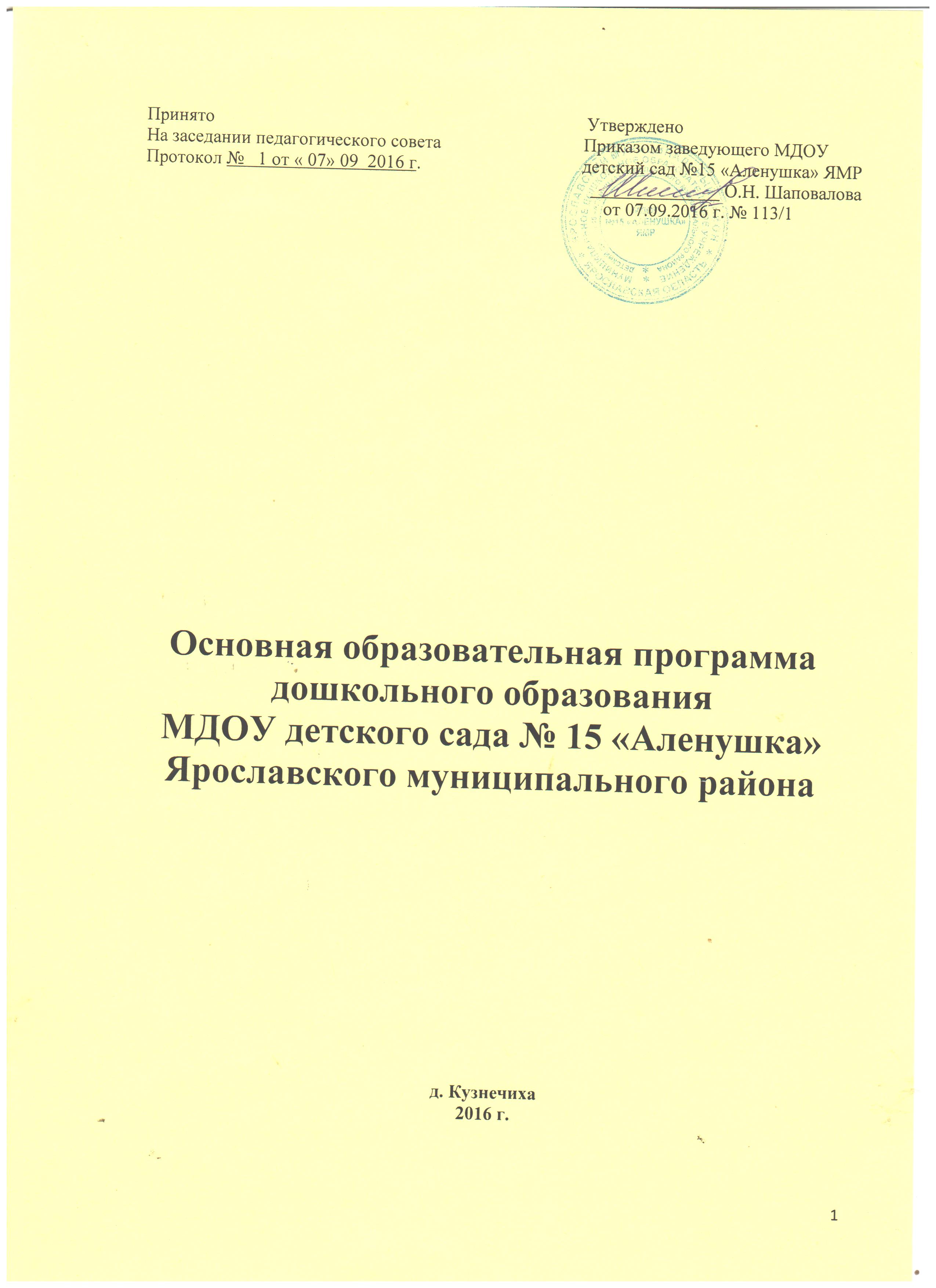 Содержание ПрограммыЦелевой раздел1 Пояснительная запискаОсновная образовательная программа муниципального дошкольного учреждения детского сада № 15 «Аленушка» Ярославского муниципального района разработана в соответствии с документами:- Федеральный закон российской Федерации от 29.12.2012 г № 273 ФЗ «Об образовании в Российской Федерации»;-  указ Президента РФ от 01.06.2012 г. № 761 «О национальной стратегии действий в интересах детей на 2012 – 2017 годы»;- Приказ Министерства образования и науки Российской Федерации (Минобрнауки России) от 17.10.2013 г. № . «Об утверждении федерального государственного образовательного стандарта дошкольного образования»;- Приказ министерства образования и науки РФ от 30 августа 2013 г № 1014 «Об утверждении порядка организации и осуществления образовательной деятельности по основным общеобразовательным программам – образовательным программам дошкольного образования»;- Постановление Правительства Российской Федерации от 5 августа 2013 г.  №662 «Об осуществлении мониторинга системы образования»;-Примерная основная образовательная программа дошкольного образования (одобрена решением федерального учебно-методического объединения по общему образованию. Протокол №2/15 от 20 мая 2015 г.)-Санитарно-эпидемиологические правила и нормативы СанПиН 2.4.1.3049-13 "Санитарно-эпидемиологические требования к устройству, содержанию и организации режима работы дошкольных образовательных организаций", утвержденными постановлением Главного государственного санитарного врача Российской Федерации от 15 мая . N 26 (зарегистрировано Министерством юстиции Российской Федерации 29 мая ., регистрационный N 28564).-Конвенция о правах ребенка от 13.12.1989 г;-Семейным Кодексом Российской Федерации. -Устав МДОУ детского сада № 15 «Аленушка» ЯМР от 12.03.2015г. №82Образовательная программа ДОУ разработана в соответствии с авторской программой дошкольного образования «От рождения до школы» под редакцией Н.Е. Вераксы, Т.С. Комаровой, М.А. Васильевой». Содержание Программы учитывает возрастные и индивидуальные особенности контингента детей, воспитывающихся в образовательном учреждении. Образовательная деятельность носит светский характер, осуществляется на русском языке.Муниципальное  дошкольное образовательное учреждение детский сад №15 «Аленушка» ЯМР является звеном муниципальной системы общего образования,  обеспечивающим помощь семье в воспитании и образовании детей раннего и дошкольного возраста, охране и укреплении их физического и психического здоровья, развитии индивидуальных способностей.1.1  Цели и задачи реализации ПрограммыЦелью программы является:Проектирование социальных ситуаций развития ребенка и развивающей предметно-пространственной среды, обеспечивающих позитивную социализацию, мотивацию и поддержку индивидуальности детей через общение, игру, познавательно-исследовательскую деятельность и другие формы активности. Цели Программы достигаются через решение следующих задачи:● охрана и укрепление физического и психического здоровья детей, в том числе их эмоционального благополучия;● обеспечение равных возможностей полноценного развития каждого ребёнка в период дошкольного детства независимо от места проживания, пола, нации, языка, социального статуса, психофизиологических особенностей (в том числе ограниченных возможностей здоровья);● обеспечение преемственности основных образовательных программ дошкольного и начального общего образования;● создание благоприятных условий развития детей в соответствии с их возрастными и индивидуальными особенностями и склонностями развития способностей и творческого потенциала каждого ребёнка как субъекта отношений с самим собой, другими детьми, взрослыми и миром;● объединение обучения и воспитания в целостный образовательный процесс на основе духовно-нравственных и социокультурных ценностей и принятых в обществе правил и норм поведения в интересах человека, семьи, общества;● формирование общей культуры личности воспитанников, развитие их социальных, нравственных, эстетических, интеллектуальных, физических качеств, инициативности, самостоятельности и ответственности ребёнка, формирования предпосылок учебной деятельности;● обеспечение вариативности и разнообразия содержания образовательных программ и организационных форм уровня дошкольного образования, возможности формирования образовательных программ различной направленности с учётом образовательных потребностей и способностей воспитанников;● формирование социокультурной среды, соответствующей возрастным, индивидуальным, психологическим  и физиологическим особенностям детей;● обеспечение психолого-педагогической поддержки семьи и повышения компетентности родителей в вопросах развития и образования, охраны и укрепления здоровья детей;Цели и задачи по приоритетному направлению.Приоритетными направлениями деятельности детского сада являются:-физическое развитиеЦель :Обеспечить своевременное и полноценное физическое и психическое развитие каждого ребенка, исходя из его возрастных и индивидуальных особенностей, состояния здоровья.Задачи:Создать условия для полноценного физического развития и оздоровления детей, а также для осмысления детьми ценности собственного здоровья побуждать их к сознательному отношению к собственному здоровью и формированию здорового образа жизни;Создавать  широкие возможности для двигательной активности детей и приобщения к различным видам спортаОбеспечить рациональную организацию двигательной деятельности детей в течение всего дня.Способствовать формированию здорового образа жизни у детей в постоянном взаимодействии с семьей.1. 2.   Принципы и подходы к формированию Программы.Программа сформирована в соответствии с принципами и подходами, определёнными федеральными государственными стандартами дошкольного образования:полноценное проживание ребёнком всех этапов детства (младенческого, раннего и дошкольного возраста), обогащения (амплификации) детского развития;индивидуализацию дошкольного образования (в том числе одарённых детей и детей с ограниченными возможностями здоровья); содействие и сотрудничество детей и взрослых, признание ребенка полноценным участником (субъектом) образовательных отношений;поддержку инициативы детей в различных видах деятельности;партнерство с семьей;приобщение детей к социокультурным нормам, традициям семьи, общества и государства;формирование познавательных интересов и познавательных действий ребенка в различных видах деятельности;возрастную адекватность (соответствия условий, требований, методов возрасту  и особенностям развития);учёт этнокультурной ситуации развития детей.обеспечение преемственности дошкольного общего  и  начального общего образования.Программа:-соответствует принципу развивающего образования, целью которого является развитие ребенка;-сочетает принципы научной обоснованности и практической применимости (программа соответствует основным положениям возрастной  психологии и дошкольной педагогики и может быть успешно реализована в массовой практике дошкольного образования);-соответствует критериям полноты, необходимости и достаточности (позволяя решать поставленные цели и задачи при использовании разумного «минимума» материала);  -обеспечивает единство воспитательных, развивающих и обучающих целей и задач процесса образования детей дошкольного возраста, в ходе реализации которых формируются такие качества, которые являются ключевыми в развитии дошкольников;-строится с учетом принципа интеграции образовательных областей в соответствии с возрастными возможностями  особенностями детей, спецификой и возможностями образовательных областей;-основывается на комплексно-тематическом принципе построения образовательного процесса;-предусматривает решение программных образовательных областей в совместной деятельности взрослого и детей и самостоятельной деятельности дошкольников не только в рамках непосредственно образовательной деятельности, но и при проведении режимных моментов в соответствии со спецификой дошкольного образования;-предполагает построение образовательного процесса на адекватных возрасту формах работы с детьми. Основной формой работы с дошкольниками и ведущим видом их деятельности является игра;-допускает варьирование образовательного процесса в зависимости от региональных особенностей;-строится с учетом соблюдения преемственности между всеми возрастными дошкольными группами и между детским садом и начальной школой. Принципы и подходы  к формированию программы (часть, формируемая участниками образовательных отношений)Воспитательно-образовательный процесс строится с учетом специфических для детей дошкольного возраста видов деятельности (игра, конструирование, рисование, изобразительная, музыкальная, театрализованная, экспериментально-поисковая деятельность и т. д.)                   Организация воспитательно-образовательного процесса в детском саду имеет следующие особенности:- развивающие занятия проходят по подгруппам и индивидуально;- при организации занятий используется принцип интеграции;- предпочтение отдается игровым методам обучения и совместной деятельности взрослых и детей;- с дошкольниками работают узкие специалисты: психолог, логопед, музыкальные руководители и специалисты учреждений культуры (музея, детской библиотеки №6).- основные занятия сочетаются с дополнительными платными образовательными услугами в  форме кружковой работой;- организуются совместные с родителями праздники, концерты, спектакли.                    Образовательный процесс строится на основе:- сотрудничества взрослых и детей, педагогов и родителей;- индивидуального и дифференцированного использования методов и приемов;- развивающего общения;- поддержки педагогом;- использование технологий, стимулирующих активность, самостоятельность, инициативу, творчество ребенка (исследовательская деятельность, решение проблемных ситуаций, моделирование)Воспитательно-образовательный процесс планируется по трем блокам:непосредственно организованная образовательная деятельностьсовместная деятельность педагогов и детей в режимных моментахсамостоятельная деятельность детей.Основное содержание общеобразовательных программ педагоги осуществляют в повседневной жизни в совместной деятельности с детьми, путем интеграции естественных для дошкольников видах деятельности, главным из которых является игра.Длительность непосредственно организованная образовательная деятельность составляет:в группах для детей от 1 года до 2 лет – 8минут, в группах для детей от 2 лет до 3 лет – 8-10минут, в группах для детей от 3 лет до 4 лет – 15 минут, в группах для детей от 4 лет до 5 лет – 20 минут, в группах для детей от 5 лет до 6 лет – до 25 минут, в группах для детей от 6 лет до 7 лет – до 30 минут.Перерывы между занятиями не менее 10 минут. В середине занятия статического характера педагоги проводят физкультурную минутку.Физкультурные занятия проводятся 2 раза в неделю. Для детей от 5 до 7 лет третье занятие – на свежем воздухе;Модель образовательного процесса. Ранний возраст:Младший дошкольный возраст.Старший дошкольный возраст.В организацию образовательного процесса включены каникулы: зимние – последняя неделя декабря и первая неделя января летние – три месяца лета.Во время каникул и в летний период проводятся занятия только художественно- эстетического и физкультурно-оздоровительного цикла (музыкальные, спортивные, изобразительного искусства), развлекательные мероприятия.1.3   Характеристики и особенности развития детей раннего и дошкольного возрастаВозрастные особенности детей с 1 года до 2-х лет.Продолжается совершенствование строения и функций внутренних органов, костной, мышечной и центральной нервной системы. Повышается работоспособность нервных клеток. Длительность каждого периода активного бодрствования у детей до полутора лет составляет 3-4 часа, у детей двух лет — 4-5,5 часа.На развитие основных движений ребенка частично влияют пропорции его тела: короткие ноги, длинное туловище, большая голова. Несовершенна и осанка. Вследствие недостаточного развития мышечной системы ребенку трудно долго выполнять однотипные движения.После полутора лет у малышей кроме основных развиваются и подражательные движения (мишке, зайчику). В простых подвижных играх и плясках дети привыкают координировать свои движения и действия друг с другом (при числе участвующих не более 8-10). Дети осваивают действия с разнообразными игрушками: разборными (пирамиды, матрешки и др.), строительным материалом и сюжетными игрушками (куклы с атрибутами к ним, мишки). Эти действия ребенок воспроизводит по подражанию после показа взрослого. Постепенно из отдельных действий складываются «цепочки», и малыш учится доводить предметные действия до результата.Значительные перемены происходят и в действиях с сюжетными игрушками. Дети начинают переносить разученное действие с одной игрушкой на другие; они активно ищут предмет, необходимый для завершения действия. К концу второго года в игровых действиях детей уже отражается привычная им жизненная последовательность: погуляв с куклой, кормят ее и укладывают спать.На втором году из отдельных действий складываются элементы, основа деятельности, свойственной дошкольному детству: предметная с характерным для нее сенсорным уклоном, конструктивная и сюжетно-ролевая игра (последнюю на втором году можно считать лишь отобразительной).Второй год жизни — период интенсивного формирования речи. Связи между предметом (действием) и словами, их обозначающими, формируются в 6-10 раз быстрее, чем в конце первого года. При этом понимание речи окружающих по-прежнему опережает умение говорить.Активный словарь на протяжении года увеличивается неравномерно. К полутора годам он равен примерно 20-30 словам. После 1 года 8-10 месяцев происходит скачок, развивается активно используемый словарь. В нем много глаголов и существительных, встречаются простые прилагательные и наречия (тут, там, туда и т.д.), а также предлоги.К полутора годам в высказываниях детей появляются двухсловные предложения, а в конце второго года обычным становится использование трех-, четырехсловных предложений.Совершенствуется самостоятельность детей в предметно-игровой деятельности и самообслуживании.Малыш овладевает умением самостоятельно есть любую пищу, умываться и мыть руки, приобретает навыки опрятности.Расширяется ориентировка в ближайшем окружении. Знание того, как называются части помещения группы (мебель, одежда, посуда), помогает ребенку выполнять несложные (из одного, а к концу года из 2-3 действий) поручения взрослых, постепенно он привыкает соблюдать элементарные правила поведения, обозначаемые словами «можно», «нельзя», «нужно». Общение со взрослым носит деловой, объектно-направленный характер.На втором году жизни у детей сохраняется и развивается тип эмоционального взаимообщения. По двое-трое они самостоятельно играют друг с другом.Основными приобретениями второго года жизни можно считать совершенствование основных движений, особенно ходьбы. Возрастает самостоятельность ребенка во всех сферах жизни, с другой — он осваивает правила поведения в группе (играть рядом, не мешая другим, помогать, если это понятно и несложно). Все это является основой для развития в будущем совместной игровой деятельности.Возрастные особенности детей 2-3 лет.На третьем году жизни дети становятся самостоятельнее. Продолжает развиваться предметная деятельность, ситуативно-деловое общение ребенка и взрослого; совершенствуются восприятие, речь, начальные формы произвольного поведения, игры, наглядно-действенное мышление.Развитие предметной деятельности связано с усвоением культурных способов действия с различными предметами. Развиваются соотносящие и орудийные действия.Умение выполнять орудийные действия развивает произвольность, преобразуя натуральные формы активности в культурные на основе предлагаемой взрослыми модели, которая выступает в качестве не только объекта для подражания, но и образца, регулирующего собственную активность ребенка.В ходе совместной со взрослыми предметной деятельности продолжает развиваться понимание речи. Слово отделяется от ситуации и приобретает самостоятельное значение. Дети продолжают осваивать названия окружающих предметов, учатся выполнять простые словесные просьбы взрослых в пределах видимой наглядной ситуации.Количество понимаемых слов значительно возрастает. Совершенствуется регуляция поведения в результате обращения взрослых к ребенку, который начинает понимать не только инструкцию, но и рассказ взрослых.Интенсивно развивается активная речь детей. К трем годам они осваивают основные грамматические структуры, пытаются строить простые предложения , в разговоре со взрослым используют практически все части речи. Активный словарь достигает примерно 1500-2500 (1000-1500) слов.К концу третьего года жизни речь становится средством общения ребенка со сверстниками. В этом возрасте у детей формируются новые виды деятельности: игра, рисование, конструирование.Игра носит процессуальный характер, главное в ней — действия, которые совершаются с игровыми предметами, приближенными к реальности. В середине третьего года жизни появляются действия с предметами заместителями.Появление собственно изобразительной деятельности обусловлено тем, что ребенок уже способен сформулировать намерение изобразить какой либо предмет. На третьем году жизни совершенствуются зрительные и слуховые ориентировки, что позволяет детям безошибочно выполнять ряд заданий: осуществлять выбор из 2-3 предметов по форме, величине и цвету; различать мелодии; петь.Совершенствуется слуховое восприятие, прежде всего фонематический слух. К трем годам дети воспринимают все звуки родного языка, но произносят их с большими искажениями.Основной формой мышления является (становится) наглядно-действенная. Ее особенность заключается в том, что возникающие в жизни ребенка проблемные ситуации разрешаются путем реального действия с предметами.К концу третьего года жизни у детей появляются зачатки наглядно-образного мышления. Ребенок в ходе предметно-игровой деятельности ставит перед собой цель, намечает план действия и т.д.Для детей этого возраста характерна неосознанность мотивов, импульсивность и зависимость чувств и желаний от ситуации. Дети легко заражаются эмоциональным состоянием сверстников. Однако в этот период начинает складываться и произвольность поведения. Она обусловлена развитием орудийных действий и речи. У детей появляются чувства гордости и стыда, начинают формироваться элементы самосознания, связанные с идентификацией с именем и полом. Ранний возраст завершается кризисом трех лет. Ребенок осознает себя как отдельного человека, отличного от взрослого. У него формируется образ Я. Кризис часто сопровождается рядом отрицательных проявлений: негативизмом, упрямством, нарушением общения со взрослым и др. Кризис может продолжаться от нескольких месяцев до двух лет.Возрастные особенности детей 3-4 лет.В возрасте 3-4 лет ребенок постепенно выходит за пределы семейного круга, Его общение становится внеситуативным. Взрослый становится для ребенка не только членом семьи, но и носителем определенной общественной функции. Игра становится ведущим видом деятельности в дошкольном возрасте. Основным содержанием игры младших дошкольников являются действия с игрушками и предметами-заместителями. Продолжительность игры небольшая. Младшие дошкольники ограничиваются игрой с одной-двумя ролями и простыми, неразвернутыми сюжетами. Игры с правилами в этом возрасте только начинают формироваться.Изобразительная деятельность ребенка зависит от его представлений о предмете. В этом возрасте они только начинают формироваться. Графические образы бедны. Дети уже могут использовать цвет.В младшем дошкольном возрасте развивается перцептивная деятельность. Дети от использования предэталонов — индивидуальных единиц восприятия — переходят к сенсорным эталонам — культурно-выработанным средствам восприятия. К концу младшего дошкольного возраста дети могут воспринимать до 5 и более форм предметов и до 7 и более цветов, способны дифференцировать предметы по величине, ориентироваться в пространстве группы детского сада.Развиваются память и внимание. По просьбе взрослого дети могут запомнить 3-4 слова и 5-6 названий предметов. К концу младшего дошкольного возраста они способны запомнить значительные отрывки из любимых произведений.Продолжает развиваться наглядно-действенное мышление. При этом преобразования ситуаций в ряде случаев осуществляются на основе целенаправленных проб с учетом желаемого результата. Дошкольники способны установить некоторые скрытые связи и отношения между предметами.В младшем дошкольном возрасте начинает развиваться воображение, которое особенно наглядно проявляется в игре, когда одни объекты выступают в качестве заместителей других.Взаимоотношения детей обусловлены нормами и правилами. В результате целенаправленного воздействия они могут усвоить относительно большое количество норм, которые выступают основанием для оценки собственных действий и действий других детей. В этом возрасте могут наблюдаться устойчивые избирательные взаимоотношения. Конфликты между детьми возникают преимущественно по поводу игрушек. Положение ребенка в группе сверстников во многом определяется мнением воспитателя.Сознательное управление поведением только начинает складываться; во многом поведение ребенка еще ситуативно.                                                       Продолжает развиваться также их половая идентификация, что проявляется в характере выбираемых игрушек и сюжетов.Возрастные особенности детей 4-5 лет.В игровой деятельности детей среднего дошкольного возраста появляются ролевые взаимодействия. Происходит разделение игровых и реальных взаимодействий детей.Значительное развитие получает изобразительная деятельность. Рисунок становится предметным и детализированным. Совершенствуется техническая сторона изобразительной деятельности. Дети могут рисовать основные геометрические фигуры, вырезать ножницами, наклеивать изображения на бумагу и т.д. Усложняется конструирование. Двигательная сфера ребенка характеризуется позитивными изменениями  мелкой и крупной моторики. Развиваются ловкость, координация движений. К концу среднего дошкольного возраста восприятие детей становится более развитым. Они оказываются способными назвать форму, на которую похож тот или иной предмет. Могут вычленять в сложных объектах простые формы и из простых форм воссоздавать сложные объекты. Дети способны упорядочить группы предметов по сенсорному признаку — величине, цвету; выделить такие параметры, как высота, длина и ширина. Совершенствуется ориентация в пространстве.Возрастает объем памяти. Дети запоминают до 7-8 названий предметов. Начинает складываться произвольное запоминание: дети способны принять задачу на запоминание, помнят поручения взрослых, могут выучить небольшое стихотворение и т.д.Начинает развиваться образное мышление. Дети оказываются способными использовать простые схематизированные изображения для решения несложных задач. Дошкольники могут строить по схеме, решать лабиринтные задачи. Продолжает развиваться воображение. Формируются такие его особенности, как оригинальность и произвольность. Дети могут самостоятельно придумать небольшую сказку на заданную тему.Увеличивается устойчивость внимания. Ребенку оказывается доступной сосредоточенная деятельность в течение 15-20 минут. Он способен удерживать в памяти при выполнении каких-либо действий несложное условие,В среднем дошкольном возрасте улучшается произношение звуков и дикция. Речь становится предметом активности детей. Развивается грамматическая сторона речи. Дошкольники занимаются словотворчеством на основе грамматических правил. Речь детей при взаимодействии друг с другом носит ситуативный характер, а при общении со взрослым становится внеситуативной.Изменяется содержание общения ребенка и взрослого. Оно выходит за пределы конкретной ситуации, в которой оказывается ребенок. Ведущим становится познавательный мотив. У детей формируется потребность в уважении со стороны взрослого, для них оказывается чрезвычайно важной его похвала. Это приводит к их повышенной обидчивости на замечания. Повышенная обидчивость представляет собой возрастной феномен.Взаимоотношения со сверстниками характеризуются избирательностью, которая выражается в предпочтении одних детей другим. Появляются постоянные партнеры по играм. В группах начинают выделяться лидеры. Появляются конкурентность, соревновательность. Основные достижения возраста связаны с развитием игровой деятельности; появлением ролевых и реальных взаимодействий; с развитием изоб-эазительной деятельности; конструированием по замыслу, планированием; говершенствованием восприятия, развитием образного мышления и воображения, эгоцентричностью познавательной позиции; развитием памяти, знимания, речи, познавательной мотивации, совершенствования восприятия; формированием потребности в уважении со стороны взрослого, появлением обидчивости, конкурентности, соревновательности со сверстниками, дальнейшим развитием образа Я ребенка, его детализацией.Возрастные особенности детей 5-6 лет.Дети шестого года жизни уже могут распределять роли до начала игры и строить свое поведение, придерживаясь роли. Игровое взаимодействие сопровождается речью, соответствующей и по содержанию, и интонационно взятой роли. Дети начинают осваивать социальные отношения и понимать подчиненность позиций в различных видах деятельности взрослых, одни роли становятся для них более привлекательными, чем другие.Развивается изобразительная деятельность детей. Это возраст наиболее активного рисования. Рисунки могут быть самыми разными по содержанию: это и жизненные впечатления детей, и воображаемые ситуации, и иллюстрастрации к фильмам и книгам. Рисунки приобретают сюжетный характер. Изображение человека становится более детализированным и пропорциональным. По рисунку можно судить о половой принадлежности и эмоциональном состоянии изображенного человека.Конструирование характеризуется умением анализировать условия, в которых протекает эта деятельность. Овладевают обобщенным способом обследования образца. Конструктивная деятельность может осуществляться на основе схемы, по замыслу и по условиям. Появляется конструирование в ходе совместной деятельности. Дети могут конструировать из бумаги, из природного материала.                                          Продолжает совершенствоваться восприятие цвета, формы и величины, строения предметов; систематизируются представления детей. Они называют не только основные цвета и их оттенки, но и промежуточные цветовые оттенки; форму прямоугольников, овалов, треугольников. Воспринимают величину объектов, легко выстраивают по возрастанию или убыванию..В старшем дошкольном возрасте продолжает развиваться образное мышление. Дети способны не только решить задачу в наглядном плане, но и совершить преобразования объекта, указать, в какой последовательности объекты вступят во взаимодействие, и т.д. Продолжают совершенствоваться обобщения, что является основой словесно логического мышления. Дети группируют объекты по признакам, которые могут изменяться, однако начинают формироваться операции логического сложения и умножения классов. Как показали исследования отечественных психологов, дети старшего дошкольного возраста способны рассуждать и давать адекватные причинные объяснения, если анализируемые отношения не выходят за пределы их наглядного опыта.Развитие воображения в этом возрасте позволяет детям сочинять достаточно оригинальные и последовательно разворачивающиеся истории. Воображение будет активно развиваться лишь при условии проведения специальной работы по его активизации.Продолжают развиваться устойчивость, распределение, переключаемость внимания. Наблюдается переход от непроизвольного к произвольному вниманию.Продолжает совершенствоваться речь, в том числе ее звуковая сторона. Развиваются фонематический слух, интонационная выразительность речи при чтении стихов в сюжетно-ролевой игре и в повседневной жизни.Совершенствуется грамматический строй речи. Дети используют практически все части речи, активно занимаются словотворчеством. Богаче становится лексика: активно используются синонимы и антонимы.Развивается связная речь. Дети могут пересказывать, рассказывать по картинке, передавая не только главное, но и детали.Достижения этого возраста характеризуются распределением ролей игровой деятельности; структурированием игрового пространства; дальнейшим развитием изобразительной деятельности, отличающейся высокой продуктивностью; применением в конструировании обобщенного способа обследования образца; усвоением обобщенных способов изображения предметов одинаковой формы.Восприятие в этом возрасте характеризуется анализом сложных форм объектов; развитие мышления сопровождается освоением мыслительных средств (схематизированные представления, комплексные представления, представления о цикличности изменений); развиваются умение обобщать, причинное мышление, воображение, произвольное внимание, речь, образ Я.Возрастные особенности детей 6-7 лет.  В сюжетно-ролевых играх дети подготовительной к школе группы начинают осваивать сложные взаимодействия людей, отражающие характерные значимые жизненные ситуации.Игровые действия детей становятся более сложными. Игровое пространство усложняется. В нем может быть несколько центров, каждый из которых поддерживает свою сюжетную линию. При этом дети способны отслеживать поведение партнеров по всему игровому пространству и менять свое поведение в зависимости от места в нем. Исполнение роли акцентируется не только самой ролью, но и тем, в какой части игрового пространства эта роль воспроизводится. Если логика игры требует появления новой роли, то ребенок может по ходу игры взять на себя новую роль, сохранив при этом роль, взятую ранее. Дети могут комментировать исполнение роли тем или иным участником игры.Образы из окружающей жизни и литературных произведений, передаваемые детьми в изобразительной деятельности, становятся сложнее. Рисунки приобретают более детализированный характер, обогащается их цветовая гамма. Изображение человека становится еще более детализированным и пропорциональным. Одежда может быть украшена различными деталями.При правильном педагогическом подходе у детей формируются художественно-творческие способности в изобразительной деятельности.Дети подготовительной к школе группы в значительной степени освоили конструирование из строительного материала. Свободные постройки становятся симметричными и пропорциональными, их строительство осуществляется на основе зрительной ориентировки. Дети способны выполнять различные по степени сложности постройки как по собственному замыслу, так и по условиям.В этом возрасте дети уже могут освоить сложные формы сложения из листа бумаги и придумывать собственные, но этому их нужно специально обучать. Усложняется конструирование из природного материала.У детей продолжает развиваться восприятие, однако они не всегда могут одновременно учитывать несколько различных признаков.Развивается образное мышление.  Продолжают развиваться навыки обобщения и рассуждения, но они в значительной степени еще ограничиваются наглядными признаками ситуации.Продолжает развиваться воображение.Внимание дошкольников становится произвольным. В некоторых видах деятельности время произвольного сосредоточения достигает 30 минут.У дошкольников продолжает развиваться речь: ее звуковая сторона, грамматический строй, лексика. Развивается связная речь. В высказываниях детей отражаются как расширяющийся словарь, так и характер ощущений, формирующихся в этом возрасте. Дети начинают активно употреблять обобщающие существительные, синонимы, антонимы, прилагательные и т.д.В результате правильно организованной образовательной работы дошкольников развиваются диалогическая и некоторые виды монологической речи.В подготовительной к школе группе завершается дошкольный возраст. Его основные достижения связаны с освоением мира вещей как предметов человеческой культуры; освоением форм позитивного общения с людьми; развитием половойя идентификации, формированием позиции школьника.К концу дошкольного возраста ребенок обладает высоким уровнем познавательного и личностного развития, что позволяет ему в дальнейшем успешно учиться в школе. Характеристики и особенности детей(часть, формируемая участниками образовательных отношений)В ДОУ воспитывается 139 детей. Основной структурной единицей дошкольного образовательного учреждения является группа детей дошкольного возраста.Общее количество групп – 6, общеразвивающей направленностиВсе группы однородны по возрастному составу детей                1.2   Планируемые результаты освоения Программы. Целевые ориентиры развития детей по ФГОС.       Требования Стандарта к результатам освоения Программы представлены в виде целевых ориентиров дошкольного образования, которые представляют собой социально-нормативные возрастные характеристики возможных достижений ребенка на этапе завершения уровня дошкольного образования. Специфика дошкольного детства (гибкость, пластичность развития ребенка, высокий разброс вариантов его развития, его непосредственность и непроизвольность), а также системные особенности дошкольного образования (необязательность уровня дошкольного образования в Российской Федерации, отсутствие возможности вменения ребенку какой-либо ответственности за результат) делают неправомерными требования от ребенка дошкольного возраста конкретных образовательных достижений и обусловливают необходимость определения результатов освоения образовательной программы в виде целевых ориентиров.    Целевые ориентиры дошкольного образования определяются независимо от форм реализации Программы, а также от ее характера, особенностей развития детей и Организации, реализующей Программу.   Целевые ориентиры не подлежат непосредственной оценке, в том числе в виде педагогической диагностики (мониторинга), и не являются основанием для их формального сравнения с реальными достижениями детей. Они не являются основой объективной оценки соответствия установленным требованиям образовательной деятельности и подготовки детей. Освоение Программы не сопровождается проведением промежуточных аттестаций и итоговой аттестации воспитанников.     Настоящие требования являются ориентирами для: - построения образовательной политики на соответствующих уровнях с учетом целей дошкольного образования, общих для всего образовательного пространства Российской Федерации;-  решения задач:формирования Программы;анализа профессиональной деятельности;взаимодействия с семьями;-  изучения характеристик образования детей в возрасте от 2 месяцев до 8 лет;-  информирования родителей (законных представителей) и общественности относительно целей дошкольного образования, общих для всего образовательного пространства Российской Федерации.   Целевые ориентиры не могут служить непосредственным основанием при решении управленческих задач, включая:аттестацию педагогических кадров;оценку качества образования;оценку как итогового, так и промежуточного уровня развития детей, в том числе в рамках мониторинга (в том числе в форме тестирования, с использованием методов, основанных на наблюдении, или иных методов измерения результативности детей);оценку выполнения муниципального (государственного) задания посредством их включения в показатели качества выполнения задания;распределение стимулирующего фонда оплаты труда работников Организации.      К целевым ориентирам дошкольного образования относятся следующие социально-нормативные возрастные характеристики возможных достижений ребенка:Целевые ориентиры образования в младенческом и раннем возрасте:ребенок интересуется окружающими предметами и активно действует с ними; эмоционально вовлечен в действия с игрушками и другими предметами, стремится проявлять настойчивость в достижении результата своих действий;использует специфические, культурно фиксированные предметные действия, знает назначение бытовых предметов (ложки, расчески, карандаша и пр.) и умеет пользоваться ими. Владеет простейшими навыками самообслуживания; стремится проявлять самостоятельность в бытовом и игровом поведении;владеет активной речью, включенной в общение; может обращаться с вопросами и просьбами, понимает речь взрослых; знает названия окружающих предметов и игрушек;стремится к общению со взрослыми и активно подражает им в движениях и действиях; появляются игры, в которых ребенок воспроизводит действия взрослого;проявляет интерес к сверстникам; наблюдает за их действиями и подражает им;проявляет интерес к стихам, песням и сказкам, рассматриванию картинки, стремится двигаться под музыку; эмоционально откликается на различные произведения культуры и искусства;у ребенка развита крупная моторика, он стремится осваивать различные виды движения (бег, лазанье, перешагивание и пр.).Целевые ориентиры на этапе завершения дошкольного образования:ребенок овладевает основными культурными способами деятельности, проявляет инициативу и самостоятельность в разных видах деятельности - игре, общении, познавательно-исследовательской деятельности, конструировании и др.; способен выбирать себе род занятий, участников по совместной деятельности;ребенок обладает установкой положительного отношения к миру, к разным видам труда, другим людям и самому себе, обладает чувством собственного достоинства; активно взаимодействует со сверстниками и взрослыми, участвует в совместных играх. Способен договариваться, учитывать интересы и чувства других, сопереживать неудачам и радоваться успехам других, адекватно проявляет свои чувства, в том числе чувство веры в себя, старается разрешать конфликты;ребенок обладает развитым воображением, которое реализуется в разных видах деятельности, и прежде всего в игре; ребенок владеет разными формами и видами игры, различает условную и реальную ситуации, умеет подчиняться разным правилам и социальным нормам;ребенок достаточно хорошо владеет устной речью, может выражать свои мысли и желания, может использовать речь для выражения своих мыслей, чувств и желаний, построения речевого высказывания в ситуации общения, может выделять звуки в словах, у ребенка складываются предпосылки грамотности;у ребенка развита крупная и мелкая моторика; он подвижен, вынослив, владеет основными движениями, может контролировать свои движения и управлять ими;ребенок способен к волевым усилиям, может следовать социальным нормам поведения и правилам в разных видах деятельности, во взаимоотношениях со взрослыми и сверстниками, может соблюдать правила безопасного поведения и личной гигиены;ребенок проявляет любознательность, задает вопросы взрослым и сверстникам, интересуется причинно-следственными связями, пытается самостоятельно придумывать объяснения явлениям природы и поступкам людей; склонен наблюдать, экспериментировать. Обладает начальными знаниями о себе, о природном и социальном мире, в котором он живет; знаком с произведениями детской литературы, обладает элементарными представлениями из области живой природы, естествознания, математики, истории и т.п.; ребенок способен к принятию собственных решений, опираясь на свои знания и умения в различных видах деятельности.    Целевые ориентиры Программы выступают основаниями преемственности дошкольного и начального общего образования. При соблюдении требований к условиям реализации Программы настоящие целевые ориентиры предполагают формирование у детей дошкольного возраста предпосылок к учебной деятельности на этапе завершения ими дошкольного образования. Часть, формируемая участниками образовательного процессаОсвоение Программы с учетом целевых ориентиров ФГОС ДОПланируемые результаты освоения Программы к четырем годам:Может спокойно, не мешая другому ребенку играть рядом, объединяться в игре с общей игрушкой, участвовать в несложной совместной практической деятельности. Проявляет стремление к положительным поступкам, но взаимоотношения зависят от ситуации и пока еще требуют постоянного внимания воспитателя.Активно участвует в разнообразных видах деятельности: в играх, двигательных упражнениях, в действиях по обследованию свойств и качеств предметов и их использованию  в рисовании, лепке, речевом общении, творчестве. Принимает цель, в играх, в предметной и художественной деятельности по показу и побуждению взрослых ребенок доводит начатую работу до определенного результата.Понимает, что вещи, предметы сделаны людьми и требуют бережного обращения с ними.Проявляет эмоциональную отзывчивость, подражая примеру взрослых, старается утешить обиженного, угостить, обрадовать, помочь. Начинает в мимике и жестах различать эмоциональные состояния людей, веселую и грустную музыку, веселое и грустное настроение сверстников, взрослых, эмоционально откликается на содержание прочитанного, сопереживают героям.Охотно включается в совместную деятельность со взрослым, подражает его действиям, отвечает на вопросы взрослого и комментирует его действия в процессе совместной игры, выполнения режимных моментов. Проявляет интерес к сверстникам. к взаимодействию в игре, в повседневном общении и бытовой деятельности.Владеет игровыми действиями с игрушками и предметами- заместителями, разворачивает игровой сюжет из нескольких эпизодов, приобрел первичные умения ролевого повеления.Способен предложить собственный замысел и воплотить его в игре, рисунке, постройке. Значительно увеличился запас слов, совершенствуется грамматический строй речи, пользуется не только простыми, но и сложными предложениями.Проявляет положительное отношение к разнообразным физическим упражнениям, стремится к самостоятельности в двигательной деятельности, избирателен по отношению к некоторым двигательным действиям и подвижным играм.Владеет элементарной культурой поведения во время еды за столом, навыками самообслуживания: умывания, одевания. Правильно пользуется предметами личной гигиены (полотенцем, носовым платком, расческой).Проявляет интерес к миру, потребность в познавательном общении со взрослыми, задает вопросы о людях, их действиях, о животных, предметах ближайшего окружения. Проявляет стремление к наблюдению, сравнению, обследованию свойств и качеств предметов, использованию сенсорных эталонов (круг, квадрат, треугольник), к простейшему экспериментированию с предметами и материалами. В совместной с педагогом познавательной деятельности переживает чувство удивления, радости познания мира.Знает свое имя. фамилию, пол, возраст. Осознает свои отдельные умения и действия, которые самостоятельно освоены («Я умею строить дом», «Я умею сам застегивать куртку» и т. п.).Узнает дом, квартиру, в которой живет, детский сад, группу, своих воспитателей, няню. Знает членов своей семьи и ближайших родственников. Разговаривает со взрослым о членах своей семьи, отвечая на вопросы при рассматривании семейного альбома или фотографий.Называет хорошо знакомых животных и растения ближайшего окружения их действия. яркие признаки внешнего вида.Способен не только объединять предметы по внешнему сходству (форма. цвет, величина), но и усваивать общепринятые представления о группах предметов (одежда, посуда, игрушки). Участвует в элементарной исследовательской деятельности по изучению качеств и свойств объектов неживой природы, в посильной деятельности по уходу за растениями и животными уголка природы.Освоил некоторые нормы и правила поведения, связанные с определенными разрешениями и запретами («можно», «нужно», «нельзя»), может увидеть несоответствие поведения другого ребенка нормам и правилам поведения. Ребенок испытывает удовлетворение от одобрения правильных действий взрослыми. Внимательно вслушивается в речь и указания взрослого, принимает образец. Следуя вопросам взрослого, рассматривает предметы, игрушки, иллюстрации, слушает комментарии и пояснения взрослого.Планируемые результаты освоения Программы к пяти годам:Может применять усвоенные знания и способы деятельности для решения несложных задач, поставленных взрослым.Доброжелателен в общении со сверстниками в совместных делах; проявляет интерес к разным видам деятельности, активно участвует в них. Овладевает умениями экспериментирования и при содействии взрослого активно использует их для решения интеллектуальных и бытовых задач. Сформированы специальные умения и навыки (речевые, изобразительные, музыкальные, конструктивные и др.), необходимые для осуществления различных видов детской деятельности.Откликается на эмоции близких людей и друзей. Испытывает радость от общения с животными и растениями, как знакомыми, так и новыми для него. Сопереживает персонажам сказок. Эмоционально реагирует на художественные произведения, мир природы.Проявляет стремление к общению со сверстниками, нуждается в содержательных контактах со сверстниками по поводу игрушек, совместных игр, общих дел, налаживаются первые дружеские связи между детьми. По предложению воспитателя может договориться со сверстником. Стремится к самовыражению в деятельности, к признанию и уважению сверстников.Ребенок охотно сотрудничает со взрослыми не только в практических делах, но активно стремится к познавательному, интеллектуальному общению со взрослыми: задает много вопросов поискового характера. Начинает проявлять уважение к старшим, называет по имени и отчеству.В играх наблюдается разнообразие сюжетов. Называет роль до начала игры, обозначает свою новую роль по ходу игры. Проявляет самостоятельность в выборе и использовании предметов-заместителей.С интересом включается в ролевой диалог со сверстниками. Выдвигает игровые замыслы, инициативен в развитии игрового сюжета.Вступает в ролевой диалог. Проявляет интерес к игровому экспериментированию с предметами и материалами. Проявляет творчество в создании игровой обстановки, в театрализации.В играх с правилами принимает игровую задачу, проявляет интерес к результату, выигрышу.Речевые контакты становятся более длительными и активными.Для привлечения и сохранения внимания сверстника использует средстваИнтонационной речевой выразительности (силу голоса, интонацию, ритм и темп речи). Выразительно читает стихи, пересказывает короткие рассказы. передавая свое отношение к героям. Использует в речи слова участия, эмоционального сочувствия, сострадания для поддержания сотрудничества, установления отношений со сверстниками и взрослыми. С помощью образных средств языка передает эмоциональные состояния людей и животных.Движения стали значительно более уверенными и разнообразными. Испытывает острую потребность в движении.Эмоционально окрашенная деятельность становится не только средствомфизического развития, но и способом психологической разгрузки. Выполняет доступные возрасту гигиенические процедуры. СоблюдаетЭлементарные правила здорового образа жизни: рассказывает о последовательности и необходимости выполнения культурно-гигиенических навыков.Самостоятелен в самообслуживании, сам ставит цель, видит необходимость выполнения определенных действий.В привычной обстановке самостоятельно выполняет знакомые правила общения со взрослыми здоровается и прощается. говорит «спасибо» и «пожалуйста».По напоминанию взрослого старается придерживаться основных правил поведения в быту и на улице.Отличается высокой активностью и любознательностью. Задает много вопросов поискового характера: «Почему?», «Зачем?», «Для чего?», стремится установить связи и зависимости в природе, социальном мире. Владеет основными способами познания. имеет некоторый опыт деятельности и запас представлений об окружающем; с помощью воспитателя активно включается в деятельность экспериментирования. В процессе совместной исследовательской деятельности активно познает и называет свойства и качества предметов, особенности объектов природы, обследовательские действия. Объединяет предметы и объекты в видовые категории с указанием характерных признаков.Имеет представления: о себе: знает свое имя полное и краткое, фамилию, возраст, пол. Осознает некоторые свои умения (умею рисовать и пр.), знания (знаю, о чем эта сказка), то, чему научился (строить дом). Стремится узнать от взрослого некоторые сведения о своем организме (для чего нужны руки, ноги, глаза, ресницы и пр.); о семье: знает состав своей семьи, рассказывает о деятельности членов своей семьи. о произошедших семейных событиях, праздниках, о любимых игрушках, домашних животных; об обществе (ближайшем социуме), его культурных ценностях: беседует с воспитателем опрофессиях работников детского сада: помощника воспитателя, повара, медицинской сестры, воспитателя, прачки; о государстве: знает название страны и города, в котором живет, хорошо ориентируется в ближайшем окружении.Владеет разными способами деятельности, проявляет самостоятельность,стремится к самовыражению.Поведение определяется требованиями со стороны взрослых и первичными ценностными представлениями о том «что такое хорошо и что такое плохо» (например. Нельзя драться,нехорошо ябедничать, нужно делиться, нужно уважать взрослых и пр.). С помощью взрослого может наметить действия.направленные на достижение конкретной цели. Умеет работать по образцу, слушать взрослого и выполнять его задания, отвечать, когда спрашивают.Планируемые результаты освоения Программы к шести годам:Проявляет самостоятельность в разнообразных видах деятельности, стремится к проявлению творческой инициативы. Может самостоятельно поставить цель, обдумать путь к её достижению, осуществить замысел и оценить полученный результат с позиции цели.Понимает эмоциональные состояния взрослых и других детей, выраженные в мимике, пантомимике, действиях, интонации речи, проявляет готовность помочь, сочувствует окружающим. Способен находить общие черты в настроении людей, музыки, природы, картины, скульптурного изображения. Высказывает свое мнение о причинах того или иного эмоционального состояния людей, понимает некоторые образные средства, которые используются для передачи настроения в изобразительном искусстве, музыке, в художественной литературе.Дети могут самостоятельно или с небольшой помощью воспитателяобъединяться для совместной деятельности, определять общий замысел, распределять роли, согласовывать действия. оценивать полученный результат и характер взаимоотношений. Стремится регулировать свою активность: соблюдать очередность, учитывать права других людей. Проявляет инициативу в общении делится впечатлениями со сверстниками, задает вопросы, привлекает к общению других детей.Может предварительно обозначить тему игры; заинтересован совместной игрой. Согласовывает в игровой деятельности свои интересы и интересы партнеров умеют объяснить замыслы, адресовать обращение партнеру. Проявляет интерес к игровому экспериментированию, к развивающим и познавательным играм; в играх с готовым содержанием и правилами действуют в точном соответствии с игровой задачей и правилами.Имеет богатый словарный запас. Речь чистая, грамматически правильная, выразительная. Значительно увеличивается запас слов, совершенствуется грамматический строй речи, появляются элементарные виды суждений об окружающем.Пользуется не только простыми. но и сложными предложениями.Проявляет интерес к физическим упражнениям.Правильно выполняет физические упражнения, проявляет самоконтроль и самооценку. Может самостоятельно придумать и выполнить несложные физические упражнения.Самостоятельно выполняет основные культурно-гигиенические процессы (культура еды, умывание, одевание), владеет приемами чистки одежды и обуви с помощью щетки. Самостоятельно замечает, когда нужно вымыть руки или причесаться. Освоил отдельные правила безопасного поведения, способен рассказать взрослому о своем самочувствии и о некоторых опасных ситуациях, которых нужно избегать. Проявляет уважение к взрослым. Умеет интересоваться состоянием здоровья близких людей, ласково называть их. Стремится рассказывать старшим о своих делах, любимых играх и книгах. Внимателен к поручениям взрослых, проявляет самостоятельность и настойчивость в их выполнении, вступает в сотрудничество.Проявляет интеллектуальную активность, проявляется познавательный интерес. Может принять и самостоятельно поставить познавательную задачу и решить её доступными способами. Проявляет интеллектуальные эмоции. догадку и сообразительность, с удовольствием экспериментирует. Испытывает интерес к событиям, находящимся за рамками личного опыта. интересуется событиями прошлого и будущего, жизнью родного города и страны, разными народами, животным и растительным миром. Фантазирует, сочиняет разные истории, предлагает пути решения проблем.Знает свое имя, отчество, фамилию, пол, дату рождения, адрес, номер телефона, членов семьи. профессии родителей. Располагает некоторыми сведениями об организме, назначении отдельных органов, условиях их нормального функционирования. Охотно рассказывает о себе, событиях своей жизни, мечтах, достижениях, увлечениях. Имеет положительную самооценку, стремиться к успешной деятельности.Имеет представления о семье, семейных и родственных отношениях, знает, как поддерживаются родственные связи, как проявляются отношения любви и заботы в семье, знает некоторые культурные традиции и увлечения членов семьи. Имеет представление о значимости профессий родителей, устанавливает связи между видами труда.Имеет развернутые представления о родном городе. Знает название своей страны. ее государственные символы, испытывает чувство гордости своей страной.Имеет некоторые представления о природе родной страны, достопримечательностях России и родного города, ярких событиях ее недавнего прошлого, великих россиянах. Проявляет интерес к жизни людей в других странах мира. Стремится поделиться впечатлениями о поездках в другие города, другие страны мира.Имеет представления о многообразии растений и животных, их потребностях как живых организмов. владеет представлениями об уходе за растениями, некоторыми животными, стремится применять имеющиеся представления в собственной деятельности. Соблюдает установленный порядок- поведения в группе, ориентируется в своем поведении не только на контроль воспитателя, но и на самоконтроль на основе известных правил, владеет приемами справедливого распределения игрушек, предметов. Понимает, почему нужно выполнять правила культуры поведения, представляют последствия своих неосторожных действий для других детей. Стремится к мирному разрешению конфликтов. Может испытывать потребность в поддержке и направлении взрослого в выполнении правил поведения в новых условиях.Слушает и понимает взрослого, действует по правилу или образцу в разных видах деятельности, способен к произвольным действиям, самостоятельно планирует и называет два-три последовательных действия, способен удерживать в памяти правило, высказанное взрослым и действовать по нему без напоминания, способен аргументировать свои суждения, стремится к результативному выполнению работы в соответствии с темой, к позитивной оценке результата взрослым.Планируемые результаты освоения Программы к семи годам:Ребенок овладевает основными культурными способами деятельности,проявляет инициативу и самостоятельность в разных видах деятельности - игре, общении, познавательно- исследовательской деятельности, конструировании и др.; способен выбирать себе род занятий, участников по совместной деятельности; ребёнок обладает установкой положительного отношения к миру, к разным видам труда, другим людям и самому себе, обладает чувством собственного достоинства.Способен договариваться, учитывать интересы и чувства других, сопереживать неудачам и сорадоваться успехам других, адекватно проявляет свои чувства, в том числе чувство веры в себя, старается разрешать конфликты. Активно взаимодействует со сверстниками и взрослыми, участвует в совместных играх.Ребенок обладает развитым воображением, которое реализуется в разных видах деятельности, и, прежде всего, в игре: ребёнок владеет разными формами и видами игры, различает условную и реальную ситуации, умеет подчиняться разным правилам и социальным нормам.Ребенок достаточно хорошо владеет устной речью, может выражать свои мысли и желания, может использовать речь для выражения своих мыслей, чувств и желаний, построения речевого высказывания в ситуации общения, может выделять звуки в словах, у ребёнка складываются предпосылки грамотности.У ребёнка развита крупная и мелкая моторика; он подвижен, вынослив, владеет основными движениями, может контролировать свои движения и управлять ими.Ребенок способен к волевым усилиям, может следовать социальным нормам поведения и правилам в разных видах деятельности, во взаимоотношениях со взрослыми и сверстниками. Может соблюдать правила безопасного поведения и личной гигиены.Ребёнок проявляет любознательность, задаёт вопросы взрослым и сверстникам, интересуется причинно- следственными связями, пытается самостоятельно придумывать объяснения явлениям природы и поступкам людей; склонен наблюдать, экспериментировать.Обладает начальными знаниями о себе, о природном и социальном мире, в котором он живёт; Знаком с произведениями детской литературы, обладает элементарными представлениями из области живой природы, естествознания, математики, истории и т.п.Ребенок способен к принятию собственных решений, опираясь на свои знания и умения в различных видах деятельности.Система оценки индивидуального развития детей.Оценка индивидуального развития детей представлена в двух формах диагностики - педагогической и психологической. Под педагогической диагностикой понимается такая оценка развития детей, которая необходима педагогу, непосредственно работающему с детьми, для получения «обратной связи» в процессе взаимодействия с ребенком или с группой детей. Педагогическая диагностика связана с оценкой эффективности педагогических действий и лежит в основе их дальнейшего планирования. Оценка индивидуального развития детей является профессиональным инструментом педагога, которым он может воспользоваться при необходимости получения им информации об уровне актуального развития ребенка или о динамике такого развития по мере реализации Программы.В основе выстраивания индивидуальной траектории развития каждого ребенка, взаимодействия со всеми детьми группы лежит принцип аутентичной оценки: педагог анализирует реальное поведение ребенка, а не результат выполнения специальных заданий. Результаты наблюдения педагог получает в естественной среде (в игровых ситуациях, входе режимных моментов, в непосредственно-организованной образовательной деятельности). Наблюдения за активностью детей в спонтанной и специально-организованной деятельности позволят определить динамику и перспективы развития каждого ребенка в ходе: коммуникации со сверстниками и взрослыми; игровой деятельности; познавательной деятельности; проектной деятельности; художественной деятельности; физического развития.Задачи, для решения которых могут использоваться результаты педагогической диагностики:1. индивидуализация образования, которая может предполагать поддержку ребенка, построение его образовательной траектории или коррекцию его развития в рамках профессиональной компетенции педагога;2. оптимизация работы с группой детей. Педагог имеет право по собственному выбору или на основе консультаций со специалистами использовать имеющиеся различные рекомендации по проведению такой оценки в рамках педагогической диагностики в группе Организации, или проводить ее самостоятельно. Данные, полученные в результате такой оценки, также являются профессиональными материалами самого педагога и не подлежат проверке в процессе контроля и надзора. Та или иная степень обязательности проведения педагогом педагогической диагностики определяется Программой. В системе мониторинга используются только те методы, применение которых позволяет получить необходимый объем информации в оптимальные сроки. Обязательным  требованием к построению системы мониторинга МДОУ  является сочетание низкоформализированных (наблюдение, беседа и др.) методов, обеспечивающее объективность и точность получаемых данных.           Периодичность мониторинга установлена образовательным учреждением таким образом, что обеспечивает возможность оценки динамики достижений детей, сбалансированность методов, не приводит к переутомлению воспитанников и не нарушает ход образовательного процесса.Психологическую диагностику индивидуального развития ребенка, проводят по мере необходимости педагог-психолог. Ее результаты используются для квалифицированной коррекции развития детей или для решения задач психологического сопровождения развития ребенка (группы детей). Для определения психологической и психофизиологической готовности детей подготовительной группы к школе используются базовые методики Г.Ф. Кумариной и Л.А. Ясюковой.Для участия ребенка в психологической диагностике в обязательном порядке требуется согласие его родителей (законных представителей). Критерии и показатели реализации образовательной программыII  Содержательный раздел            1  Описание образовательной деятельности по образовательным областям.Содержание Программы обеспечивает развитие личности, мотивации и способностей детей в различных видах деятельности и охватывать следующие структурные единицы, представляющие определенные направления развития и образования детей (далее – образовательные области):социально-коммуникативное развитие;познавательное развитие; речевое развитие;художественно-эстетическое развитие;физическое развитие.       1.1  Социально – коммуникативное развитие  Социально-коммуникативное развитие направлено на усвоение норм и ценностей, принятых в обществе, включая моральные и нравственные ценности; развитие общения и взаимодействия ребенка со взрослыми и сверстниками; становление самостоятельности, целенаправленности и саморегуляции собственных действий; развитие социального и эмоционального интеллекта, эмоциональной отзывчивости, сопереживания, формирование готовности к совместной деятельности со сверстниками, формирование уважительного отношения и чувства принадлежности к своей семье и к сообществу детей и взрослых в Организации; формирование позитивных установок к различным видам труда и творчества; формирование основ безопасного поведения в быту, социуме, природе.1Основные цели и задачи:Социализация, развитие общения, нравственное воспитание. Усвоение норм и ценностей, принятых в обществе, воспитание моральных и нравственных качеств ребенка, формирование умения правильно оценивать свои поступки и поступки сверстников.                                                           Развитие общения и взаимодействия ребенка с взрослыми и сверстниками, развитие социального и эмоционального интеллекта, эмоциональной отзывчивости, сопереживания, уважительного и доброжелательного; отношения к окружающим.                                                                     Формирование готовности детей к совместной деятельности, развитие
умения договариваться, самостоятельно разрешать конфликты со сверстниками.Ребенок в семье и сообществе. Формирование образа Я, уважительного отношения и чувства принадлежности к своей семье и к сообществу детей и взрослых в организации; формирование гендерной, семейной принадлежности.Самообслуживание, самостоятельность, трудовое воспитание. Развитие навыков самообслуживания; становление самостоятельности, целенаправленности и саморегуляции собственных действий.                     Воспитание культурно-гигиенических навыков.                                    Формирование позитивных установок к различным видам труда и творчества, воспитание положительного отношения к труду, желания трудиться.Воспитание ценностного отношения к собственному труду, труду
других людей и его результатам. Формирование умения ответственно
относиться к порученному заданию (умение и желание доводить дело до
конца, стремление сделать его хорошо).                                                     Формирование первичных представлений о труде взрослых, его роли
в обществе и жизни каждого человека.Формирование основ безопасности. Формирование первичных представлений о безопасном поведении в быту, социуме, природе. Воспитание осознанного отношения к выполнению правил безопасности Формирование осторожного и осмотрительного отношения к потенциально опасным для человека и окружающего мира природы ситуациям.     Формирование представлений о некоторых типичных опасных ситуациях и способах поведения в них.                                                                       Формирование элементарных представлений о правилах безопасности
дорожного движения; воспитание осознанного отношения к необходимости выполнения этих правил. 1Авторская программа «От рождения до школы» под ред. Н.Е. Вераксы, Т.С. Комаровой, М.А. Васильевой стр. 46-63Познавательное развитиеПознавательное развитие предполагает развитие интересов детей,
любознательности и познавательной мотивации; формирование познавательных действий, становление сознания; развитие воображения и творческой активности; формирование первичных представлений о себе, других людях, объектах окружающего мира, о свойствах и отношениях объектов окружающего мира (форме, цвете, размере, материале, звучании, ритме, темпе, количестве, числе, части и целом, пространстве и времени, движении и покое, причинах и следствиях и др.), о малой родине и Отечестве, представлений о социокультурных ценностях нашего народа, об отечественных традициях и праздниках, о планете Земля как общем доме людей, об особенностях ее природы, многообразии стран и народов мира.1    Основные цели и задачиФормирование элементарных математических представлений. Формирование элементарных математических представлений, первичных представлений об основных свойствах и отношениях объектов окружающего мира: форме, цвете, размере, количестве, числе, части и целом, пространстве и времени.Развитие познавательно-исследовательской деятельности. Развитие
познавательных интересов детей, расширение опыта ориентировки в окружающем, сенсорное развитие, развитие любознательности и познавательной мотивации; формирование познавательных действий, становление сознания; развитие воображения и творческой активности; формирование первичных представлений об объектах окружающего мира, о свойствах и отношениях объектов окружающего мира (форме, цвете, размере, материале, звучании, ритме, темпе, причинах и следствиях и др.).                    Развитие восприятия, внимания, памяти, наблюдательности, способности анализировать, сравнивать, выделять характерные, существенные
признаки предметов и явлений окружающего мира; умения устанавливать
простейшие связи между предметами и явлениями, делать простейшие
обобщения.Ознакомление с предметным окружением. Ознакомление с предметным миром (название, функция, назначение, свойства и качества
предмета); восприятие предмета как творения человеческой мысли и
результата труда.                                                                                        Формирование первичных представлений о многообразии предметного окружения; о том, что человек создает предметное окружение, изменяет
и совершенствует его для себя и других людей, делая жизнь более удобной
и комфортной. Развитие умения устанавливать причинно-следственные
связи между миром предметов и природным миром.Ознакомление с социальным миром. Ознакомление с окружающим
социальным миром, расширение кругозора детей, формирование целостной картины мира. Формирование первичных представлений о малой
родине и Отечестве, представлений о социокультурных ценностях на-
шего народа, об отечественных традициях и праздниках. Формирование
гражданской принадлежности; воспитание любви к Родине, гордости за
ее достижения, патриотических чувств. Формирование элементарных
представлений о планете Земля как общем доме людей, о многообразии
стран и народов мира.Ознакомление с миром природы. Ознакомление с природой и природными явлениями. Развитие умения устанавливать причинно-следственные связи между природными явлениями. Формирование первичных представлений о природном многообразии планеты Земля. Формирование элементарных экологических представлений. Формирование понимания того, что человек — часть природы, что он должен беречь, охранять и защищать ее, что в природе все взаимосвязано, что жизнь человека на Земле во многом зависит от окружающей среды. Воспитание умения правильно вести себя в природе. Воспитание любви к природе, желания беречь ее1.1 Авторская программа  «От рождения до школы» под ред. Н.Е. Вераксы, Т.С. Комаровой, М.А. Васильевой. Стр. 63-90Речевое развитие      Речевое развитие включает владение речью как средством общения и культуры; обогащение активного словаря; развитие связной, грамматически правильной диалогической и монологической речи; развитие речевого творчества; развитие звуковой и интонационной культуры речи, фонематического слуха; знакомство с книжной культурой, детской литературой, понимание на слух текстов различных жанров детской литературы; формирование звуковой аналитико-синтетической активности как предпосылки обучения грамоте.1Основные цели и задачиРазвитие речи. Развитие свободного общения с взрослыми и детьми, овладение конструктивными способами и средствами взаимодействия с окружающими.                                                                                                  Развитие всех компонентов устной речи детей: грамматического строя
связной речи — диалогической и монологической форм; формирование 
словаря, воспитание звуковой культуры речи.                                      Практическое овладение воспитанниками нормами речи.
Художественная литература. Воспитание интереса и любви к чтению; развитие литературной речи.                                                                  Воспитание желания и умения слушать художественные произведения, следить за развитием действия1.1   Авторская программа «От рождения до школы» под ред. Н.Е. Вераксы, Т.С. Комаровой, М.А. Васильевой. Стр. 90-101Художественно – эстетическое развитиеХудожественно-эстетическое развитие предполагает развитие предпосылок ценностно-смыслового восприятия и понимания произведений искусства (словесного, музыкального, изобразительного), мира природы; становление эстетического отношения к окружающему миру; формирование элементарных представлений о видах искусства; восприятие музыки, художественной литературы, фольклора; стимулирование сопереживания персонажам художественных произведений; реализацию самостоятельной творческой деятельности детей (изобразительной, конструктивно-модельной, музыкальной и др.).1Основные цели и задачиФормирование интереса к эстетической стороне окружающей действительности, эстетического отношения к предметам и явлениям окружающего мира, произведениям искусства; воспитание интереса к художественно-творческой деятельности.Развитие эстетических чувств детей, художественного восприятия, образных представлений, воображения, художественно-творческих способностей.Развитие детского художественного творчества, интереса к самостоятельной творческой деятельности (изобразительной, конструктивно-модельной, музыкальной и др.); удовлетворение потребности детей
в самовыражении.Приобщение к искусству. Развитие эмоциональной восприимчивости, эмоционального отклика на литературные и музыкальные произведения, красоту окружающего мира, произведения искусства.Приобщение детей к народному и профессиональному искусству (словесному, музыкальному, изобразительному, театральному, к архитектуре) через ознакомление с лучшими образцами отечественного и мирового
искусства; воспитание умения понимать содержание произведений искусства.Формирование элементарных представлений о видах и жанрах искусства, средствах выразительности в различных видах искусства.Изобразительная деятельность. Развитие интереса к различным
видам изобразительной деятельности; совершенствование умений в рисовании, лепке, аппликации, прикладном творчестве.Воспитание эмоциональной отзывчивости при восприятии произведений изобразительного искусства.Воспитание желания и умения взаимодействовать со сверстниками
при создании коллективных работ.Конструктивно-модельная деятельность. Приобщение к конструированию; развитие интереса к конструктивной деятельности, знакомство с различными видами конструкторов.Воспитание умения работать коллективно, объединять свои поделки
в соответствии с общим замыслом, договариваться, кто какую часть работы
будет выполнять.                                                                                          Музыкальная деятельность. Приобщение к музыкальному искусству; развитие предпосылок ценностно-смыслового восприятия и понимания музыкального искусства; формирование основ музыкальной культуры, ознакомление с элементарными музыкальными понятиями, жанрами;
воспитание эмоциональной отзывчивости при восприятии музыкальных
произведений.Развитие музыкальных способностей: поэтического и музыкального
слуха, чувства ритма, музыкальной памяти; формирование песенного, музыкального вкуса.Воспитание интереса к музыкально-художественной деятельности, совершенствование умений в этом виде деятельности.Развитие детского музыкально-художественного творчества, реализация самостоятельной творческой деятельности детей; удовлетворение
потребности в самовыражении.1  Авторская программа «От рождения до школы» под ред. Н.Е. Вераксы, Т.С. Комаровой, М.А. Васильевой. Стр.101-1281.5  Физическое развитие       Физическое развитие включает приобретение опыта в следующих видах деятельности детей: двигательной, в том числе связанной с выполнением упражнений, направленных на развитие таких физических качеств, как координация и гибкость; способствующих правильному формированию опорно-двигательной системы организма, развитию равновесия, координации движения, крупной и мелкой моторики обеих рук, а также с правильным, не наносящем ущерба организму, выполнением основных движений (ходьба, бег, мягкие прыжки, повороты в обе стороны), формирование начальных представлений о некоторых видах спорта, овладение подвижными играми с правилами; становление целенаправленности и саморегуляции в двигательной сфере; становление ценностей здорового образа жизни, овладение его элементарными нормами и правилами (в питании, двигательном режиме, закаливании, при формировании полезных привычек и др.).1Основные цели и задачиФормирование начальных представлений о здоровом образе жизни.Формирование у детей начальных представлений о здоровом образе жизни.Физическая культура. Сохранение, укрепление и охрана здоровья
детей; повышение умственной и физической работоспособности, предупреждение утомления.Обеспечение гармоничного физического развития, совершенствование умений и навыков в основных видах движений, воспитание красоты, грациозности, выразительности движений, формирование правильной осанки.Формирование потребности в ежедневной двигательной деятельности,
развитие инициативы, самостоятельности и творчества в двигательной активности, способности к самоконтролю, самооценке при выполнении движений.Развитие интереса к участию в подвижных и спортивных играх и физических упражнениях, активности в самостоятельной двигательной деятельности; интереса и любви к спорту.1   Авторская программа «От рождения до школы» под ред. Н.Е. Вераксы, Т.С. Комаровой, М.А. Васильевой. Стр. 128-135     Часть Программы, формируемая участниками образовательного процесса: описание образовательной деятельности по приоритетным направлениям с учетом используемых парциальных программ.      2 Описание вариативных форм, способов,  методов и средств реализации программыУсловия реализации Программы должны обеспечивать полноценное развитие личности детей во всех основных образовательных областях, а именно: в сферах социально-коммуникативного, познавательного, речевого, художественно-эстетического и физического развития личности детей на фоне их эмоционального благополучия и положительного отношения к миру, к себе и к другим людям.Важнейшие образовательные ориентиры: обеспечение эмоционального благополучия детей; создание условий для формирования доброжелательного и внимательного отношения детей к другим людям; развитие детской самостоятельности (инициативности, автономии
и ответственности); развитие детских способностей, формирующихся в разных видах
деятельности.Для реализации этих целей педагогам рекомендуется: проявлять уважение к личности ребенка и развивать демократичес-
кий стиль взаимодействия с ним и с другими педагогами; создавать условия для принятия ребенком ответственности и прояв-
ления эмпатии к другим людям; обсуждать совместно с детьми возникающие конфликты, помогать
решать их, вырабатывать общие правила, учить проявлять уважение друг
к другу; обсуждать с детьми важные жизненные вопросы, стимулировать
проявление позиции ребенка; обращать внимание детей на тот факт, что люди различаются по сво-
им убеждениям и ценностям, обсуждать, как это влияет на их поведение; обсуждать с родителями (законными представителями) целевые
ориентиры, на достижение которых направлена деятельность педагогов
Организации, и включать членов семьи в совместное взаимодействие по
достижению этих целей.Система дошкольного образования в образовательной организации должна быть нацелена то, чтобы у ребенка развивались игра и познавательная активность. В Организации должны быть созданы условия для проявления таких качеств, как: инициативность, жизнерадостность, любопытство и стремление узнавать новое.Адекватная организация образовательной среды стимулирует развитие уверенности в себе, оптимистического отношения к жизни, дает право на ошибку, формирует познавательные интересы, поощряет готовность к сотрудничеству и поддержку другого в трудной ситуации, то есть обеспечивает успешную социализацию ребенка и становление его личности.Изучаемые детьми темы выступают как материал для достижения целей образовательной работы —развития способностей и инициативы ребенка, овладения доступными для дошкольного возраста культурными средствами(наглядными моделями и символами). Благодаря этому образовательная программа становится залогом подготовки детей к жизни в современном обществе, требующем умения учиться всю жизнь и при этом разумно и творчески относиться к действительности.Все ситуации повседневной жизни, в которых оказывается ребенок в детском саду, имеют образовательное значение: на прогулке и во время режимных моментов ребенок выстраивает отношение к себе и другим, учится быть инициативным и принимать решения, использовать свое мышление и воображении. Часть Программы, формируемая участниками образовательного процессаОрганизация детской жизнедеятельности в ДОУ
В дошкольном учреждении используются следующие формы работы с детьми:непосредственно организованная образовательная деятельность;нерегламентированные виды деятельности;свободное время, предусмотренное для ребенка в ДОУ в течение дня.Образовательная деятельность строится с учетом специфических для детей дошкольного возраста видов деятельности (игра, конструирование, рисование, изобразительная, музыкальная, театрализованная, экспериментально-поисковая деятельность и т. д.)Формы реализации образовательной программыИгра - ведущий вид деятельности дошкольников, основная форма реализации программы при организации двигательной, познавательно-исследовательской, коммуникативной, музыкально-художественной деятельности. Виды игр: сюжетная игра, игра с правилами, подвижная игра, театрализованная игра (драматизация и режиссерская), дидактическая игра.Игровая ситуация - форма работы, направленная на приобретение ребёнком опыта нравственно-ценных действий и поступков, которые он сначала выполняет на основе подражания, по образцу, а затем самостоятельно .Чтение — основная форма восприятия художественной литературы, а также эффективная форма развития познавательно-исследовательской, коммуникативной деятельности, решения задач психолого-педагогической работы разных образовательных областей.Мастерская - форма организации продуктивной деятельности, позволяет также развивать двигательную (мелкую моторику), коммуникативную, познавательно-исследовательскую, трудовую деятельность.Ситуации: ситуации морального выбора, ситуации общения и взаимодействия, проблемные ситуации, игровые ситуации, ситуативный разговор с детьми, практические ситуации по интересам детей, ситуационные задачи и др. Коллекционирование - форма познавательной активности дошкольника, в основе которой лежит целенаправленное собирание чего-либо, имеющего определённую ценность для ребёнка. Экспериментирование и исследования: практическое, умственное и социальное. Практическое экспериментирование и исследовательские действия направлены на постижение всего многообразия окружающего мира посредством реальных опытов с реальными предметами и их свойствами. Умственное экспериментирование осуществляется только в мысленном плане (в уме). Они осуществляются с помощью поисков ответов на поставленные вопросы, разбора и решения проблемных ситуаций. Социальное экспериментирование: объект изучения и эксперимента - отношения ребёнка со своим социальным окружением.Проект — это создание воспитателем таких условий, которые позволяют детям самостоятельно или совместно со взрослым открывать новый практический опыт, добывать его экспериментальным, поисковым путём, анализировать его и преобразовывать. Беседы, загадки, рассказывание, разговор. Викторины и конкурсы - своеобразные формы познавательной деятельности с использованием информационно-развлекательного содержания, в которых предполагается посильное участие детей.Слушание музыки, исполнение и творчество.Методы реализации образовательной программыМетоды - упорядоченные способы взаимодействия взрослого и детей, направленные на достижение целей и решение задач дошкольного образования. Для обеспечения эффективного взаимодействия педагога и детей в ходе реализации образовательной программы используются следующие методы: методы мотивации и стимулирования развития у детей первичных представлений и приобретения детьми опыта поведения и деятельности (образовательные ситуации, игры, соревнования, состязания и др. );методы создания условий, или организации развития у детей первичных представлений и приобретения детьми опыта поведения и деятельности (метод приучения к положительным формам общественного поведения, упражнения, образовательные ситуации);методы, способствующие осознанию детьми первичных представлений и опыта поведения и деятельности (рассказ взрослого, пояснение, разъяснение, беседа, чтение художественной литературы, обсуждение, рассматривание и обсуждение, наблюдение и др.);информационно-рецептивный метод - предъявление информации, организация действий ребёнка с объектом изучения (распознающее наблюдение, рассматривание картин, демонстрация кино- и диафильмов, просмотр компьютерных презентаций, рассказы воспитателя или детей, чтение); репродуктивный метод - создание условий для воспроизведения представлений и способов деятельности, руководство их выполнением (упражнения на основе образца воспитателя, беседа, составление рассказов с опорой на предметную или предметно-схематическую модель);метод проблемного изложения - постановка проблемы и раскрытие пути её решения в процессе организации опытов, наблюдений; эвристический метод (частично-поисковый) – проблемная задача делится на части – проблемы, в решении которых принимают участие дети (применение представлений в новых условиях)исследовательский метод - составление и предъявление проблемных ситуаций, ситуаций для экспериментирования и опытов (творческие задания, опыты, экспериментирование).Все формы реализации Программы могут выступать и в качестве методов (проектная деятельность - интегративный метода проектов).Средства реализации образовательной ПрограммыСредства реализации Программы - это совокупность материальных и идеальных объектов:демонстрационные и раздаточные;визуальные, аудийные, аудиовизуальные;естественные и искусственные;реальные и виртуальные;Средства, направленные на развитие деятельности детей:двигательной (оборудование для ходьбы, бега, ползания, лазанья, прыгания, занятий с мячом и др.);игровой (игры, игрушки);коммуникативной (дидактический материал);чтения художественной литературы (книги для детского чтения, в том числе аудиокниги, иллюстративный материал);познавательно-исследовательской (натуральные предметы для исследования и образно-символический материал, в том числе макеты,  карты, модели, картины и др.);трудовой (оборудование и инвентарь для всех видов труда);продуктивной (оборудование и материалы для лепки, аппликации, рисования и конструирования);музыкально-художественной (детские музыкальные инструменты, дидактический материал и др.).Формы работы по образовательным областямПроектирование организации образовательной деятельностиОбразовательная деятельность строится по тематическому принципу.Тематическое планирование.ПЛАНИРОВАНИЕ ПЕДАГОГИЧЕСКОГО ПРОЦЕССА В ДОУ.Модель организации образовательной деятельности в детском саду на день.Младший дошкольный возраст.Старший дошкольный возраст.Система физкультурно-оздоровительной работы в ДОУВ детском саду созданы условия для двигательной активности и оздоровления детей: - гибкий режим; - разнообразное оборудование в группах детского сада, в том числе    выполненное самостоятельно воспитателями групп;- наличие спортивных центров в группах;- отработка оптимальных режимов организации жизни детей с учетом основного и дополнительного образования;-  чередование занятий с целью снижения утомляемости;-  правильный подбор и проведение подвижных игр в течении дня;- индивидуальный режим пробуждения после дневного сна;- преобладание положительных эмоций во всех видах двигательной активности и ежедневном распорядке дня; -организация здоровьесберегающей среды в ДОУ,-пропоганда здорового образа жизни и методов оздоровления в коллективе детей, родителей, сотрудников.Оздоровительные и закаливающие мероприятия:обеспечение здорового образа жизни (щадящий режим (во время адаптации),  организация микроклимата в группе);физические упражнения, утренняя гимнастика, физкультурно – оздоровительные занятия, профилактическая гимнастика, спортивные, подвижные игры; гигиенические, водные и закаливающие процедуры (обширное умывание);свето – воздушные ванны;рациональное питание;аутотренинг и психогимнастика;дыхательная гимнастика;сон с доступом свежего воздуха;прогулки на свежем воздухе;солнечные ванны (в летний период);игры с водой (в летний период);сквозное проветривание;рациональная одежда детей в соответствии с временем года и погодой;обеспечение светового и цветового сопровождение среды и учебного процесса.Профилактические мероприятия:Неспецифическая профилактика:добавление в пищу фитоцидов (лук, чеснок – осень, зима, весна);закладывание оксолиновой мази в носовые ходы (осень, зима, весна);витаминотерапия (ревит, йодомарин – курсами);орошение зева настоями трав;С – витаминизация пищи (третьего блюда - постоянно).Специфическая профилактика:вакцинопрофилактика. В детском саду организуется оптимальный двигательный режим.      3  Описание образовательной деятельности по профессиональной коррекции нарушений развития детей (коррекция развития детей)В детском саду коррекцинно - развивающее направление сопровождают педагоги – специалисты:  учитель – логопед, педагог – психолог.Целью данного направления является коррекция имеющихся нарушений у детей, максимальное развитие ребенка в соответствии с его возможностями.Основные направления деятельности специалистов:1. Профилактика (предупреждение) проблем, нарушений в развитии.2. Коррекция недостатков психического и речевого развития.3. Реабилитация, социальная адаптация детей с особыми образовательными потребностями.Такая работа в учреждении проводится дифференцированно, на основе индивидуального подхода к детям, с учетом специфики заболевания, нарушения и возрастных особенностей ребенка.Интеграция деятельности педагогических и медицинских работников ДОУ позволяют обеспечить комплексное сопровождение детей с особыми образовательными потребностями в условиях детского сада и семьи.Психологическая работа с детьми строится на основе психолого-медико-педагогического подхода, который выражается в следующем:1.Комплексная диагностика интеллектуального и личностного развития воспитанников; анализ личных дел и медицинских карт воспитанников.2.Коррекционно-развивающие занятия с детьми. 3. Взаимодействие со всеми участниками воспитательно-образовательного процесса (педагогами, специалистами, родителями)4.Участие в ПМПк ДОУ, сотрудничество с Центрами помощи детям.Коррекционные занятия проводятся педагогом-психологом в соответствии с выявленной проблематикой индивидуально и малыми подгруппами, которые формируются на основе проведенного обследования детей,  анализа личных дел  и медицинских карт воспитанников.Свою деятельность педагог-психолог осуществляет в контакте с родителями (законными представителями) воспитанников через:консультации (индивидуальные, групповые,  тематические)семинары-практикумы, тренинги т пр.информационные  стендысайт ДОУ.Педагог-психолог работает в тесном сотрудничестве с педагогами и специалистами МДОУ:Участвует в проведении мониторинга развития детей (в конце года)составляет психолого-педагогического заключения по материалам исследовательских работ и ориентирует коллег в проблемах личностного и социального развития воспитанниковоказывает помощь воспитателям в разработке индивидуального образовательного маршрута дошкольника.Проводит консультации (индивидуальные, групповые,  тематические, проблемные) по вопросам развития, коррекции отклонений и нарушений  у детей, психологической подготовке детей к школе.Принимает активное участие в педагогических советах и других мероприятиях в ДОУОсуществляет психологическое сопровождение воспитателя в процессе самообразования, способствует повышению психологической грамотности педагогов, оказывает психологическую поддержку при адаптации новых сотрудников коллективаУчаствует в работе психолого-медико-педагогического консилиума МДОУ (организация работы, составление заключений)           Цель оказания логопедической помощи в учреждении - создание оптимальных условий для коррекции нарушений в развитии речи детей, в освоении ими дошкольных образовательных программ и подготовки к успешному освоению программ начального школьного обучения.Основными задачами оказания логопедической помощи являются:-  осуществление необходимой коррекции речевых нарушений;-  своевременное преодоление возникновения трудностей речевого развития;- развитие фонематического слуха у детей с нарушениями речи; - предупреждение нарушений устной и письменной речи;- развитие навыков коммуникативного общения;-  пропаганда логопедических знаний среди педагогов образовательного учреждения  и родителей (законных представителей).Организация оказания логопедической помощи:- для оказания логопедической помощи зачисляются дети с 5-летнего возраста, имеющие нарушения в развитии речи:- фонетико-фонематическое недоразвитие речи (ФФНР);- фонематическое недоразвитие речи (ФНР);-основной формой организации коррекционно-развивающей работы являются подгрупповые и индивидуальные занятия. Предельная наполняемость подгрупп устанавливается в зависимости от характера нарушения в развитии речи. В подгруппы подбираются дети с однородными нарушениями речевого развития.- дети с ограниченными возможностями здоровья в возрасте от 3 до 7 лет, имеющие тяжелые  нарушения речи: задержка речевого развития, общее  недоразвитие речи,  заикание, ринолалия, алалия, задержка психического развития, умственная отсталость- с согласия родителей (законных представителей) направляются на  психолого- медико- педагогическую комиссию для проведения  комплексного    обследования   с целью определения  образовательного  маршрута  и решения вопроса об их  переводе в соответствующие группы  компенсирующей направленности.    4  Особенности образовательной деятельности разных видов и культурных  практик.Культурные практики представляют собой разнообразные, основанные на текущих и перспективных интересах ребенка виды самостоятельной деятельности, поведения и опыта, складывающегося с первых дней его жизни; обеспечивают активную и продуктивную образовательную деятельность ребенка. Вместе с тем они включают обычные для него (привычные, повседневные) способы самоопределения и самореализации, тесно связанные с содержанием его бытия и события с окружающими и поэтому обеспечивают реализацию универсальных культурных умений ребенка. Такие умения начинают складываться в период дошкольного детства и совершенствуются в течение всей дальнейшей жизни. Они включают в себя готовность и способность ребенка действовать во всех обстоятельствах на основе культурных норм. Культурные умения реализуются в образовательном процессе через разные виды совместной образовательной деятельности ребенка и взрослого, группы детей. При этом используется комплекс здоровьесберегающих образовательных технологий, в который входит: - анализ данных мониторинга состояния здоровья и уровня физического развития детей; - учет возрастных особенностей при реализации технологии; - создание благоприятного эмоционально-психологического климата в процесс реализации технологии; - использование разнообразных видов активной здоровьесберегающей деятельности, направленных на сохранение и укрепление здоровья дошкольников. При этом в процессе групповой деятельности педагог организует различные формы взаимодействия воспитанников: - распределение совместных действий и операций, определение последовательности их выполнения; - планирование общих и индивидуальных способов работы; - коммуникация, обеспечивающая реализацию процессов распределения, обмена и взаимодополнения и формирование взаимопонимания; - рефлексия, связанная с изменением или формированием отношения к собственному действию в контексте содержания и форм совместной работы.Задачи, содержание, подходы и принципы построения образовательного процесса отражают целевые и ценностные ориентиры семьи, общества и государства Российской Федерации в сфере дошкольного образования и являются обязательными составляющими реализации основной образовательной программы учреждения. При реализации Программы дошкольное образовательное учреждение учитывает также специфику условий осуществления образовательного процесса:- климатических: время начала  и окончания тех или иных сезонных явлений (листопад, таяние снега и т.д.); интенсивность их протекания; состав флоры и фауны; длительность светового дня; погодные условия и др.- национально-культурных: учет интересов и потребностей детей различной национальной и этнической принадлежности; создание условий для «погружения» детей в культуру своего народа (произведения национальных поэтов, художников, скульпторов, традиционную архитектуру, народное декоративно-прикладное искусство и др.)- демографических: учет состава семей воспитанников (многодетная семья, один ребенок в семье); наполняемости и принципов формирования (одновозрастная группа); группы для адекватного выбора форм организации, средств и методов образования;- социально-экономических, социокультурных: ведущие отрасли экономики региона обуславливают тематику ознакомления с трудом взрослых, не только с распространенными повсеместно профессиями ( врач, учитель и др.), но и профессиями, характерными для людей региона Ярославской области. Часть Программы, формируемая участниками образовательного процессаОсобенности образовательной деятельности разных видовСодержание базового образовательного процесса составляют адекватные дошкольному возрасту культурные практики-игровая, продуктивная, познавательно-исследовательская деятельность, чтение художественной литературы, коммуникативная деятельность – при ведущей роли игровой деятельности. В разных видах деятельности развиваются творческое воображение, культура чувств и переживаний, этические представления. Произвольность поведения, способности к планированию собственной деятельности, к волевому усилию.                                                                             Содержание совместной детско-взрослой деятельности составляют свободная самостоятельная деятельность ребенка и совместная партнерская деятельность взрослого с детьми при ведущей роли самостоятельной деятельности детей. Игровая деятельность является ведущей деятельностью ребенка дошкольного возраста. Игровая деятельность представлена в образовательном процессе в разнообразных формах - это дидактические и сюжетно-дидактические, развивающие, подвижные игры, игры-путешествия, игровые проблемные ситуации, игры-инсценировки, игры-этюды и пр. При этом обогащение игрового опыта творческих игр детей тесно связано с содержанием непосредственно организованной образовательной деятельности. Организация сюжетно-ролевых, режиссерских, театрализованных игр и игр-драматизаций осуществляется преимущественно в режимных моментах (в утренний отрезок времени и во второй половине дня).Коммуникативная деятельность направлена на решение задач, связанных с развитием свободного общения детей и освоением всех компонентов устной речи, освоение культуры общения и этикета, воспитание толерантности, подготовки к обучению грамоте (в старшем дошкольном возрасте). Коммуникативная деятельность включается во все виды детской деятельности. Основными формами этой деятельности являются беседы, речевые проблемные ситуации, составление рассказов, сказок, пересказ, ситуативные беседы, репортажи, словесные игры, отгадывание загадок и др.Познавательно-исследовательская деятельность включает в себя широкое познание детьми объектов живой и неживой природы, предметного и социального мира (мира взрослых и детей, деятельности людей, знакомство с семьей и взаимоотношениями людей, городом, страной и другими странами), безопасного поведения, освоение средств и способов познания (моделирования, экспериментирования), сенсорное и математическое развитие детей.Восприятие художественной литературы и фольклора организуется как процесс слушания детьми произведений художественной и познавательной литературы, направленный на развитие читательских интересов детей, развитие способности восприятия литературного текста и общения по поводу прочитанного. Чтение может быть организовано как непосредственно чтение (или рассказывание сказки) воспитателем вслух, и как прослушивание аудиозаписи.Конструирование и изобразительная деятельность детей представлена разными видами художественно-творческой (рисование, лепка, аппликация) деятельности. Художественно-творческая деятельность неразрывно связана со знакомством детей с изобразительным искусством, развитием способности художественного восприятия. Художественное восприятие произведений искусства существенно обогащает личный опыт дошкольников, обеспечивает интеграцию между познавательно-исследовательской, коммуникативной и продуктивной видами деятельности.Музыкальная деятельность организуется в процессе музыкальных занятий, которые проводятся музыкальным руководителем дошкольного учреждения в специально оборудованном помещении.Двигательная деятельность организуется в процессе занятий физической культурой, самостоятельной двигательной деятельности детей.Во второй половине дня организуются разнообразные культурные практики, ориентированные на проявление детьми самостоятельности и творчества в разных видах деятельности. В культурных практиках воспитателем создается атмосфера свободы выбора, творческого обмена и самовыражения, сотрудничества взрослого и детей. Организация культурных практик носит преимущественно подгрупповой характер.                                         Ситуации общении и накопления положительного социально- эмоционального опыта носят проблемный характер и заключают в себе жизненную проблему близкую детям дошкольного возраста, в разрешении которой они принимают непосредственное участие. Такие ситуации могут быть реально-практического характера (оказание помощи малышам, старшим), условно-вербальною характера (на основе жизненных сюжетов или сюжетов литературных произведений) и имитационно-игровыми. В ситуациях условно-вербального характера воспитатель обогащает представления детей об опыте разрешения тех или иных проблем, вызывает детей на задушевный разговор, связывает содержание разговора с личным опытом детей. В реально-практических ситуациях дети приобретают опыт проявления заботливого, участливого отношения к людям, принимают участие в важных делах («Мы сажаем рассаду для цветов», «Мы украшаем детский сад к празднику» и пр.). Ситуации могут планироваться воспитателем заранее, а могут возникать в ответ на события, которые происходят в группе, способствовать разрешению возникающих проблем.Совместная игра воспитателя и детей (сюжетно-ролевая, режиссерская, игра-драматизация, строительно-конструктивные игры) направлена на обогащение содержания творческих игр, освоение детьми игровых умений, необходимых для организации самостоятельной игры.                                   Творческая мастерская предоставляет детям условия для использования и применения знаний и умений. Мастерские разнообразны по своей тематике, содержанию, например, занятия рукоделием, приобщение к народным промыслам («В гостях у народных мастеров»), просмотр познавательных презентаций, оформление художественной галереи, книжного уголка или библиотеки («Мастерская книгопечатания», «В гостях у сказки»), игры и коллекционирование. Начало мастерской - это обычно задание вокруг слова, мелодии, рисунка, предмета, воспоминания. Далее следует работа с самым разнообразным материалом: словом, звуком, цветом, природными материалами, схемами и моделями. И обязательно включение детей в рефлексивную деятельность: анализ своих чувств, мыслей, взглядов (чему удивились? что узнали? что порадовало? и пр.). Результатом работы в творческой мастерской является создание книг-самоделок, детских журналов, составление маршрутов путешествия на природу, оформление коллекции, создание продуктов детского рукоделия и пр.                          Музыкально-театральная и литературная гостиная (детская студия) - форма организации художественно-творческой деятельности детей, предполагающая организацию восприятия музыкальных и литературных произведений, творческую деятельность детей и свободное общение воспитателя и детей на литературном или музыкальном материале.       Сенсорный и интеллектуальный тренинг - система -заданий, преимущественно игровою характера, обеспечивающая становление системы сенсорных эталонов (цвета, формы, пространственных отношений и др.), способов интеллектуальной деятельности (умение сравнивать, классифицировать, составлять сериационные ряды, систематизировать по какому-либо признаку и пр.). Сюда относятся развивающие игры, логические упражнения, занимательные задачи.                                                                        Детский досуг - вид деятельности, целенаправленно организуемый взрослыми для игры, развлечения, отдыха. Как правило, в детском саду организуются досуги «Здоровья и подвижных игр», музыкальные и литературные досуги. Возможна организация досугов в соответствии с интересами и предпочтениями детей (в старшем дошкольном возрасте). В этом случае досуг организуется как «кружок». Например, для занятий рукоделием, художественным трудом и пр.                                                          Коллективная и индивидуальная трудовая деятельность носит общественно полезный характер и организуется как хозяйственно-бытовой труд и груд в природе.5 Способы и направления поддержки детской инициативы.   В Программе определены способы и направления поддержки детской инициативы. Они основываются на:       - универсальных ценностях, зафиксированных в законе РФ «Об образовании», Конвенции ООН о правах ребенка, в которых установлено право каждого ребенка на качественное образование, на развитие личности, на раскрытие индивидуальных способностей и дарований; педагогическая работа основывается на уважение к личности ребенка, к родителям как первым воспитателям и к укладу семьи как первичного места социализации ребенка;- фундаментальных положениях науки о детстве как междисциплинарной области исследований ( биология развития, возрастная физиология, антропология, демография, нейропсихология, психология и психофизиология индивидуальных различий, общая психология, психология развития детей раннего и  дошкольного возраста, социальная психология детства, этнография детства, культурно-историческая психология и педагогика), согласно которым ребенок понимается как субъект образования и развития в изменяющемся мире;- принципах вариативности, открытости, индивидуализации: каждый ребенок отличается от других детей  и с самого рождения является неповторимой личностью, особенности которой составляет облик конкретного человека.     Адекватными возрасту формами работы с детьми являются экспериментирование, проектирование, коллекционирование, беседы, наблюдения, решение проблемных ситуаций и др. Вышеназванные формы работы и виды детской деятельности не предполагают обязательного проведения занятий, построенных в традиционной логике организации образовательного процесса.       Программа обеспечивает полноценное развитие личности детей во всех основных образовательных областях: в сферах социально-коммуникативного, познавательного, речевого, художественно-эстетического и физического развития личности детей на фоне их эмоционального благополучия и положительного отношения к миру, к себе и к другим людям.Указанные требования направлены на создание социальной ситуации развития для участников образовательных отношений, включая создание образовательной среды, которая:-гарантирует охрану и укрепление физического и психического здоровья детей;-обеспечивает эмоциональное благополучие детей;-способствует профессиональному развитию педагогических работников;-создает условия для участия родителей (законных представителей) в образовательной деятельности.Условия, необходимые для создания социальной ситуации развития детей, соответствующей специфике дошкольного возраста предполагают:1. обеспечение эмоционального благополучия через:-непосредственное общение с каждым ребенком;-уважительное отношение к каждому ребенку, к его чувствам и потребностям;2. поддержку индивидуальности и инициативы детей через: -создание условий для свободного выбора детьми деятельности, участников совместной деятельности;-создание условий для принятия решений, выражения своих чувств и мыслей;-не директивную помощь детям, поддержку детской инициативы и самостоятельности в разных видах деятельности (игровой, исследовательской, познавательной, проектной и т.д.);3. установление правил взаимодействия в разных ситуациях:-создание условий для позитивных, доброжелательных взаимоотношений между детьми, в том числе принадлежащими к разным национально-культурным, религиозным общностям и социальным слоям, а также имеющим различные (в том числе ограниченные) возможности здоровья;-развитие коммуникативных способностей детей, позволяющих решать конфликтные ситуации со сверстниками;-развитие умения детей работать в группе сверстников;4. построение вариативного развивающего образования, ориентированного на уровень развития, проявляющийся у ребенка в совместной деятельности со взрослыми и более опытными сверстниками, но не актуализирующийся в его индивидуальной деятельности (далее-зона ближайшего развития каждого ребенка), через: создание условий для овладения культурными средствами деятельности;-организацию видов деятельности, способствующих развитию мышления, речи, общения, воображения и детского творчества, личностного, физического и художественно-эстетического развития детей;-поддержку спонтанной игры детей, её обогащение, обеспечение игрового времени и пространства;-оценку индивидуального развития детей.5. взаимодействие с родителями (законными представителями) по вопросам образования ребенка, непосредственного вовлечения их в образовательную деятельность, в том числе посредством создания образовательных проектов совместно с семьей на основе выявления потребностей и поддержки образовательных инициатив семьи.Приоритетной сферой проявления детской инициативы с 2-3 лет является самостоятельная исследовательская деятельность с предметами, материалами, веществами; обогащение собственного сенсорного опыта восприятия окружающего мира.Для поддержки детской инициативы необходимо:-предоставлять детям самостоятельность во всём, что не представляет опасности для их жизни и здоровья, помогая им реализовывать собственные замыслы;-отмечать и приветствовать даже минимальные успехи детей;-не критиковать результаты деятельности ребёнка и его самого как личность;-формировать у детей привычку самостоятельно находить для себя интересные занятия; приучать свободно пользоваться игрушками и пособиями; знакомить детей с группой, другими помещениями и сотрудниками детского сада, территорией прогулочных участков с целью повышения самостоятельности;-побуждать детей к разнообразным действиям с предметами, направленным на ознакомление с их качествами и свойствами (вкладывание и вынимание, разбирание на части, открывание и закрывание, подбор по форме и размеру;-поддерживать интерес ребёнка к тому, что он рассматривает и наблюдает в разные режимные моменты;-устанавливать простые и понятные детям нормы жизни группы, чётко исполнять их и следить за их выполнением всеми детьми; взрослым эмоционально положительно настраиваться на день работы; переживать его как дар; радоваться совместности проживания этого дня с детьми. Избегать ситуаций спешки, поторапливания детей;-для поддержки инициативы в продуктивной творческой деятельности по указанию ребенка создавать для него изображения или лепку, другие изделия;-содержать в открытом доступе изобразительные материалы;-поощрять занятия изобразительной деятельностью, выражать одобрение любому результату труда ребенка.Приоритетной сферой проявления детской инициативы у детей от 3-4 лет является продуктивная деятельность.Для поддержки детской инициативы необходимо:-создавать условия для реализации собственных планов и замыслов каждого ребёнка;-рассказывать детям об их реальных, а также возможных в будущем достижениях;-отмечать и публично поддерживать любые успехи детей;-всемерно поощрять самостоятельность детей и расширять её сферу; -помогать ребёнку найти способ реализации собственных поставленных целей;-способствовать стремлению научиться делать что-то и поддерживать радостное ощущение возрастающей умелости;-в ходе занятий и в повседневной жизни терпимо относится к затруднениям ребенка, позволять ему действовать в своем темпе;-не критиковать результаты деятельности детей, а также их самих. Ограничить критику исключительно результатами продуктивной деятельности, используя в качестве субъекта критики игровые персонажи (детей критикует игрушка, а не педагог);-учитывать индивидуальные особенности детей, стремиться найти подход к застенчивым, нерешительным, конфликтным, непопулярным детям;-уважать и ценить каждого ребёнка независимо от его достижений, достоинств и недостатков;-создавать в группе положительный психологический микроклимат, в равной мере проявляя любовь и заботу ко всем детям: выражать радость при встрече, использовать ласку и тёплое слово для выражения своего отношения к ребёнку, проявлять деликатность и тактичность; всегда предоставлять детям возможности для реализации их замысла в творческой продуктивной деятельности.Приоритетной сферой проявления детской инициативы в возрасте 4-5 лет является познавательная деятельность, расширение информационного кругозора, игровая деятельность со сверстниками.Для поддержки детской инициативы необходимо:-способствовать стремлению детей делать собственные умозаключения, относиться к таким попыткам внимательно, с уважением;-обеспечивать для детей возможности осуществления их желания переодеваться и наряжаться, примеривать на себя разные роли. Иметь в группе набор атрибутов и элементов костюмов для переодевания, а также технические средства, обеспечивающие стремление детей петь и двигаться под музыку;-создавать условия, обеспечивающие детям возможность строить дом, укрытия для сюжетных игр;- при необходимости осуждать негативный поступок, действие ребёнка, но не допускать критики его личности, его качеств. Негативные оценки давать только поступкам ребёнка и только с глазу на глаз, а не перед всей группой;-не допускать диктата, навязывания в выборе детьми сюжета игры;                  -обязательно участвовать в играх детей по их приглашению (или при их добровольном согласии) в качестве партнёра, равноправного участника, но не руководителя игры;-привлекать детей к украшению группы к праздникам, обсуждая разные возможности и предложения;-побуждать детей формировать и выражать собственную эстетическую оценку воспринимаемого, не навязывая им мнения взрослых;-привлекать детей к планированию жизни группы на день;-читать и рассказывать детям по их просьбе, включать музыку. Приоритетной сферой проявления детской инициативы у детей 5-6 лет является внеситуативно-личностное общение со взрослыми и сверстниками, а также информационная познавательная инициатива.Для поддержки детской инициативы необходимо:-создавать в группе положительный психологический микроклимат, в равной мере проявляя любовь и заботу ко всем детям: выражать радость при встрече, использовать ласку и теплое слово для выражения своего отношения к ребенку;- уважать индивидуальные вкусы и привычки ребенка;- поощрять желание создавать что-либо по собственному замыслу; обращать внимание детей на полезность будущего продукта для других или ту радость, которую он доставит кому-то (маме, бабушке, папе, другу);- создавать условия для разнообразной самостоятельной творческой деятельности детей;- при необходимости помогать детям в решении проблем организацииигры;- привлекать детей к планированию жизни группы на день и на более отдалённую перспективу. Обсуждать выбор спектакля для постановки, песни, танца и т. п.;- создавать условия и выделять время для самостоятельной творческой или познавательной деятельности детей по интереса.Приоритетной сферой инициативы у детей 6-8 лет является научение. Для поддержки детской инициативы необходимо:-вводить адекватную оценку результата деятельности ребёнка с одновременным признанием его усилий и указанием возможных путей и способов совершенствования продукта деятельности;-спокойно реагировать на неуспех ребёнка и предлагать несколько вариантов исправления работы: повторное исполнение спустя некоторое время, доделывание, совершенствование деталей и т. п. Рассказывать детям о трудностях, которые педагоги испытывали при обучении новым видам деятельности;-создавать ситуации, позволяющие ребенку реализовывать свою компетентность, обретая уважение и признание взрослых и сверстников;-обращаться к детям с просьбой, показать воспитателю те индивидуальные достижения, которые есть у каждого, и научить его добиваться таких же результатов;-поддерживать чувство гордости за свой труд и удовлетворение его результатами;-создавать условия для разнообразной самостоятельной творческой деятельности детей; -при необходимости помогать детям в решении проблем при организации игры;-привлекать детей к планированию жизни группы на день, неделю, месяц. Учитывать и реализовать их пожелания и предложения;-создавать условия и выделять время для самостоятельной творческой или познавательной деятельности детей по интересам; устраивать выставки и красиво оформлять постоянную экспозицию работ;-организовывать концерты для выступления детей и взрослых.6  Особенности взаимодействия педагогического коллектива с семьями воспитанников.Важнейшим условием обеспечения целостного развития личности ребенка является развитие конструктивного взаимодействия с семьей.Ведущая цель- создание необходимых условий для формирования ответственных взаимоотношений с семьями воспитанников и развитие компетентности родителей; обеспечение права родителей на уважение и понимание, на участие в жизни детского сада.Основные задачи взаимодействия детского сада с семьей:- изучение отношения педагогов и родителей к различным вопросам воспитания, обучения, развития детей, условий организации разнообразной деятельности в детском саду и семье;- знакомство педагогов и родителей с лучшим опытом воспитания в детском саду и семье, а так же с трудностями, возникающими в семейном и общественном воспитании дошкольников;- информирование друг друга об актуальных задачах воспитания и обучения детей и о возможностях детского сада и семьи в решении данных задач; - создание в детском саду условий для разнообразного по содержанию и формам сотрудничества, способствующего развитию конструктивного взаимодействия педагогов и родителей с детьми;- привлечение семей воспитанников к участию в совместных с педагогами мероприятиях, организуемых в районе (городе, области);- поощрение родителей за внимательное отношение к разнообразным стремлениям и потребностям ребенка, создание необходимых условий для их удовлетворения в семье.Часть Программы, формируемая участниками образовательного процессаДошкольное образовательное учреждение является единственным общественным институтом, регулярно и неформально взаимодействующим с семьей, то есть имеющим возможность оказывать на нее определенное влияние.В основу совместной деятельности семьи и дошкольного учреждения заложены следующие принципы: -единый подход к процессу воспитания ребенка; -открытость дошкольного учреждения для родителей; -взаимное доверие во взаимоотношениях педагогов и родителей; -уважение и доброжелательность друг к другу; -дифференцированный подход к каждой семье; -равнозначная ответственность родителей и педагогов.Сотрудничество с родительской общественностью в ДОУ осуществляется через деятельность управляющий совет.   Управляющий совет – постоянный коллегиальный орган самоуправления ДОУ, действующий в целях совершенствования и развития ДОУ.Ключевая стратегия сотрудничества с родителями (законными представителями) – обеспечение комплексного социально-педагогического сопровождения родителей, которая включает следующие направления деятельности:социально-педагогическая работа с родителями;родительские собрания, конференции;консультации специалистов, педагогов;участие родителей в жизнедеятельности детского сада;открытые мероприятия, совместная досуговая деятельность;благотворительная помощь родителей в совершенствовании материально-технической базы, развитии учреждения;система информирования родителей. Одним из важных условий реализации Образовательной программы образовательного учреждения является сотрудничество педагогов с семьей: дети, воспитатели и родители - главные участники педагогического процесса.Сотрудники дошкольного образовательного учреждения признают семью как жизненно необходимую среду дошкольника, определяющую путь развития его личности.Ведущие цели взаимодействия детского сада с семьей — создание в детском саду необходимых условий для развития ответственных и взаимозависимых отношений с семьями воспитанников, обеспечивающих целостное развитие личности дошкольника, повышение компетентности родителей в области воспитания.Задача коллектива - установить партнерские отношения, объединить усилия для развития дошкольников, создать атмосферу общности интересов, активизировать и обогащать воспитательные умения родителей.Партнерство означает, что отношения обеих сторон строятся на основе совместной ответственности за воспитание детей. Кроме того, понятие «партнерство» подразумевает, что семья и Организация равноправны, преследуют одни и те же цели и сотрудничают для их достижения. Согласие партнеров с общими целями и методами воспитания и сотрудничество в достижении позволяют объединить усилия и обеспечить преемственностьи взаимодополняемость в семейном и в несемейном образовании.Основные блоки по работе с родителями:7 Иные характеристики содержания программы Система взаимодействия с социальными партнерамиСотрудничество детского сада со сторонними организациями направлено, прежде всего, на развитие учреждения, повышение его рейтинга, формирование положительного имиджа, а также, на научно-методическое сопровождение деятельности:Институт развития образования, Центр оценки и контроля качества образования (ГУ ЯО ЦО и ККО) – повышение квалификации педагогических работников ДОУ, курсовая подготовка, аттестация.Учреждения здравоохранения (Кузнечихинская амбулатория) – проведение медицинского обследования; связь медицинских работников по вопросам заболеваемости и профилактики (консультирование); профилактическая работа с семьей .«Центр помощи детям» (ул.Некрасова,58),– консультирование родителей по проблемам, комплектование, ПМПК.Учреждения культуры (библиотека) – дополнительные занятия для детей, совместные праздники и развлечения.Дошкольные учреждения района – проведение методических объединений, консультации, методические встречи, обмен опытом; организация массовых мероприятий с детьми.МОУ Кузнечихинская СОШ– обеспечение преемственности дошкольного и начального образования.Преемственность ДОУ и школы. Цель: обеспечение преемственности и непрерывности в организации образовательной, воспитательной, учебно-методической работы между дошкольным и начальным звеньями образования.Задачи: Согласовать цели и задачи дошкольного и начального образования.Создать психолого-педагогические условия, обеспечивающие сохранность  и укрепление здоровья, непрерывность психофизического развития дошкольника и младшего школьника.Обеспечить условия для реализации плавного, бесстрессового перехода детей от игровой к учебной деятельности. Преемственность учебных планов и программ дошкольного и школьного начального образования.Организация работы по предшкольной подготовке детей старшего дошкольного возраста осуществляется по следующим направлениям:-организационно-методическое обеспечение;-работа с детьми;-работа с родителями.Организационно-методическое обеспечение включает:Совместные педагогические советы по вопросам преемственности;Совместные заседания по вопросам эффективности работы учителей и воспитателей ДОУ по подготовке детей к обучению в школе;Семинары-практикумы;Взаимопосещение образовательной деятельности. Изучение опыта использования вариативных форм, методов и приемов работы в практике учителей и воспитателей;Разработку и создание единой системы диагностических методик «предшкольного» образования. Работа с детьми включает:Организацию адаптационных занятий в школе;Совместную работу психологов по отслеживанию развития детей, определению «школьной зрелости»Совместное проведение праздников, спортивных мероприятий.Система взаимодействия педагога и родителей включает:Совместное проведение родительских собраний;Проведение дней открытых дверей;Посещение уроков и адаптационных занятий родителями;Открытые занятия педагогов дополнительного образования;Консультации психолога и учителя;Организация экскурсий по школе;Привлечение родителей к организации детских праздников, спортивных соревнований.Взаимодействие ДОУ и школы в процессе подготовки детей к школьному обучению предполагает создание комплекса условий, обеспечивающих формирование готовности ребенка к школе на основе единых требований. Адаптационные занятия позволяют преодолеть последствия имеющегося у ребенка негативного опыта общения с социумом и предполагают более легкую адаптацию к условиям школы. Целенаправленная работа по подготовке детей к школе способствует:Созданию и совершенствованию благоприятных условий для обеспечения личностного развития ребенка;Укрепления психического и физического здоровья;Целостного восприятия картины мира;Формирования социально-нравственных норм и готовности к школьному обучению;Преодолению разноуровневой подготовки;Созданию единой системы диагностических методик достигнутого уровня уровнем образования и дальнейшего прогнозирования его развития;Совершенствование форм организации учебно-воспитательного процесса и методов обучения в ДОУ и начальной школе;Обеспечению более успешной адаптации детей к обучению в начальных классах, сохранению желания дошкольников учиться и развиваться.Для педагогов организация работы по предшкольному образованию дает возможность лучше понять детей и выстроить свою работу в соответствии с их развитием.  Организационный раздел1 Психолого-педагогические условия, обеспечивающие развитие ребенка.Для успешной реализации Программы обеспечены следующие психолого-педагогические условия:1) уважение взрослых к человеческому достоинству детей, формирование и поддержка их положительной самооценки, уверенности в собственных возможностях и способностях;2) использование в образовательной деятельности форм и методов работы с детьми, соответствующих их возрастным и индивидуальным особенностям (недопустимость как искусственного ускорения, так и искусственного замедления развития детей);3) построение образовательной деятельности на основе взаимодействия взрослых с детьми, ориентированного на интересы и возможности каждого ребенка и учитывающего социальную ситуацию его развития;4) поддержка взрослыми положительного, доброжелательного отношения детей друг к другу и взаимодействия детей друг с другом в разных видах деятельности;5) поддержка инициативы и самостоятельности детей в специфических для них видах деятельности;6) возможность выбора детьми материалов, видов активности, участников совместной деятельности и общения;7) защита детей от всех форм физического и психического насилия;8) поддержка родителей (законных представителей) в воспитании детей, охране и укреплении их здоровья, вовлечение семей непосредственно в образовательную деятельность.Кадровые условия реализации ПрограммыРеализация Программы обеспечивается руководящими, педагогическими, учебно-вспомогательными, административно-хозяйственными работниками Организации. В реализации Программы могут также участвовать научные работники Организации. Иные работники Организации, в том числе осуществляющие финансовую и хозяйственную деятельности, охрану жизни и здоровья детей, обеспечивают реализацию Программы.Согласно Единому квалификационному справочнику должностей руководителей,
специалистов и служащих:
– к педагогическим работникам относятся такие специалисты, как воспитатель (включая старшего), педагог-организатор, социальный педагог, учитель дефектолог, логопед, педагог-психолог, тьютор, педагог дополнительного образования (включая старшего), музыкальный руководитель, руководитель физического воспитания, инструктор по физической культуре, методист, инструктор-методист (включая старшего).
– к учебно-вспомогательному персоналу относятся такие специалисты, как помощник воспитателя, младший воспитатель.
Программа предоставляет право Организации самостоятельно определять потребность в педагогических работниках и формировать штатное расписание по своему усмотрению, исходя из особенностей реализуемых образовательных программ дошкольного образования, контекста их реализации и потребностей.
Согласно ст. 13 п. 1. Федерального закона «Об образовании в Российской Федерации» Организация вправе реализовывать Программу как самостоятельно, так и посредством сетевых форм реализации. Следовательно, в реализации Программы может быть задействован кадровый состав других организаций, участвующих в сетевом взаимодействии с Организацией.
Реализация Программы осуществляется:
1) педагогическими работниками в течение всего времени пребывания воспитанников в Организации.
2) учебно-вспомогательными работниками в группе в течение всего времени пребывания воспитанников в Организации.
Каждая группа должна непрерывно сопровождаться одним или несколькими учебно-вспомогательным работниками.
3) иными педагогическими работниками, вне зависимости от продолжительности
пребывания воспитанников в Организации.
Соответствующие должности иных педагогических работников устанавливаются Организацией самостоятельно в зависимости от содержания Программы.Реализация Программы требует от Организации осуществления управления, ведения бухгалтерского учета, финансово-хозяйственной и хозяйственной деятельности, организации. Должностной состав и количество работников, необходимых для реализации и обеспечения реализации Программы, определяются ее целями и задачами, а также особенностями развития детей.Необходимым условием качественной реализации Программы является ее непрерывное сопровождение педагогическими и учебно-вспомогательными работниками в течение всего времени ее реализации в Организации или в Группе. В целях эффективной реализации Программы Организация должна создать условия для профессионального развития педагогических и руководящих кадров, в т. ч. их дополнительного профессионального образования. Программой предусмотрены различные формы и программы дополнительного профессионального образования, в т. ч. Учитывающие особенности реализуемой основной образовательной программы.
Организация должна самостоятельно или с привлечением других организаций и 
партнеров обеспечивать консультативную поддержку руководящих и педагогических работников по вопросам образования детей, в том числе реализации программам дополнительного образования, адаптивных коррекционно-развивающих программ и программ инклюзивного образования дошкольников. Организация должна осуществлять организационно-
методическое сопровождение процесса реализации Программы.Часть Программы, формируемая участниками образовательного процессаОрганизация  укомплектована квалифицированными кадрами, в т. ч. руководящими,       педагогическими,       учебно-вспомогательными,       административно-хозяйственными работниками.педагогические работники:воспитатель (включая старшего) – 10 человекпедагог-психолог- 1 человек,учитель – логопед – 1 человекмузыкальный руководитель – 2 человека,инструктор по физической культуре- 1 человек,учебно-вспомогательный персонал:младший воспитатель – 8 человек.Реализация Программы осуществляется:педагогическими работниками в течение всего времени пребывания воспитанников; учебно-вспомогательными работниками в группе в течение всего времени пребывания воспитанников.В целях эффективной реализации Программы в детском саду созданы  условия для профессионального развития педагогических и руководящих кадров, в т. ч. их дополнительного профессионального образования: курсы повышения квалификации, участие в МО, школах передового опыта, работа в творческих группах детского сада  , педсоветы, семинары, консультации, открытые занятия, социально – психологические тренинги психолога, участие в районных, и областных конкурсах, фестивалях, выставках, самообразование. Материально – техническое обеспечение программыТребования к материально-техническим условиям включают:1) требования, определяемые в соответствии с санитарно-эпидемиологическими правилами и нормативами;2) требования, определяемые в соответствии с правилами пожарной безопасности;3) требования к средствам обучения и воспитания в соответствии с возрастом и индивидуальными особенностями развития детей;Детский сад обеспечивает материально-технические условия, позволяющие достичь обозначенные ею цели и выполнить задачи, в т. ч.:-  осуществлять все виды деятельности ребенка, как индивидуальной самостоятельной, так и в рамках каждой дошкольной группы с учетом возрастных и индивидуальных особенностей воспитанников, их особых образовательных потребностей;- организовывать   участие   родителей   воспитанников   (законных   представителей), педагогических работников и представителей общественности в разработке основной образовательной программы, в создании условий для ее реализации, а также мотивирующей образовательной среды, уклада организации, осуществляющей образовательную деятельность;-использовать в образовательном процессе современные образовательные технологии (в т. ч. игровые, коммуникативные, проектные технологии и культурные практики социализации детей);- обновлять содержание основной образовательной программы, методики и технологий реализации в соответствии с динамикой развития системы образования, запросами воспитанников и их родителей (законных представителей) с учетом особенностей социокультурной среды развития воспитанников и специфики информационной социализации детей;- обеспечивать эффективное использование профессионального и творческого потенциала педагогических, руководящих и иных работников организации, осуществляющей образовательную деятельность, повышения их профессиональной, коммуникативной,- информационной, правовой компетентности и мастерства мотивирования детей;- эффективно управлять организацией, осуществляющей образовательную деятельность, использованием технологий управления проектами и знаниями, управления рисками, технологий	разрешения   конфликтов, информационно-коммуникационных   технологий, современных механизмов финансирования. Часть Программы, формируемая участниками образовательного процесса.Программа «От рождения до школы» обеспечена учебно-методическим комплектом, работа над совершенствованием которого постоянно ведется авторским коллективом программы.В комплект входят:примерная общеобразовательная программа дошкольного образования «От рождения до школы»;комплексно-тематическое планирование;пособия по управлению и организации работы в дошкольной организации;пособия по работе специалистов;методические пособия для педагогов по всем направлениям развития ребенка;наглядно-дидактические пособия;комплекты для творчества;электронные образовательные ресурсы.Материально-техническая база - основа качественной образовательной деятельности детского сада. Состояние материально-технической базы учреждения является основой для осуществления качественной образовательной деятельности детского сада, главной составляющей реализации целей и задач образовательного процесса. Медицинский  блок представлен следующим набором помещений: - медицинский кабинет (осмотр детей, работа с документацией, рабочее место старшей медицинской сестры и врача);- процедурный кабинет (оказание первой доврачебной помощи);- изолятор (временная изоляция заболевших детей).В медицинском кабинете имеется следующее оборудование: весы, ростомер, кушетка, холодильник, шкаф с документацией и мед. картами, столы, тонометр. В процедурном кабинете :кушетка, шкаф для медикаментов, холодильник, манипуляционный стол.Изолятор: кровать, детский стол и стул, раковина, шкаф.В детском саду имеется пищеблок, оснащенный оборудованием для приготовления пищи.Учреждение оснащено современными информационно-техническими средствами в достаточном количестве. Существует возможность доступа в интернет, что позволяет руководителю и сотрудникам оперативно обеспечить связь со всеми учреждениями и службами, а также создан сайт учреждения, что соответствует современным тенденциям. В дошкольном учреждении функционирует система пожарной безопасности. Для всестороннего развития и рациональной организации образовательного  процесса в МДОУ оборудованы следующие помещения:В каждой  возрастной  группе созданы условия  развития  детей  во  всех  видах деятельности. Развивающая среда организована педагогами  рационально  и  доступно  для  детей,  отвечает их возрастным особенностям и художественно-эстетическим требованиям. Среда периодически  изменяется,  варьируется  с ориентацией на поддержание  интереса  детей,  на  обеспечение «зоны  ближайшего  развития».Расположение  мебели,  игрового  оборудования  отвечает  требованиям  техники безопасности, санитарно-гигиеническим нормам, физиологии  детей.Территория МДОУ огорожена и хорошо озеленена различными породами деревьев, кустарников и многолетних цветов. На территории расположены 6 прогулочных участков. Участки оснащены  стационарным игровым оборудованием, отделены друг от друга зелеными насаждениями.Методическая база МДОУ представляет собой совокупность объектов, обеспечивающих поддержку и опосредующих педагогический процесс, адаптирующих к условиям ДОУ.Обеспечение методическими материалами и средствами обучения и воспитания:Авторская образовательная программа дошкольного образования «От рождения до школы» под ред. Н.Е. Вераксы, Т.С. Комаровой, М.А. Васильевой. Мозаика – Синтез Москва, 2014 Парциальные программы, дидактические и методические пособия по образовательной области «Физическое развитие» Парциальные программы, дидактические и методические пособия по образовательной области «Познавательное развитие». Парциальные программы, дидактические и методические пособия по образовательной области «Речевое развитие».Парциальные программы, дидактические и методические пособия по образовательной области «Социально-коммуникативное развитие».Парциальные программы, дидактические и методические пособия по образовательной области «Художественно-эстетическое развитие».4  Распорядок или режим дня (тёплый период и холодный период)    Для  оптимального  сочетания разнообразных видов деятельности и отдыха в течение  дня для каждой возрастной группы разработан и утвержден режим дня. Режим дня составлен с расчетом на 10,5- часовое пребывание ребенка в детском саду.При организации режима дня в ДОУ во всех возрастных группах учитываются требования нормативов СанПиН. Режим дня должен соответствовать возрастным особенностям детей и способствовать их гармоничному развитию. Максимальная продолжительность непрерывного бодрствования детей 3 - 7 лет составляет 5,5-6 часов, до 3 лет - в соответствии с медицинскими рекомендациями.Ежедневная продолжительность прогулок составляет 3-4 часа. Продолжительность прогулки определяется дошкольной образовательной организацией в зависимости от климатических условий. При температуре воздуха ниже минус 15 С и скорости ветра более 7 м/с продолжительность прогулки сокращается.Общая продолжительность суточного сна для детей дошкольного возраста 12 - 12,5 часа, из которых 2 - 2,5 часа отводится на дневной сон. Для детей от 1,5 до 3 лет дневной сон организуют однократно продолжительностью не менее 3 часов. Самостоятельная деятельность детей 3-7 лет в режиме занимает не менее 3-4 часов.Для детей раннего возраста от 1,5 до 3 лет длительность непрерывной непосредственно образовательной деятельности не превышает 10 мин. Допускается осуществлять образовательную деятельность в первую и во вторую половину дня (по 8-10 минут). Допускается осуществлять образовательную деятельность на игровой площадке во время прогулки.Продолжительность непрерывной непосредственно образовательной деятельности для детей от 3 до 4 лет - не более 15 минут, для детей от 4 до 5 лет - не более 20 минут, для детей от 5 до 6 лет - не более 25 минут, а для детей от 6 до 7 лет - не более 30 минут.Максимально допустимый объем образовательной нагрузки в первой половине дня в младшей и средней группах не превышает 30 и 40 минут соответственно, а в старшей и подготовительной - 45 минут и 1,5 часа соответственно. В середине времени, отведенного на непрерывную образовательную деятельность, проводят физкультурные минутки. Перерывы между периодами непрерывной образовательной деятельности - не менее 10 минут.Образовательная деятельность с детьми старшего дошкольного возраста может осуществляться во второй половине дня после дневного сна. Ее продолжительность должна составлять не более 25 - 30 минут в день. В середине непосредственно образовательной деятельности статического характера проводятся физкультурные минутки.Образовательная деятельность, требующая повышенной познавательной активности и умственного напряжения детей, организуется в первую половину дня. Для профилактики утомления детей рекомендуется проводить физкультурные, музыкальные занятия, ритмику и т.п.Основными принципами правильного построения режима являются:- соответствие возрастным психофизическим особенностям детей;-  сезонность (холодное и теплое времена года)Часть Программы, формируемая участниками образовательного процессаРежим дня  в холодное  время  года  по  всем  возрастным  группам.Режим дня  в теплое  время  года  по  всем  возрастным  группам.5 Особенности традиционных событий, праздников, мероприятий.А. Обязательная частьРазвитие культурно –досуговой деятельности дошкольников по интересам позволяет обеспечить каждому ребенку отдых (пассивный и активный), эмоциональное благополучие, способствует формированию умения занимать себя. Правильная организация культурно- досуговой деятельности детей предполагает решение педагогом   задач по разделам ОТДЫХ, РАЗВЛЕЧЕНИЯ, ПРАЗДНИКИ, САМОСТОЯТЕЛЬНАЯ ДЕЯТЕЛЬНОСТЬ, ТВОРЧЕСТВО.11Авторская образовательная программа дошкольного образования «От рождения до школы» под ред. Н.Е. Вераксы, Т.С. Комаровой, М.А. Васильевой, с.205Часть, Программы формируемая участниками образовательного процесса.Важным компонентом работы нашего детского сада является традиции,  праздники, мероприятия.Праздники и развлечения — яркие и радостные события в жизни детей дошкольного возраста. Сочетая различные виды искусства, они оказывают большое влияние на чувства и сознание детей.Праздничная атмосфера, красота оформления помещения, костюмов, хорошо подобранный репертуар, красочность выступлений детей — все это важные факторы эстетического воспитания. Участие детей в пении, играх, хороводах, плясках укрепляет и развивает детский организм, улучшает координацию движений. Подготовка к праздникам и развлечениям осуществляется планомерно и систематически, не нарушая общего ритма жизни детского сада	Добрыми традициями дошкольного образовательного учреждения стали:день Знаний (1 сентября), сезонные праздники, спортивные развлечения,Малые Олимпийские игры(зимние, летние)концерты, театральные фестивали с участие детей, народные праздники –Ярмарка,  Святки, Масленицатематические выставки семейного творчестваоткрытые занятия для родителей.Модель организации образовательной деятельности в детском саду на учебный годОсобенности организации развивающей предметно-пространственной среды Обязательная часть 	Развивающая предметно-пространственная среда обеспечивает максимальную реализацию образовательного потенциала пространства Организации, Группы, а также территории, прилегающей к Организации или находящейся на небольшом удалении, приспособленной для реализации Программы (далее - участок), материалов, оборудования и инвентаря для развития детей дошкольного возраста в соответствии с особенностями каждого возрастного этапа, охраны и укрепления их здоровья, учета особенностей и коррекции недостатков их развития. Развивающая предметно-пространственная среда должна обеспечивать возможность общения и совместной деятельности детей (в том числе детей разного возраста) и взрослых, двигательной активности детей, а также возможности для уединения.Развивающая предметно-пространственная среда должна обеспечивать:реализацию различных образовательных программ;в случае организации инклюзивного образования - необходимые для него условия;учет национально-культурных, климатических условий, в которых осуществляется образовательная деятельность; учет возрастных особенностей детей.Развивающая предметно-пространственная среда должна быть содержательно-насыщенной, трансформируемой, полифункциональной, вариативной, доступной и безопасной.1) Насыщенность среды должна соответствовать возрастным возможностям детей и содержанию Программы.Образовательное пространство должно быть оснащено средствами обучения и воспитания (в том числе техническими), соответствующими материалами, в том числе расходным игровым, спортивным, оздоровительным оборудованием, инвентарем (в соответствии со спецификой Программы).Организация образовательного пространства и разнообразие материалов, оборудования и инвентаря (в здании и на участке) должны обеспечивать:игровую, познавательную, исследовательскую и творческую активность всех воспитанников, экспериментирование с доступными детям материалами (в том числе с песком и водой);двигательную активность, в том числе развитие крупной и мелкой моторики, участие в подвижных играх и соревнованиях;эмоциональное благополучие детей во взаимодействии с предметно-пространственным окружением;возможность самовыражения детей.Для детей младенческого и раннего возраста образовательное пространство должно предоставлять необходимые и достаточные возможности для движения, предметной и игровой деятельности с разными материалами.2) Трансформируемость пространства предполагает возможность изменений предметно-пространственной среды в зависимости от образовательной ситуации, в том числе от меняющихся интересов и возможностей детей;3) Полифункциональность материалов предполагает:возможность разнообразного использования различных составляющих предметной среды, например, детской мебели, матов, мягких модулей, ширм и т.д.;наличие в Организации или Группе полифункциональных (не обладающих жестко закрепленным способом употребления) предметов, в том числе природных материалов, пригодных для использования в разных видах детской активности (в том числе в качестве предметов-заместителей в детской игре).4) Вариативность среды предполагает:наличие в Организации или Группе различных пространств (для игры, конструирования, уединения и пр.), а также разнообразных материалов, игр, игрушек и оборудования, обеспечивающих свободный выбор детей;периодическую сменяемость игрового материала, появление новых предметов, стимулирующих игровую, двигательную, познавательную и исследовательскую активность детей.5) Доступность среды предполагает:доступность для воспитанников, в том числе детей с ограниченными возможностями здоровья и детей-инвалидов, всех помещений, где осуществляется образовательная деятельность;свободный доступ детей, в том числе детей с ограниченными возможностями здоровья, к играм, игрушкам, материалам, пособиям, обеспечивающим все основные виды детской активности;исправность и сохранность материалов и оборудования.6) Безопасность предметно-пространственной среды предполагает соответствие всех ее элементов требованиям по обеспечению надежности и безопасности их использования.Часть Программы, формируемая участниками образовательного процессаРазвитие ребенка совершается в процессе воспитания и обучения – в активной, содержательной деятельности, организуемой педагогом в разнообразных формах его общения со взрослыми и сверстниками. Вокруг ребенка создается специальная педагогическая среда, в которой он живет и учится самостоятельно. В этой среде дошкольник развивает свои физические функции, формирует сенсорные навыки, накапливает жизненный опыт, учится упорядочивать и сопоставлять разные предметы и явления, на собственном опыте приобретает знания. Предметно-развивающая среда выполняет образовательную, развивающую, воспитывающую, стимулирующую, организационную, коммуникативную функции.РППС в детском саду  опирается на общие принципы. У ребенка свои особые представления о комфортной дистанции взаимодействия: одни лучше чувствуют себя на более близкой, «короткой» дистанции, другие – на более «длинной». Оформление всех групп в детском саду отвечает санитарным нормам, требованиям проекта образовательного стандарта, реализует систему личностно - ориентированного взаимодействия участников педпроцесса, является эстетичным, красочным, создает уют и комфорт для ребенка. Все оборудование, предназначенное для детей, находится в зоне их активной деятельности. Доступность материалов функционально-игровых предметов помогает воспитывать у детей самостоятельность, реализует стремление к творческому моделированию игровой ситуации, окружающей среды. Комплексное размещение функциональных уголков (театральный уголок + уголок ряженья +музыкальный уголок = центр театра и музыки; «книжкин дом» пространственно соединен с уголком изодеятельности, работают временные макеты и выставки) позволяет не перегружать пространство игровой комнаты.Для   познавательного   развития   детей в   группах   раннего   и   младшего   дошкольного   возраста   необходим разнообразный   игровой   материал   пирамидки,   вкладыши,   кубики,   мячи,   куклы,   конструкторы   различных конфигураций, игрушки для сенсорного развития.Для развития движений предполагаются физкультурные уголки с необходимым оборудованием:  мягкие модули, маты, мягкое бревно, надувные мячи, нетрадиционное физкультурное оборудование.Для игровой деятельности - мебель, наборы посуды, постельных принадлежностей, муляжи продуктов, сюжетные игрушки.Расположение мебели и пособий обеспечивают ребенку постоянный визуальный контакт со взрослым.Многофункциональные, легко трансформируемые элементы, поролоновые модули, пространственных конструкторов, надувные резиновые элементы, спортивные комплексы, ширмы дают детям возможность самостоятельно менять игровую среду в соответствии с их настроением, игровыми замыслами, интересами посредством. Содержание предметно-игровой среды доступно всем детям- на  уровне не выше вытянутой руки ребенка. РППС постоянно меняется в зависимости от возрастных особенностей детей, периода обучения и реализуемой программ. Педагоги детского сада систематически обновляют и пополняют среду разнообразным игровым оборудованием, новыми атрибутами, игрушками, дидактическими играми. Жизненное пространство организовано так, что дает возможность построения непересекающихся сфер активности. Это позволяет детям в соответствии со своими интересами и желаниями в одно и то же время свободно заниматься, не мешая друг другу, разными видами деятельности: физкультурой, музыкой, рисованием, конструированием, шитьем, моделированием, экспериментированием. Они могут рассматривать альбомы и книги, слушать запись любимой сказки, рисовать. Организация РППС  учитывает индивидуальные, возрастные, половые особенности детей группы.   В групповых помещениях РППС разделена на центры  активностиВ разных группах наборы центров могут быть различными, однако основные центры, список которых приведен ниже, есть практически везде. К ним относятся:ИскусствоСтроительствоДраматизация, театрализация.ЛитератураМатематика, манипулятивных игрРечевое развитиеМузыкаЕстествознаниеЦентр релаксацииИгровые центры («Семья, «Парикмахерская», «Гараж» и др.)Центр экспериментирования ФизкультураСенсорный уголокУголок живой природыЦентр искусства стимулирует детей к опробованию и реализации творческих способностей, дает детям возможность получить удовольствие от знакомства с новыми материалами, обогащает их тактильные ощущения. Занятия в этом центре направлены на развитие творческих способностей, вербального и невербального общения, общей и тонкой моторики, интеллектуальных способностей.В центре строительства находятся строительные элементы различных размеров и форм, чтобы дети могли конструировать из них как фантастические, так и реалистические сооружения: дома, целые города, фермы и зоопарки. Конструирование помогает развивать математические способности, приобретать социальные навыки, дает опыт решения проблем. Здесь можно проявить творческий подход и приучиться концентрироваться на выполняемой работе. В центре драматизации , театрализации находятся костюмы, плоскостные картинки, фланелеграф и другие предметы, которые пробудят в детях желание разыграть сценки из реальной жизни и сказок; это помогает им лучше разобраться в том, что происходит вокруг, и лучше понять свою роль в мире. Выбор реквизита основан на интересах, проявленных детьми.В сенсорном уголке находятся   игры, мозаики, мелкие игрушки, обучающие пособия -сенсорные эталоны.В уголке живой природы дети ухаживают за  различными комнатными растениями, ведут календарь природы, знакомятся с символами и условными знаками, рассматривают наборы карт, картинок по разным климатическим зонам, макеты природы, гербарии, справочники, энциклопедии.Центр литературы содержит книги и принадлежности для слушания и чтения. Это уединенный уголок, где дети могут посмотреть книжку, «почитать» друг другу, где воспитатель может почитать им вслух. Литература — важная составляющая учебного дня в программе. Детям предлагают делать книжки-самоделки, придумывать и разыгрывать сюжеты, слушать рассказы.                                                                                                                                                                                                                                                                                                                                                                                                             В центре математики/манипулятивных игр находятся материалы, которые дети могут собирать и разбирать, такие как головоломки и конструкторы. Здесь также находятся игры, которые помогают детям научиться сопоставлять одинаковое, классифицировать разное, считать. Это также способствует развитию речи. Такие занятия развивают и интеллектуальные способности, и тонкую моторику, и координацию. Необходимость делиться материалами, договариваться и решать проблемы приводит к развитию социальных навыков.Уголок экспериментирования  содержит оборудование для экспериментальной деятельности, природные и бросовые материалы, коллекции тканей, камней, ракушек, изделий из пластмассы, железа и других материалов, цветные и простые карандаши и дневники наблюденийВ центре музыки дети имеют возможность играть на детских музыкальных инструментах  (шумовых, не озвученных и др.), в музыкальные дидактические игры, организовать концерты или прослушивание любимых музыкальных произведений, спеть песенки по специальным книжкам-песенникам. Пение, движение, танцы, игра на музыкальных инструментах и прослушивание записей прекрасно дополняют музыкальное развитие, которое получают дети на специальных занятиях по музыке. Музыкальные занятия формируют музыкальное  восприятие, чувство ритма, умение интонировать мелодии; укрепляют общую и тонкую моторику и позволяют проявить творческие способности.Дополнительный раздел.   Краткая презентация программы Возрастные и иные категории детей.В ДОУ воспитывается 139 детей. Основной структурной единицей дошкольного образовательного учреждения является группа детей дошкольного возраста.Общее количество групп – 6, общеразвивающей направленностиВсе группы однородны по возрастному составу детей  Используемые Примерные образовательные Программы.         Образовательная программа муниципального дошкольного учреждения детского сада №15 «Аленушка» ЯМР разработана в соответствии с документами:- Федеральным законом «Об образовании в Российской Федерации» от 29.12.2012 № 273-ФЗ- Приказом Министерства образования и науки Российской Федерации (Минобрнауки России) от 17.10.2013 г. № . Москва «Об утверждении федерального государственного стандарта дошкольного образования». -Методическими рекомендациями по использованию примерной образовательной программы дошкольного образования при разработке образовательной программы дошкольного образования в образовательной организации. -Примерной основной образовательной программой дошкольного образования (одобрена решением федерального учебно-методического объединения по общему образованию. Протокол «2/15 от 20 мая 2015 г.)-Санитарно-эпидемиологические правилами и нормативами СанПиН 2.4.1.3049-13 "Санитарно-эпидемиологические требования к устройству, содержанию и организации режима работы дошкольных образовательных организаций", утвержденными постановлением Главного государственного санитарного врача Российской Федерации от 15 мая . N 26 (зарегистрировано Министерством юстиции Российской Федерации 29 мая ., регистрационный N 28564).-Конвенцией о правах ребенка от 13.12.1989 г;-Семейным Кодексом Российской Федерации. -Уставом МДОУОбразовательная программа ДОУ разработана в соответствии с авторской программой дошкольного образования «От рождения до школы» под редакцией Н.Е. Вераксы, Т.С. Комаровой, М.А. Васильевой». Образовательная программа МДОУ детского сада обеспечивает разностороннее развитие детей в возрасте от 2 до 7 лет с учетом их возрастных и индивидуальных особенностей по основным направлениям – физическому, социально-личностному, познавательно-речевому и художественно-эстетическому. Программа обеспечивает достижение воспитанниками готовности к школе. Воспитание и обучение в детском саду носит светский, общедоступный характер и ведется на русском языке.      Цель Программы – создание благоприятных условий для полноценного проживания ребенком дошкольного детства, формирование основ базовой культуры личности, всестороннее развитие психических и физических качеств в соответствии с возрастными и индивидуальными особенностями, подготовка к жизни в современном обществе, к обучению в школе, обеспечение безопасности жизнедеятельности дошкольника.Задачи:1. Обеспечение благоприятных условий в ДОУ для сохранения и укрепления физического, психологического и социального здоровья детей.2.Способствовать всестороннему развитию детей через интеграцию различных видов детской деятельности.                                                                                                                                                                                                                                                                                                                                                                                      3.Создание в группе атмосферы гуманного, доброжелательного отношения ко всем воспитанникам, что позволит растить их общительными, добрыми, любознательными, инициативными, стремящимися к самостоятельности и творчеству;4.Координация подходов к воспитанию детей в условиях ДОУ и семьи,  способствовать активному участию родителей в совместной  с детьми творческой, социально значимой деятельности,  направленной на повышение уровня общей и педагогической культуры родителей и педагогов.В ДОУ реализуются дополнительные программы   воспитания, образования и развития детей дошкольного возраста:Характеристика взаимодействия педагогического коллектива с семьями детей.Модель сотрудничества семьи и детского сада в течение годаФормы взаимодействия педагогического коллектива с семьями воспитанников  Целевой раздел  Целевой раздел  Целевой раздел1Пояснительная записка31.1Цели и задачи реализации Программы41.2Принципы и подходы к формированию Программы61.3Характеристики и особенности развития детей раннего и дошкольного возраста152Планируемые результаты28 Содержательный раздел Содержательный раздел Содержательный раздел1Описание образовательной деятельности по образовательным областям.1.1Социально – коммуникативное развитие   511.2Познавательное развитие541.3Речевое развитие571.4Художественно – эстетическое развитие581.5Физическое развитие612Описание вариативных форм , способов, методов и средств реализации программы643Описание образовательной деятельности по профессиональной коррекции нарушений развития детей (коррекция развития детей)814Особенности образовательной деятельности разных видов и культурных практик.855Способы и направления  поддержки детской инициативы926Особенности взаимодействия педагогического коллектива с семьями воспитанников.1007Иные характеристики содержания Программы 104 Организационный раздел Организационный раздел Организационный раздел1Психолого-педагогические условия, обеспечивающие развитие ребенка1072Кадровые условия реализации Программы1083Материально – техническое обеспечение Программы1104Распорядок ( режим) дня1355Особенности традиционных событий, мероприятий и праздников1396Особенности организации развивающей предметно – пространственной среды.142Дополнительный раздел (краткая презентация)Дополнительный раздел (краткая презентация)Дополнительный раздел (краткая презентация)Направление развития ребенка1-я половина дня2-я половина дняФизическое развитие- прием детей на воздухе в теплое время года- гигиенические процедуры- закаливание в повседневной жизни (облегченная одежда в группе, одежда по сезону на прогулке, воздушные ванны)-физминутки на занятиях-физкультурные занятия-прогулка в двигательной активности- закаливание- физкультурные досуги, игры и развлечения- самостоятельная двигательная активность- прогулка (инд. работа по развитию движений)Познавательное  развитие- занятия- дидактические игры- наблюдения- беседы- экскурсии- занятия- игры- досуги- индивидуальная работаСоциально – коммуникативное развитие- утренний прием детей, индивидуальные и подгрупповые беседы- формирование навыков культуры еды- этика быта- формирование навыков культуры общения- театрализованные игры- сюжетно – отобразительные игры- индивидуальная работа- эстетика быта- игры с ряженьем- работа в книжном уголке- сюжетно – отобразительные игрыХудожественно – эстетическое развитие- занятия по музыкальному воспитанию и изобразительной деятельности- эстетика быта- экскурсии в природу- музыкально – художественные досуги- занятия- индивидуальная работаРечевое развитиезанятия- дидактические игры- наблюдения- беседы- экскурсии- занятия- игры- досуги- индивидуальная работаНаправление развития ребенка1-я половина дня2-я половина дняФизическое развитие-прием детей на воздухе в теплое время года- утренняя гимнастика- гигиенические процедуры- закаливание в повседневной жизни (облегченная одежда в группе, одежда по сезону на прогулке, обширное умывание, воздушные ванны)-физминутки на занятиях-физкультурные занятия-прогулка в двигательной активности- гимнастика после сна- закаливание- физкультурные досуги, игры и развлечения- самостоятельная двигательная активность- прогулка (инд. работа по развитию движений)Познавательное развитие- занятия- дидактические игры- наблюдения- беседы- экскурсии- исследовательская работа, опыты, экспериментирование- занятия- игры- досуги- индивидуальная работаРечевое развитие-занятия- дидактические игры- наблюдения- беседы- экскурсии- занятия- игры- досуги- индивидуальная работаСоциально – коммуникативноеразвитие- утренний прием детей, индивидуальные и подгрупповые беседы- оценка эмоционального настроения группы с последующей коррекцией плана работы- формирование навыков культуры еды- этика быта, трудовые поручения- формирование навыков культуры общения- театрализованные игры- сюжетно – ролевые игры- индивидуальная работа- эстетика быта- трудовые поручения- игры с ряженьем- работа в книжном уголке- общение младших и старших детей- сюжетно – ролевые игрыХудожественно – эстетическое развитие- занятия по музыкальному воспитанию и изобразительной деятельности- эстетика быта- экскурсии в природу- музыкально – художественные досуги- занятия- индивидуальная работаНаправление развития ребенка1-я половина дня2-я половина дняФизическое развитие- прием детей на воздухе в теплое время года- утренняя гимнастика- гигиенические процедуры- закаливание в повседневной жизни (облегченная одежда в группе, одежда по сезону на прогулке, обширное умывание, воздушные ванны)- физминутки на занятиях- физкультурные занятия- прогулка в двигательной активности- гимнастика после сна- закаливание- физкультурные досуги, игры и развлечения- самостоятельная двигательная активность- прогулка (инд. работа по развитию движений)Познавательное развитие- занятия познавательного цикла- дидактические игры- наблюдения- беседы- экскурсии- исследовательская работа, опыты, экспериментирование- занятия- развивающие игры- интеллектуальные досуги- клубы по интересам- индивидуальная работаРечевое развитие- занятия познавательного цикла- дидактические игры- наблюдения- беседы- экскурсии- занятия- развивающие игры- интеллектуальные досуги- клубы по интересам- индивидуальная работаСоциально – коммуникативное развитие- утренний прием детей, индивидуальные и подгрупповые беседы- оценка эмоционального настроения группы с последующей коррекцией плана работы- формирование навыков культуры еды- этика быта, трудовые поручения- дежурство по столовой, в уголке природы, помощь в подготовке к занятиям- формирование навыков культуры общения- театрализованные игры- сюжетно – ролевые игры- воспитание в процессе хозяйственно – бытового труда и труда в природе- эстетика быта- тематические досуги в игровой форме- работа в книжном уголке- общение младших и старших детей (совместные игры, спектакли, дни дарения)- сюжетно – ролевые игрыХудожественно – эстетическое развитие- занятия по музыкальному воспитанию и изобразительной деятельности- эстетика быта- экскурсии в природу- посещение музеев- музыкально – художественные досуги- занятия- индивидуальная работаВозрастная группаКоличествовторая группа раннего возраста – с 2 до 3 лет2младшая группа – с 3-4 лет.1средняя группа – с 4-5 лет.1старшая группа – 5-6 лет.1подготовительная к школе группа – 6-7 лет1Направления развития (образовательные области).       Объект контроля    (критерии, показатели)Формы (средства контроля, методики)СпециалистыПериодичность( сроки выполнения контроля)«Физическое развитие».Состояние здоровья- данные углубленного   медицинского осмотра;- эпикриз;- проф. осмотр;-осмотр спец. декретированных возрастов;- лабораторные обследова-ния, идущих в школу.старшая мед.сестра; врач.1 раз в квартал (ранний возраст), 2 раза в год (дошкол.)1 раз в полгода2 раза в год1 раз в год1 раз в год«Физическое развитие».Физическое развитие. - антропометрия;- функц.состояние;-показатели ДА;- объем ДА;- продолж., интенсивность нагрузки на ФЗ.(рост, вес, ОКГ, ОГ, ИП).«Методика комплексной оценки ДА» М.А.Рунова. медико-педагогический контроль за организацией двиг.режима детей.старшая мед.сестра; врач; инструктор по физической культуре2 раза в год(сен., май)2 раза в год(сен., май)1 раз в квартал«Физическое развитие».Развитие физических качеств и движений.- выносливость;- гибкость;- равновесие;-скорость;- ловкость;-сила.« Оценка нервно-психического и  физического развития детей». (сборник методических рекомендаций  РГПУ им. А.И.Герцена).инструктор по физической культуре2 раза в год(сен., май)«Познавательное развитие».- Развитие ребенка как субъекта познания (инициативность, любознательность, самостоятельность в поиске новых впечатлений, опробовании разных способов действий, ответов на возникающие у него вопросы, решение проблемных ситуаций);- Уровень общих представлений ребенка об окружающем мире, о себе, о других людях;- Развитие представлений в области естественных наук, экологии и здоровья, в сфере общественной жизни человека;- Развитие элементарных математических представлений;Наблюдения за ребенком в процессе познавательно-поисковой деятельностиИндивидуальные беседыВоспитатели групп; старший воспитательВ течение года.«Художественно-эстетическое развитие».- интерес к эстетической стороне действительности, потребность в творческом самовыражении, инициативность, самостоятельность в воплощении художественного замысла;- знакомство с разными видами искусства, с классическими произведениями живописи, музыки, литературы и театрального искусства;-эмоциональная отзывчивость на красоту природы и рукотворного мира;- творческое самовыражение детей;-освоение различных художественных техник, использование разнообразных материалов, экспериментирование с цветом, создание композиций;-создание художественных образов с помощью пластических средств, ритма, темпа, высоты и силы звука;- передача языковыми средствами, средствами мимики, пантомимы, интонации характера, переживания, настроения персонажей.Наблюдение за ребенком в процессе творчестваАнализ результатов детского творчества.Воспитатели групп; старший воспитательв течение года. уровень развития музыкальных способностей:- пение;- восприятие музыки;- музыкально-ритмические движения;- игра на детских музыкальных инструментах.Дмитриев Ю.А. «Диагностика уровня музыкального развития детей».музыкальный руководительв течение года.«Речевое развитие»Развитие речевой и языковой культурыНаблюдения за ребенком в процессе познавательно-поисковой деятельностиИндивидуальные беседыВоспитатели групп; старший воспитательВ течение года.«Речевое развитие»- развитие неречевых психических функций;-  развитие фонетической стороны речи;- развитие фонематической стороны речи;- развитие лексики и грамматического строя речи; импрессивной и экспрессивной речи;- развитие связной речи.Иншакова О.Б. « Альбом для логопеда».Володина В.С. «Говорим правильно. Альбом по развитию речи».Кобзарева Л.Г., Кузьмина Т.И. «Ранняя диагностика нарушения чтения и его коррекция».«Коррекционно-педагогическая работа в дошкольных учреждениях для детей с нарушениями речи»/ под ред. Ю. Ф. Гаркуши.Учитель-логопедстаршая группа 1 раз в год,подг. группа 1 раз в год.В течение года отм. в дневнике наблюдения 1 раз в квартал.«Социально-коммуникативное развитие».- отношение ребенка к себе, другим людям, окружающему миру;- положительное самоощущение ребенка (уверенность в своих силах, в том, что он хороший, его любят; чувство собственного достоинства);- положительное отношение к другим людям;- способность к сотрудничеству с другими людьми;- способность к сопереживанию;- развитие социальных навыков;- бережное, ответственное отношение к окружающей природе, рукотворному миру.Уровень развития эмоционально-волевой сферы и коммуникативных навыков.- степень социализации.Уровень развития познавательных процессов.- внимание;- память;-мышление;- воображение.Психологическая готовность к школе.Моторика.Наблюдение за ребенком в процессе общения в различных видах деятельности, индивидуальная беседаНаблюдение в период адаптации.Перспективные графические методики: тест «рисунок семьи», тест «дом-дерево-человек».Методика «кактус»;Тест тревожности (Р.Тэммл, М. Дорки, В.Ален);Ролевые игры;Коммуникативные игры;Психологические игры;Игры на развитие произвольности.М.Люшер «Цветовой тест»Уровень адаптированности ребенка. Я.Стреляу.Социометрия.Методика исследования Тулуз-Пьерона (концентрация внимания, скорость переработки информации);Корректурные пробы;Методика Мюнстерберга.Воспитатели групп; педагог-психолог, старший воспитательадминистрация, педагогический коллектив.Педагог-психологв течение года.Название программ (методических разработок)Ключевые положения программ (методических разработок)Ю.Ф.Змановский          «Движение – творчество»Сохранение и укрепление здоровья дошкольников. Развитие физических качеств за счет цикличности выполнения движений при высокой моторной плотности.Утробина К. К. «Занимательная физкультура в детском саду»Повышение интереса детей к физкультурным занятиям за счет введения увлекательных упражнений, системы развлечений, спортивно-дидактических игр. В пособии представлена нетрадиционная система занятий по физическому и всестороннему развитию дошкольников.Шахомирова А.Я.,Синфа Л.Ю«Будь здоров, малыш!»Е.С Фролова,                          С.Е. Цветкова    «Познай себя»Формирование у детей потребности в здоровом образе жизни.                          Формирование у детей теоретических знаний и практических навыков здорового образа жизни.Основные задачи программ:-развитие представлений о строении человеческого тела, назначении    основных внутренних органов и систем;-формировать представления о том, что полезно и что вредно для организма;-формировать привычку ежедневных физкультурных упражнений;-научить ребенка принимать решения в экстремальной ситуации;-формировать культурно-гигиенические навыки;-обучение уходу за своим телом, навыкам оказания элементарной помощи.Образовательная областьФормы работыФормы работыОбразовательная областьМладший дошкольный возрастСтарший дошкольный возрастФизическое развитие-Физкультурное занятие -Игровая беседа с элементами движений- Подвижные игры -Утренняя гимнастика  -Интегративная деятельность-Упражнения-элементарное экспериментирование-Ситуативный разговор- Беседа -Рассказ -Педагогическая ситуация-Физкультурное занятие-Утренняя гимнастика-Игра-Беседа-Рассказ-Рассматривание картин, иллюстраций-Интегративная деятельность-Спортивные ифизкультурные досуги-Спортивные состязания-Совместная деятельностьвзрослого и детейтематического характера-Проектная деятельность-Проблемная ситуацияСоциально-коммуникативное развитие-Образовательная деятельность-Игровое упражнение -Индивидуальная игра -Совместная с воспитателем игра  -Совместная с сверстниками игра (парная, в малой группе) -Игра - Беседа - Наблюдение -Рассматривание -Педагогическая ситуация - Праздник, развлечение -Экскурсия- Ситуация морального выбора - Поручение -Дежурство-Образовательная деятельность-Индивидуальная игра -Совместная с воспитателем игра  Игра -Беседа -Наблюдение -Педагогическая ситуация -Экскурсия -Ситуация морального выбора-Проектная деятельность -Интегративная деятельность-Праздник-Совместные действия -Рассматривание -Проектная деятельность -Просмотр и анализ мультфильмов, видеофильмов, телепередач –Экспериментирование -Поручение и задание -Дежурство -Совместная деятельность взрослого и детей тематического характера -Проектная деятельностьРечевое развитиеОбразовательная деятельность-Рассматривание-Игровая ситуация-Дидактическая игра-Ситуация общения-Беседа (в том числе впроцессе наблюдения заобъектами природы, трудом взрослых)-Интегративнаядеятельность-Хороводная игра с пением-Игра-драматизация-Чтение-Обсуждение-Рассказ-Игровая деятельность-Образовательная деятельность-Создание коллекций-Проектная деятельность-Исследовательская деятельность-Конструирование -Экспериментирование-Развивающая игра -Наблюдение-Проблемная ситуация-Рассказ -Беседа -Интегративная деятельность -Экскурсии -Коллекционирование-Моделирование -Реализация проекта-Игры с правиламиХудожественно–эстетическоеразвитие-Образовательная деятельность-Рассматривание эстетически привлекательных объектов, предметов -Наблюдения-Игра -Организация выставок-Совместная творческая деятельность по изготовлению украшений для группового помещения к праздникам, предметов для игры, сувениров, предметов для познавательно- исследовательской деятельности.- Слушание соответствующей возрасту народной, классической, детской музыки -Экспериментирование со звуками-Музыкально- дидактическая игра-Разучивание музыкальных игр и танцев -Создание макетов, коллекций и их оформление - Совместное пение-Образовательная деятельность-Изготовление украшений для группового помещения к праздникам, предметов для игры, сувениров, предметов для познавательно- исследовательской деятельности. -Создание макетов, коллекций и их оформление -Рассматривание эстетически привлекательных объектов, предметов -Наблюдение-Игра -Организация выставок  -Слушание соответствующей возрасту народной, классической, детской музыки -Музыкально- дидактическая игра- Беседа интегративного характера, элементарного музыковедческого  -Совместное пение содержания) -Интегративная деятельность- Совместное и индивидуальное музыкальное исполнение -Музыкальное упражнение. -Попевка - Распевка -Двигательный, пластический танцевальный этюд- Танец- Творческое задание-Концерт- импровизация  -Музыкальная сюжетная играПознавательное развитие- Образовательная деятельность-Рассматривание -Наблюдение - Игра-экспериментирование -Исследовательская деятельность -Конструирование. - Развивающая игра - Экскурсия -Ситуативный разговор - Рассказ -Интегративная деятельность - Беседа -Педагогическая ситуация- Образовательная деятельность-Создание коллекций-Проектная деятельность-Исследовательская деятельность-Конструирование-Экспериментирование-Развивающая игра-Наблюдение-Проблемная ситуация-Рассказ-Беседа-Интегративная деятельность-Экскурсии-Коллекционирование-Моделирование-Реализация проекта-Игры с правиламиМесяц Тема неделиТема неделиТема неделиТема неделиГруппаМладшаяСредняяСтаршаяПодготовительная сентябрьКто я, какой яДень знанийДень знанийДень знанийсентябрьДетский сад у нас хорошДетский сад у нас хорошДружат мальчики и девочкиДружат мальчики и девочкисентябрьНаша группа, мои друзьяДружат мальчики и девочкиОсенью в саду и огородеОсенью в саду и огородесентябрьИгрушкиИгрушкиХлеб Хлеб октябрьОсеньОсеньОсеньОсеньоктябрьОвощиЛес. Деревья Деревья и кустарники осеньюДеревья и кустарники осеньюоктябрьФруктыФруктыОсенний лес(ягоды, грибы)Осенний лес(ягоды, грибы)октябрьДикие животныеОвощи Перелетные птицыПерелетные птицыноябрьДикие животныеФрукты, овощи (обобщающее)Одежда, обувь, головные уборыОдежда, обувь, головные уборыноябрьДомашние животныеОдежда, головные уборыНаше здоровье. Человек.Наше здоровье. Человек.ноябрьДомашние животныеОбувьЖивотные севера и югаЖивотные севера и юганоябрьДомашние птицыЛесные жителиДикие животные (подготовка к зиме)Дикие животные (подготовка к зиме)декабрьПтицыПтицыЗима Зима декабрьЗимаЗимаДомашние животныеДомашние животныедекабрьЗимние забавыЗимние забавыНовый годНовый годдекабрьНовый годНовый годНовый годНовый годянварьКаникулыКаникулыЗимние каникулыЗимние каникулыянварьОдеждаДомашние животныеДомашние птицыДомашние птицыянварьОбувь Домашние птицыЗимующие птицыЗимующие птицыфевральфевральТранспорт Транспорт пассажирскийНаша Родина (Ярославль)Наша страна РоссияфевральфевральДорожная безопасностьТранспорт грузовойГород, деревняЯрославльфевральфевральМоя семьяМой город, моя улицаПрофессии, инструментыГород, деревняфевральфевральЗащитники ОтечестваЗащитники ОтечестваЗащитники ОтечестваЗащитники ОтечествамартПраздник мам.Праздник мам.Семья. Праздник мам.Семья. Праздник мам.мартЧасти телаСемья.МебельМебельмартДом ПрофессииПосуда, продуктыПосудамартНаш город, наша улицаМебельТранспорт. ПДД.Транспорт. ПДД.апрельПосудаПосудаВесна в природеВесна в природеапрельМебель ВеснаКосмос Космос апрельВеснаПтицы и животныеЖивотный мир морей, океановЖивотный мир морей, океановапрельПрофессии ЗоопаркНасекомыеНасекомыемайЦветущая веснаЦветущая веснаДень победыДень победымайНасекомые Насекомые Цветущая веснаЦветущая веснамайМониторингМониторингМониторингСкоро в школу. Школьные принадлежности.майМониторингМониторингМониторингМониторинг №п/пНаправления развития ребенка1-я половина дня2-я половина дня1.Физическое развитие и оздоровление ребенкаПрием детей на воздухе в теплое время года.Утренняя гимнастика (подвижные игры, игровые сюжеты)Гигиенические процедуры (умывание, полоскание рта)Закаливание в повседневной жизни (облегченная одежда в группе, одежда по сезону на прогулке; обширное умывание, воздушные ванны)Физкультминутки на занятияхФизкультурные занятияДвигательная активность на прогулкеГимнастика после снаЗакаливание (воздушные ванны, ходьба босиком)Физкультурные досуги, игры и развлеченияСамостоятельная двигательная активностьЗанятия ритмической гимнастикойПрогулка (индивидуальная работа по развитию движений)2.Познавательное развитиеОрганизованная образовательная деятельностьДидактические игрыНаблюденияБеседыЭкскурсии Исследовательская работа, опыты и экспериментированиеОрганизованная образовательная деятельность, игрыДосугиИндивидуальная работа3.Социально-коммуникативное развитиеУтренний прием детей, индивидуальные и подгрупповые беседыОценка эмоционального настроения группы Формирование культурно-гигиенических навыков Этика быта, трудовые порученияФормирование навыков культуры общенияТеатрализованные игрыСюжетно-ролевые игрыИндивидуальная работаЭстетика бытаТрудовые порученияИгры с ряженьемРабота в книжном уголкеОбщение младших и старших детейСюжетно-ролевые игры4. Художественно-эстетическое развитиеЗанятию по музыкальному воспитанию и изобразительной деятельностиЭстетика бытаЭкскурсии Музыкально-художественные досугиИндивидуальная работа№п/пНаправления развития ребенка1-я половина дня2-я половина дня1.Физическое развитие и оздоровление ребенкаПрием детей на воздухе в теплое время года.Утренняя гимнастика (подвижные игры, игровые сюжеты)Гигиенические процедуры (обширное умывание, полоскание рта)Закаливание в повседневной жизни (облегченная одежда в группе, одежда по сезону на прогулке; обширное умывание, воздушные ванны)Специальные виды закаливанияФизкультминутки на занятияхФизкультурные занятияПрогулка в двигательной активностиГимнастика после снаЗакаливание (воздушные ванны, ходьба босиком по спальне)Физкультурные досуги, игры и развлеченияСамостоятельная двигательная активностьЗанятия ритмической гимнастикойЗанятия хореографиейПрогулка (индивидуальная работа по развитию движений)2.Познавательное развитиеЗанятия познавательного циклаДидактические игрыНаблюденияБеседыЭкскурсии по участкуИсследовательская работа опыт и экспериментированиеЗанятияРазвивающие  игрыИнтеллектуальные досугиЗанятия по интересамИндивидуальная работа3.Социально-коммуникативное развитиеУтренний прием детей, индивидуальные и подгрупповые беседыОценка эмоционального настроения группы с последующей коррекцией плана работыФормирование навыков культуры едыЭтика быта, трудовые порученияДежурства в столовой, в природном уголке, помощь в подготовке к занятиямФормирование навыков культуры общенияТеатрализованные игрыСюжетно-ролевые игрыВоспитание в процессе хозяйственно-бытового труда и труда в природеЭстетика бытаТематические досуги в игровой формеОбщение младших и старших детей (совместные игры, спектакли, дни дарения)Работа в книжном уголкеОбщение младших и старших детейСюжетно-ролевые игры4. Художественно-эстетическое развитиеЗанятию по музыкальному воспитанию и изобразительной деятельностиЭстетика бытаЭкскурсии (в природу, посещение музеев)Музыкально-художественные досугиИндивидуальная работа№ п/пМероприятияГруппа ДОУПериодичностьОтветственный                                                           I. МОНИТОРИНГ                                                           I. МОНИТОРИНГ                                                           I. МОНИТОРИНГ                                                           I. МОНИТОРИНГ                                                           I. МОНИТОРИНГ1.Определение  уровня физического развития.Определение уровня  физической подготовленности детейВсе2 раза в год (в сентябре и мае)Старшая медсестраИнструктор по физкультуре, воспитатели групп2.ДиспансеризацияСредняя, старшая, подготовительная1 раз в годСпециалисты детской поликлиники, старшая медсестра, врачII. ДВИГАТЕЛЬНАЯ ДЕЯТЕЛЬНОСТЬII. ДВИГАТЕЛЬНАЯ ДЕЯТЕЛЬНОСТЬII. ДВИГАТЕЛЬНАЯ ДЕЯТЕЛЬНОСТЬII. ДВИГАТЕЛЬНАЯ ДЕЯТЕЛЬНОСТЬII. ДВИГАТЕЛЬНАЯ ДЕЯТЕЛЬНОСТЬ1.Утренняя гимнастикаВсегруппыЕжедневноВоспитатели групп, инструктор  по физкультуре2.Физическая  культура А) в зале Б) на  воздухеВсе группы3 раза в неделю:2 раза 1 разИнструктор по физкультуре Воспитатели групп3.Подвижные игрыВсе группы2 раза в деньВоспитатели групп4.Гимнастика после дневного снаВсе группыЕжедневноВоспитатели групп5.Спортивные упражненияВсе группы2 раза в неделюВоспитатели групп6.Спортивные игрыСтаршая, подготовительная группы2 раза в неделюВоспитатели групп7. Физкультурные досугиВсе1 раз в месяцИнструктор по физкультуре, воспитатели групп.8.Физкультурные праздникиВсе2 раза в год  Инструктор по физкультуре, музыкальный руководитель, воспитатели групп. 9.ОлимпиадыВсе группы, кроме ясельной 2 раза в годИнструктор по физкультуре,   ст. медсестра, музыкальный руководитель, воспитатели групп10.КаникулыВсе группы2 раза в годВсе педагогиIII. ПРОФИЛАКТИЧЕСКИЕ МЕРОПРИЯТИЯIII. ПРОФИЛАКТИЧЕСКИЕ МЕРОПРИЯТИЯIII. ПРОФИЛАКТИЧЕСКИЕ МЕРОПРИЯТИЯIII. ПРОФИЛАКТИЧЕСКИЕ МЕРОПРИЯТИЯIII. ПРОФИЛАКТИЧЕСКИЕ МЕРОПРИЯТИЯ1.ВитаминотерапияВсе группы2 раза в годСт. медсестра2Профилактика гриппа и простудных заболеваний (режимы проветривания, утренние фильтры, взаимодействие с семьями воспитанников)Все группыВ неблагоприятные периоды (осень-весна) возникновения инфекции)Ст. медсестраIV. НЕТРАДИЦИОННЫЕ ФОРМЫ ОЗДОРОВЛЕНИЯIV. НЕТРАДИЦИОННЫЕ ФОРМЫ ОЗДОРОВЛЕНИЯIV. НЕТРАДИЦИОННЫЕ ФОРМЫ ОЗДОРОВЛЕНИЯIV. НЕТРАДИЦИОННЫЕ ФОРМЫ ОЗДОРОВЛЕНИЯIV. НЕТРАДИЦИОННЫЕ ФОРМЫ ОЗДОРОВЛЕНИЯ1.МузыкотерапияВсе группыИспользование музыкального сопровождения на занятиях изобразительной деятельности, физкультуре и перед сномМузыкальный руководитель, ст. медсестра, воспитатель группы2.Фитотерапия а) полоскание горла отварами трав б) фиточай витаминныйПо назначению врача2 раза в год (ноябрь, май) курсом в 20 дней 1 раз в год курсом в 20 дней 1 раз в год (ноябрь)Врач, ст. медсестра 3.Фитонцидотерапия (лук, чеснок)Все группыНеблагоприятные периоды, эпидемии, инфекционные заболеванияСт. медсестра, младшие воспитателиV. ЗАКАЛИВАНИЕV. ЗАКАЛИВАНИЕV. ЗАКАЛИВАНИЕV. ЗАКАЛИВАНИЕV. ЗАКАЛИВАНИЕ2.Ходьба босикомВсе группыПосле сна, на занятии физкультурой в залеВоспитатели, инструктор по физкультуре3.Облегченная одежда детейВсе группыВ течение дняВоспитатели, младшие воспитатели4.Мытье рук, лица, шеи прохладной водойВсе группыВ течение дняВоспитатели, младшие воспитателиВид занятий и форма двигательной активности детей.Особенность организации.Физкультурно-оздоровительные занятия. Физкультурно-оздоровительные занятия. Утренняя гимнастикаЕжедневно на открытом воздухе или в зале, длительность 8 -10 минДвигательная разминка во время перерыва между занятиямиЕжедневно, в течение 10 минФизкультминутка Ежедневно, по мере необходимости, в зависимости от вида и содержания занятий, 3-5 минПодвижные игры и физические упражнения на прогулке Ежедневно, во время прогулки, длительность 20-25 минДифференцированные игры-упражнения на прогулке Ежедневно, во время утренней или вечерней прогулки, длительность 12-15 минГимнастика после снаЕжедневно, 3 – 5 мин.Пальчиковая гимнастика3-4 раза в день по 2-3 минутыДыхательная гимнастика 5-6 раз в день по 1-2 минАртикуляционная гимнастика 2-3 раза в день по 3-5 минутХозяйственно-бытовой труд, поручения: групповые и индивидуальные 2-3 раза в неделю, длительностью 10-30 минут.Закаливающие процедурыЕжедневно (15-20 минут)Физкультурные и музыкальные занятияЕжедневно, согласно расписанию.Диагностический инструментарий1. Уровень психического развития детей: Комплексная методика Стребелевой Е.А.2. Исследование тревожности (дошкольники 4-7лет): Тест Р. Тэммл, М. Дорки, В. Амен.3. Оценка эмоционально-волевой сферы (дошкольники 5-7лет): Проективные методики: Тест «Сказки» Луизы Дюсс, рисуночные тесты «Дом-Дерево-Человек», «Несуществующее животное», «Рисунок семьи». Карта наблюдений Д. Стотта. 4. Исследование эмоционального состояния: Цветовой тест М. Люшера.Перечень пособий1. Сиротюк А.Л. «Коррекция развития интеллекта дошкольников». М.-ТЦ Сфера, 2002.- 48с.2.  Ганичева И.В. Телесно-ориентированные подходы к психокоррекционной и развивающей работе с детьми (5-7лет). – М.: Книголюб, 2004. – 144с.3. Заостровцева М.Н., Н.В. Перешеина Н.В. Агрессивность дошкольников: коррекция поведения.- М.: ТЦ Сфера, 2006.- 112с. (Библиотека практического психолога)4. Погудкина И.С. Работа психолога с проблемными дошкольниками: цикл коррекционно-развивающих занятий – М.: Издательство «Книголюб», 2007.-72с. (Психологическая служба).5. Е.В.Куличковская, О.В.Степанова. Как преодолеть свой страх? Развивающие сказки и игры для дошкольников. – СПб:Речь, 2008-137с.6. Лабиринт души: Терапевтические сказки/Хухлаевой О.В., Хухлаевой О.Е.-М.Академияческий проект: Трикста, 2005.7. Айхингер А., Холл В. Детская психодрама в индивидуальной и семейной психотерапии, в детском саду и школе.-Генезис, 2005.8. Вайнер М.Э Игровые технологии коррекции поведения дошкольников. Учебное пособие.- М.:Педагогическое общество России, 20049. Е.В.Куличковская, О.В.Степанова. Как преодолеть свой страх? Развивающие сказки и игры для дошкольников. – СПб:Речь, 2008-137с.БлокиОсновные задачиМероприятияИзучение семейЗнакомство с семьейвстречи-знакомства, посещение семей, анкетирование семей.Педагогическое просвещение родителейПовышение педагогической грамотности родителейОткрытые занятия, день открытых дверей,  семинар с участием специалистов различного профиля,  родительские собрания, консультации , публикация статей на сайте ДОУ, оформление информационных стендов, организация выставок детского творчества, приглашение родителей на детские концерты и праздники, создание памяток.Включение родителей в деятельность ДОУСоздание условий для включения родителей в организацию воспитательно-образовательного процесса и контроль за деятельностью дошкольного учрежденияКонкурсы совместного творчества,.Совместные календарно-обрядовые и спортивные праздникиИнициативные группы по организации и проведению конкурсов внутри ДОУПривлечение родителей  к участию в детской исследовательской и проектной деятельности.Привлечение родителей к управлению детским садомСоздание условий для включения родителей в процесс управления ДОУФункционирование Родительского комитета.№Помещения для образовательной деятельностиКоличество1.Музыкальный  зал13.Методический кабинет14.Групповые помещения65.Кабинет логопеда 16. Кабинет психолога1Образовательная областьМетодические материалы и средства обучения и воспитанияСоциально-коммуникативное развитие- Картины из серии «Мы играем»- Картины о труде людей разных профессий- Картины о сельскохозяйственном труде- «Правила дорожного движения для детей»«Большая энциклопедия детских игр»Энциклопедия всех игр- Альбом «Город, в котором мы живём»- Безопасность- Мир человека «Я и моё тело»- Дидактические и настольные игры по возрастам- Оборудование для сюжетно-ролевых игр «Семья». «Детский сад», «Медицинский центр», «Салон красоты», «Супермаркет», «Автосервис», «Заправочная станция», «Школа», «Космодром», «Аптека» и т.д.Познавательное развитие- Глобусы- Физическая карта мира- Карта Мира, Ярославской области.- Альбомы:«Домашние и дикие животные средней полосы»Домашние и дикие птицы средней полосыДикие звери и птицы жарких и холодных странПерелётные и зимующие птицы РоссииЦветы и деревьяГрибы и ягодыПтицы в картинкахКустарники в картинкахИнструменты в картинкахТравы в картинкахПортреты детских писателей- Мир  растений- Мир животных- «Обитатели океана»Книги из серии «Всё обо всём»:РыбыПервые динозаврыПтицы«Энциклопедии для дошкольников«Энциклопедия животных»Карточки: «Расскажите детям о космосе» «Занимательная зоология»Дидактические игры и дидактический материал по возрастамНаборы игрушек-аналогов «Дикие и домашние животные», «Домашние птицы»Муляжи овощей и фруктовМуляжи грибовКуклы  с комплектами сезонной одеждыДемонстрационный и раздаточный материал по математике и сенсорикеДидактические игры по математике, сенсорике и логикеРечевое развитиеЭнциклопедия детского фольклораХрестоматии для детей разного возрастаК. Чуковский «Стихи и сказки»Н. Сладков «Лесные сказки»Настольные и дидактические игры по возрастам«Мои первые истории»Сборники пословиц и поговорок, загадокПортреты известных писателей  с биографией.Сборник «Домашний логопед»Подборка логопедических игр - упражненийФизическое развитиеОборудование для занятий физкультуройНестандартное спортивное оборудованиеМишениБаскетбольные кольцаМассажные коврикиНестандартное оборудование для коррекции плоскостопияАтрибуты для проведения утренней гимнастикиКартотека подвижных игр по возрастамКартотека физкультминуток по возрастамХудожественно-эстетическое развитиеДемонстрационный материал: Дымковская роспись, Городецкая роспись, Палехская роспись, Гжель, ХохломаПодборка репродукций картин известных художниковМатрёшкиДымковские и городецкие игрушкиДетские музыкальные инструментыРазличные виды театраТеатральные костюмы, маскиШирмы для театраМузыкальные игрушкиМольбертыЦветные карандашиГуашь и акварельные краскиПластилинНаборы для лепкиАтрибуты для рисованияЦветная бумага Цветной картонНожницыАтрибуты для аппликацииСинтезаторФортепианоНаборы аудио и видеокассет.Портреты известных композиторовВозрастПеречень парциальных программ и технологийДидактические и методические пособия3-4 годаЗмановский Ю.Ф. «Здоровый дошкольник» А.Я.Шахомирова. Будь здоров, малыш! Учебно-методическое пособие по формированию у детей дошкольного возраста потребности в здоровом образе жизни через систему знаний и представлений об организме человека.Опыт педагогов Рыбинска,20001. Маханева М.Д. Воспитание здорового ребенка. – М., АРКТИ, 1999.2. Пензулаева Л.И. Физкультурные занятия в детском саду. – М., Мозаика-Синтез, 2009.3. Степаненкова Э.Я. Методика проведения подвижных игр. – М., 2008.4. Степаненкова Э.Я. Методика физического воспитания. – М., 2005. Человек. Окошки в твой мир.«Прогресс»,2000*Дидактические игры «День рождения куклы»«Купание куклы»*Сюжетно-ролевая игра «Больница»4-5 летЗмановский Ю.Ф. «Здоровый дошкольник»*А.Я.Шахомирова. Будь здоров, малыш! Учебно-методическое пособие по формированию у детей дошкольного возраста потребности в здоровом образе жизни через систему знаний и представлений об организме человека.Опыт педагогов Рыбинска,20001. Маханева М.Д. Воспитание здорового ребенка. – М., АРКТИ, 1999.2. Пензулаева Л.И. Физкультурные занятия в детском саду. – М., Мозаика-Синтез, 2009.3. Степаненкова Э.Я. Методика проведения подвижных игр. – М., 2008.4. Степаненкова Э.Я. Методика физического воспитания. – М., 2005. Моя первая энциклопедия. Наше тело.Москва.Кристина и К,1996.*Г.Зайцев.Уроки Айболита. Расти здоровым.Санкт-Петербург.Акцидент,1995*Дидактические игры: «Познай свое тело»,домино «Познай себя».5-6 летЗмановский Ю.Ф. «Здоровый дошкольник»*Н.Н.Авдеева, О.Л.Князева, Р.Б.Стеркина. Безопасность. Учебно-методическое пособие по основам безопасности жизнедеятельности детей старшего дошкольного возраста.Санкт-Петербург. «Детство-Пресс». 2002.(раздел «Здоровье»).*Л.В.Тихомирова.Формируем у детей правильное отношение к своему здоровью.Пособие для воспитателей дошкольных учреждений, педагогов и родителей.Ярославль. Институт повышения квалификации педагогических и руководящих работников образования. 1997.*О.Ф.Горбатенко, Т.А.Кардаильская, Г.П.Попова.Физкультурно-оздоровительная работа в ДОУ.Планирование, занятия, упражнения, спортивно-досуговые мероприятия.Волгоград. Издательство «Учитель».2008.*Тематические физкультурные занятия и праздники в дошкольном учреждении. Пособие для педагогов дошкольных учреждений.Москва. Владос. 1999.1. Маханева М.Д. Воспитание здорового ребенка. – М., АРКТИ, 1999.2. Глазырина Л.Д. Физическая культура в старшей группе детского сада. – М., Владос, 2005.3.  Степаненкова Э.Я. Методика проведения подвижных игр. – М., 2008.4. Степаненкова Э.Я. Методика физического воспитания. – М., 2005.6. Осокина Т.И., Тимофеева Е.А., Рунова М.А. Физкультурное и спортивно-игровое оборудование для дошкольных учреждений. – М., Мозаика-Синтез, 1999.7. Шебеко В.Н., Ермак Н.Н. Физкультурные праздники в детском саду. – М., Просвещение, 2003*Моя первая энциклопедия. Наше тело.Москва.Кристина и К,1996.*Стив Паркер.Занимательная анатомия, или что тобой управляет...Москва. Росмен,1995*Г.Зайцев.Уроки Айболита. Расти здоровым.Санкт-Петербург.Акцидент,1995* Р.Б.Стеркина.Основы безопасности детей дошкольного возраста. Учебно-наглядное пособие для детей старшего дошкольного возраста.Москва. «Просвещение»,2002*Демонстрационный материал для занятий в группах детских садов и индивидуально «Если малыш поранился»*Дидактические игры «Разложи по порядку», «Так и не так»(культурно-гигиенические навыки, правильное питание, органы и тд.)6-7 летЗмановский Ю.Ф. «Здоровый дошкольник»*Н.Н.Авдеева, О.Л.Князева, Р.Б.Стеркина. Безопасность. Учебно-методическое пособие по основам безопасности жизнедеятельности детей старшего дошкольного возраста.Санкт-Петербург. «Детство-Пресс». 2002.*Л.В.Тихомирова.Формируем у детей правильное отношение к своему здоровью.Пособие для воспитателей дошкольных учреждений, педагогов и родителей.Ярославль. Институт повышения квалификации педагогических и руководящих работников образования. 1997..*О.Ф.Горбатенко, Т.А.Кардаильская, Г.П.Попова. Физкультурно-оздоровительная работа в ДОУ.Планирование, занятия, упражнения, спортивно-досуговые мероприятия.Волгоград. Издательство «Учитель».2008.*Н.И.Бочарова. Оздоровительный семейный досуг с детьми дошкольного возраста. Пособие для родителей и воспитателей.Москва. Аркти.2002*Тематические физкультурные занятия и праздники в дошкольном учреждении. Пособие для педагогов дошкольных учреждений.Москва. Владос. 1999.1. Маханева М.Д. Воспитание здорового ребенка. – М., АРКТИ, 1999.2. Глазырина Л.Д. Физическая культура в подготовительной группе детского сада. – М., Владос, 2005.3.  Степаненкова Э.Я. Методика проведения подвижных игр. – М., 2008.4. Степаненкова Э.Я. Методика физического воспитания. – М., 2005.6. Осокина Т.И., Тимофеева Е.А., Рунова М.А. Физкультурное и спортивно-игровое оборудование для дошкольных учреждений. – М., Мозаика-Синтез, 1999.7. Шебеко В.Н., Ермак Н.Н. Физкультурные праздники в детском саду. – М.,*Моя первая энциклопедия. Наше тело.Москва.Кристина и К,1996.*Стив Паркер.Занимательная анатомия, или что тобой управляет...Москва. Росмен,1995*Г.Зайцев.Уроки Айболита. Расти здоровым.Санкт-Петербург.Акцидент,1995 Р.Б.Стеркина.*Основы безопасности детей дошкольного возраста. Учебно-наглядное пособие для детей старшего дошкольного возраста.Москва. «Просвещение»,2002*Демонстрационный материал для занятий в группах детских садов и индивидуально «Если малыш поранился»*Дидактические игры «Разложи по порядку», «Так и не так», «Домино»(культурно-гигиенические навыки, правильное питание, органы и тд.)Воз-растПеречень парциальных программ и технологийДидактические и методологические пособия3-4 годаПомораева И.А., Позина В.А. Занятия по формированию элементарных математических представлений во второй младшей группе детского сада. Планы занятий.- М.:  Мозаика – Синтез, 2006 – 2010Дыбина О.Б. Занятия по ознакомлению с окружающим во второй младшей группе детского сада. Конспекты занятий. – М. Мозаика – Синтез, 2009-2010Соломенникова О.А. Экологическое воспитание в детском саду. – М.: Мозаика – Синтез 2005 – 2010Соломенникова О.А. Занятия по формированию элементарных экологических представлений во второй  младшей группе детского сада. – М.: Мозаика – Синтез 2005 – 2010Шипицына Л.М. «Азбука общения»Веракса Н.Е., Веракса А.Н. Проектная деятельность  дошкольников. -: Мозаика –Синтез, 2008-2010Рабочая тетрадь: Денисова Д. Математика для дошкольников. Младшая  группа, - М.: Мозаика – Синтез, 2006 – 2010Наглядно – дидактические пособия : Цвет.- М.: Мозаика – Синтез, 2010;Форма.- М.: Мозаика – Синтез, 2010;Цифры.- М.: Мозаика – Синтез, 2010;Серия «Мир в картинках» (предметный мир)Серия «Мир в картинках» (мир природы)Серия «Рассказы по картинкам»4-5 летКуцакова Л.В. Занятия по конструированию из строительного материала в средней группе детского сада, - М.: Мозаика – Синтез, 2006 – 2010Помораева И.А., Позина В.А. Занятия по формированию элементарных математических представлений в средней  группе детского сада. Планы занятий.- М.:  Мозаика – Синтез, 2006 – 2010Дыбина О.Б. Занятия по ознакомлению с окружающим в средней группе детского сада. Конспекты занятий. – М. Мозаика – Синтез, 2009-2010Соломенникова О.А. Экологическое воспитание в детском саду. – М.: Мозаика – Синтез 2005 – 2010Соломенникова О.А. Занятия по формированию элементарных экологических представлений в средней группе детского сада. – М.: Мозаика – Синтез 2005 – 2010Веракса Н.Е., Веракса А.Н. Проектная деятельность  дошкольников. -: Мозаика –Синтез, 2008-2010Рабочая тетрадь: Денисова Д. Математика для дошкольников. Средняя группа, - М.: Мозаика – Синтез, 2006 – 2010Наглядно – дидактические пособия : Цвет.- М.: Мозаика – Синтез, 2010;Форма.- М.: Мозаика – Синтез, 2010;Цифры.- М.: Мозаика – Синтез, 2010;Серия «Мир в картинках» (предметный мир)Серия «Мир в картинках» (мир природы)5-6 лет Шипицына Л.М. Азбука общения.Куцакова Л.В. Занятия по конструированию из строительного материала в старшей группе детского сада, - М.: Мозаика – Синтез, 2006 – 2010Помораева И.А., Позина В.А. Занятия по формированию элементарных математических представлений в старше группе детского сада. Планы занятий.- М.:  Мозаика – Синтез, 2006 – 2010Дыбина О.Б. Занятия по ознакомлению с окружающим в старшей  группе детского сада. Конспекты занятий. – М. Мозаика – Синтез, 2009-2010Соломенникова О.А. Экологическое воспитание в детском саду. – М.: Мозаика – Синтез 2005 – 2010Нянковский М.А. Азбука для маленьких Ярославцев.                                                         Блинова Л.Ф. Социально-личностное развитие детей старшего дошкольного возраста. – Казань, 2007.                                        Веракса Н.Е., Веракса А.Н. Проектная деятельность  дошкольников. -: Мозаика –Синтез, 2008-2010Рабочая тетрадь: Денисова Д. Математика для дошкольников. Старшая  группа, - М.: Мозаика – Синтез, 2006 – 2010Наглядно – дидактические пособия : Цвет.- М.: Мозаика – Синтез, 2010;Форма.- М.: Мозаика – Синтез, 2010;Цифры.- М.: Мозаика – Синтез, 2010;Серия «Мир в картинках» (предметный мир)Серия «Мир в картинках» (мир природы)Серия «Рассказы по картинкам»6-7 летКуцакова Л.В. Занятия по конструированию из строительного материала в подготовительной группе детского сада, - М.: Мозаика – Синтез, 2006 – 2010Дыбина О.Б. Занятия по ознакомлению с окружающим в подготовительной к школе группе. Конспекты занятий. – М. Мозаика – Синтез, 2009-2010Соломенникова О.А. Экологическое воспитание в детском саду. – М.: Мозаика – Синтез 2005 – 2010Князева О.Л., Маханева М.Д. Приобщение детей к истокам русской народной культурыДозорова М.А., Кошлева Н.В., Кроник А.А. Программа социально-личностного развития детей дошкольного возраста «СемьЯ»Козлова С.А. Я - человекВеракса Н.Е., Веракса А.Н. Проектная деятельность  дошкольников. -: Мозаика –Синтез, 2008-2010Рабочая тетрадь: Денисова Д. Математика для дошкольников. Подготовительная к школе группа, - М.: Мозаика – Синтез, 2006 – 2010Наглядно – дидактические пособия : Цвет.- М.: Мозаика – Синтез, 2010;Форма.- М.: Мозаика – Синтез, 2010;Цифры.- М.: Мозаика – Синтез, 2010;Серия «Мир в картинках» (предметный мир)Серия «Мир в картинках» (мир природы)Серия «Рассказы по картинкам»Шорыгина Т.А. Правила пожарной безопасности детей 5-8 лет. – М.: Сфера, 2005 Обучение детей дошкольного возраста правилам безопасного поведения на дорогах / Региональный стандарт Мин. образования Республики Татарстан. / Л.А. Артемьева, Ю.Д. Мисянин и др. – Казань, 1995.Семенюк В.И., Владимиров Н.В. Изучение правил дорожного движения: Кн. для учителя. – Мн.: Нар. асвета, 1996.Шегай А.Г., Шестернина Н.Л. Моя Родина – Россия. Народы. Костюмы. Праздники.Комратова Н.Г., Грибова Л.Ф. Социально-нравственное воспитание детей. М., 2005.ВозрастдетейПеречень парциальных программ и технологийДидактические иметодические пособия от 3 до 4 летА.И. Максаков «Правильно ли говорит ваш ребенок» - М.: Мозаика-Синтез, 2005-2010 А.И. Максаков «Воспитание звуковой культуры речи» - М.: Мозаика-Синтез, 2005-2010 Гербова В.В. «Занятия по развитию речи во второй младшей группе детского сада»- М.: Мозаика-Синтез, 2007-2010 Затулина Г.Я. «Конспекты комплексных занятий по развитию речи» (вторая младшая группа)  Гербова В.В. «Развитие речи в детском саду. Для занятий с детьми 3-4 лет: Наглядно-дидактическое пособие.- М.: Мозаика-Синтез,2008-2010. Гербова В.В. «Развитие речи в детском саду. Для занятий с детьми 2-4 лет: Раздаточный материал.- М.: Мозаика-Синтез, 2008-2010. 4 до 5 летА.И. Максаков «Правильно ли говорит ваш ребенок» - М.: Мозаика-Синтез, 2005-2010 А.И. Максаков «Воспитание звуковой культуры речи» - М.: Мозаика-Синтез, 2005-2010Гербова В.В. «Занятия по развитию речи  в средней группе детского сада»- М.: Мозаика-Синтез, 2007-2010 Затулина Г.Я. «Конспекты комплексных занятий по развитию речи» (средняя группа)Серия «Грамматика в картинках»Антонимы. Глаголы.- М.: Мозаика-Синтез, 2007-2010 Антонимы. Прилагательные.- М.: Мозаика-Синтез, 2007-2010 Говори правильно. - М.: Мозаика-Синтез, 2007-2010 Множественное число.  - М.: Мозаика-Синтез, 2007-2010 Многозначные слова.  - М.: Мозаика-Синтез, 2007-2010Один – много.  - М.: Мозаика-Синтез, 2007-2010Словообразование -М.: Мозаика-Синтез, 2007-2010Ударение.- М.: Мозаика-Синтез, 2007-2010от 5 до 6 летА.Г. Арушанова «Речь и речевое общение детей» Формирование грамматического строя речи, 3 - 7 лет. – М.: Мозаика – Синтез, 2004.А.Г. Арушанова «Речь и речевое общение детей» Развитие диалогического общения, 3 – 7 лет.- М.: Мозаика – Синтез, 2004.А.И. Максаков «Правильно ли говорит ваш ребенок» - М.: Мозаика-Синтез, 2005-2010 А.И. Максаков «Воспитание звуковой культуры речи» - М.: Мозаика-Синтез, 20А.Г. Арушанова «Речь и речевое общение детей» Развитие диалогического общения, 3 – 7 лет.- М.: Мозаика – Синтез, 2004Гербова В.В. «Занятия по развитию речи в старшей группе детского сада»- М.: Мозаика-Синтез, 2007-2010Затулина Г.Я.«Конспекты комплексных занятий по развитию речи» (стаСерия «Грамматика в картинках»Антонимы. Глаголы.- М.: Мозаика-Синтез, 2007-2010 Антонимы. Прилагательные.- М.: Мозаика-Синтез, 2007-2010 Говори правильно. - М.: Мозаика-Синтез, 2007-2010 Множественное число.  - М.: Мозаика-Синтез, 2007-2010 Многозначные слова.  - М.: Мозаика-Синтез, 2007-201Один – много.  - М.: Мозаика-Синтез, 2007-2010Словообразование -М.: Мозаика-Синтез, 2007-2010Ударение.- М.: Мозаика-Синтез, 2007-20106-7 летА.И. Максаков «Правильно ли говорит ваш ребенок» - М.: Мозаика-Синтез, 2005-2010А.И. Максаков «Воспитание звуковой культуры речи» - М.: Мозаика-Синтез, 2005-2010  Н.С. Варенцова «Обучение дошкольников грамоте» для занятий с детьми 3 – 7 лет.- М.: Мозаика-Синтез,2010. А.Г. Арушанова «Речь и речевое общение детей» Формирование грамматического строя речи, 3 - 7 лет. – М.: Мозаика – Синтез, 2004.А.Г. Арушанова «Истоки диалога» 5 – 7 лет.- М.: Мозаика – Синтез, 2004.Гербова В.В. «Занятия по развитию речи в подготовительной  группе детского сада»- М.: Мозаика-Синтез, 2007-2010 Затулина Г.Я. «Конспекты комплексных занятий по развитию речи»(подготовительная группа)Серия «Грамматика в картинках»Антонимы. Глаголы.- М.: Мозаика-Синтез, 2007-2010 Антонимы. Прилагательные.- М.: Мозаика-Синтез, 2007-2010 Говори правильно. - М.: Мозаика-Синтез, 2007-2010 Множественное число.  - М.: Мозаика-Синтез, 2007-2010 Многозначные слова.  - М.: Мозаика-Синтез, 2007-2010Один – много.  - М.: Мозаика-Синтез, 2007-2010Словообразование -М.: Мозаика-Синтез, 2007-2010Ударение.- М.: Мозаика-Синтез, 2007-2010возрастПеречень парциальных программ и технологийДидактические иметодические пособия3-4 годаОсновы безопасности детей дошкольного возраста. / Н.Н. Авдеева, О.Л. Князева, Р.Б. Стеркина. М.: Просвещение, 2007.Корепанова М.В., Харлампова Е.В. «Познаю себя»Комарова Т.С. Куцакова Л.В., Павлова Л.Ю. Трудовое воспитание в детском саду. – М.: Мозаика-Синтез, 2008Куцакова Л.В. Нравственно-трудовое воспитание в детском саду. – М.: Мозаика-Синтез,2007.Н.С.Голицина«Перспективное планирование воспитательно-образовательного процесса в дошкольном учреждении» (2 младшая группа)». М., .Трудовое воспитание детей дошкольного возраста/ Сост. Л.В. Русскова; Под ред. М.А. Васильевой. – М.: Просвещение, 1984. – 1984.Буре Р.С. Дошкольник и труд. Теория и методика трудового воспитания: Учебно-методическое пособие. – СПб:ДЕТСТВО-ПРЕСС, 2004Белая К.Ю. Я и моя безопасность. Тематический словарь в картинках: Мир человека. – М.: Школьная Пресса, 2010. – 48 с.                                                      Шорыгина Т.А. Осторожные сказки: Безопасность для малышей. – М.: Книголюб, 2004.                                             Стеркина Р.Б. Основы безопасности  детей дошкольного возраста. – М.: Просвещение, 2000.Алгоритм одеванияАлгоритм умыванияЩетка для  чистки одежды, веники для сметания снега, щетки для чистки обуви.Уголок дежурства, форма дежурных (фартуки белые, цветные, клеенчатые), уборочный инвентарь (щетка-сметка, щетка половая, щетка для мытья игрушек, совок для мусора,, тазы, ведра, подносы, тряпочки).Лопаты для перекопки земли, деревянные лопаты для расчистки участка от снега, грабли деревянные, метелка, тачка, лейки, кормушки для птиц, веник, совок др.«Наш детский сад». Серия демонстрационных картин с методическими рекомендациями по обучению дошкольников рассказыванию: Уч.-нагл. пос./Авт.-сост. Н.В. Нищева; худ.О.Р.Гофман. – СПб.: ДЕТСТВО-ПРЕСС,2006. – 9 картин, 24 с. Метод.рек. – (б-ка журнала «Дошкольная педагогика»). Шорыгина Т.А.Профессии. Какие они? Книга для воспитателей, гувернеров, родителей. М.Наглядное пособие для педагогов, логопедов, воспитателей и родителей «Профессии в картинках» Издательство «ГНОМ и Д»4-5 летОсновы безопасности детей дошкольного возраста. / Н.Н. Авдеева, О.Л. Князева, Р.Б. Стеркина. М.: Просвещение, 2007.Шипицына Л.М. Азбука общения.                                                   Алябьева Е.А. Нравственно-этические беседы и игры с дошкольниками. М., 2003.                                       Князева О.Л., Стеркина Р.Б. Я, ты, мы.Н.С.Голицина«Перспективное планирование воспитательно-образовательного процесса в дошкольном учреждении» (средняя группа)». М., .В.Г. Нечаева, Р.С. Буре, Л.В. Загик и др.; «Воспитание дошкольника в труде»Сост. Р.С. Буре; Под ред. В.Г. Нечаевойю. – 3-е изд., испр. и доп. – М.: Просвещение, 1983. Комарова Т.С. Куцакова Л.В., Павлова Л.Ю. Трудовое воспитание в детском саду. – М.: Мозаика-Синтез, 2008Куцакова Л.В. Нравственно-трудовое воспитание в детском саду. – М.: Мозаика-Синтез,2007.Трудовое воспитание детей дошкольного возраста/ Сост. Л.В. Русскова; Под ред. М.А. Васильевой. – М.: Просвещение, 1984. – 1984.Буре Р.С. Дошкольник и труд. Теория и методика трудового воспитания: Учебно-методическое пособие. – СПб:ДЕТСТВО-ПРЕСС, 2004.Как обеспечить безопасность дошкольников: Конспекты занятий по основам безопасности детей дошкольного возраста: Кн. для воспитателей детского сада. / К.Ю. Белая, В.Н. Зимонина, Л.А. Кондрыкинская и др. – 5-е изд. – М.: Просвещение, 2005. – 24 сСерия «Рассказы по картинкам» Твоя безопасность: Как себя вести дома и на улице. Для средн. И ст. возраста: Кн. для дошкольников, воспитателей д/сада и родителей. / К.Ю. Белая, В.Н. Зимонина, Л.А. Кондрыкинская и др. - М.: Просвещение, 2005.Алгоритм одеванияАлгоритм умыванияЩетка для  чистки одежды, веники для сметания снега, щетки для чистки обувиУголок дежурства, форма дежурных (фартуки белые, цветные, клеенчатые), уборочный инвентарь (щетка-сметка, щетка половая, совок для мусора,, тазы, ведра, подносы).Лопаты для перекопки земли, деревянные лопаты для расчистки участка от снега, грабли деревянные, метелка, тачка, лейки и др.«Наш детский сад». Серия демонстрационных картин с методическими рекомендациями по обучению дошкольников рассказыванию: Уч.-нагл. пос./Авт.-сост. Н.В. Нищева; худ.О.Р.Гофман. – СПб.: ДЕТСТВО-ПРЕСС,2006. – 9 картин, 24 с. Метод.рек. – (б-ка журнала «Дошкольная педагогика»). Шорыгина Т.А.Профессии. Какие они? Книга для воспитателей, гувернеров, родителей. М.Наглядное пособие для педагогов, логопедов, воспитателей и родителей «Профессии в картинках» Издательство «ГНОМ и Д"5-6 летБезопасность: Учебное пособие по основам безопасности жизнедеятельности детей старшего дошкольного возраста. / Н.Н. Авдеева, О.Л. Князева, Р.Б. Стеркина. – М.: ООО «Издательство АСТ-ЛТД», 1998. – 160 с.Н.С.Голицина«Перспективное планирование воспитательно-образовательного процесса в дошкольном учреждении» (старшая группа)». М., .Комарова Т.С. Куцакова Л.В., Павлова Л.Ю. Трудовое воспитание в детском саду. – М.: Мозаика-Синтез, 2008Куцакова Л.В. Нравственно-трудовое воспитание в детском саду. – М.: Мозаика-Синтез,2007.Трудовое воспитание детей дошкольного возраста/ Сост. Л.В. Русскова; Под ред. М.А. Васильевой. – М.: Просвещение, 1984. – 1984.Буре Р.С. Дошкольник и труд. Теория и методика трудового воспитания: Учебно-методическое пособие. – СПб:ДЕТСТВО-ПРЕСС, 2004.Храмцова Т.Г. Воспитание безопасного поведения в быту детей дошкольного возраста. Учебное пособие. – М.: Педагогическое общество России, 2005..Безопасность на улицах и дорогах: Методическое пособие для работы с детьми старшего дошкольного возраста / Н.Н. Авдеева, О.Л. Князева, Р.Б. Стеркина, М.Д. Маханева. – М.: ООО «Издательство АСТ-ЛТД», 1997.Как обеспечить безопасность дошкольников: Конспекты занятий по основам безопасности детей дошкольного возраста: Кн. для воспитателей детского сада. / К.Ю. Белая, В.Н. Зимонина, Л.А. Кондрыкинская и др. – 5-е изд. – М.: Просвещение, 2005. – 24 с.Серия «Рассказы по картинкам» Твоя безопасность: Как себя вести дома и на улице. Для средн. и ст. возраста: Кн. для дошкольников, воспитателей д/сада и родителей. / К.Ю. Белая, В.Н. Зимонина, Л.А. Кондрыкинская и др. - М.: Просвещение, 2005.Щетка для  чистки одежды, веники для сметания снега, щетки для чистки обувУголок дежурства, форма дежурных (фартуки белые, цветные, клеенчатые), уборочный инвентарь (щетка-сметка, щетка половая, совок для мусора,, тазы, ведра, подносы).Лопаты для перекопки земли, деревянные лопаты для расчистки участка от снега, грабли деревянные, метелка, тачка, лейки, кормушки для птиц, веник, совок др.Кем быть? Детям о профессиях. Серия демонстрационных картин с методическими рекомендациями педагогу дошкольного образовательного учреждения: Уч.-нагл. пос./Сост. И авт. Метод. рек. Н.В. Нищева. Худ. В.М. Каратай. – СПб.: ДЕТСТВО-ПРЕСС, 2005.Все работу хороши. Детям о профессиях. Серия демонстрационных картин с методическими рекомендациями по обучению дошкольников рассказыванию: Уч.-нагл. пос./Худ. В.М. Каратай, О.Н, Капустина; Сост. И авт. Метод. рек. Н.В. Нищева. – СПб.: ДЕТСТВО-ПРЕСС, 2005.6-7 летБезопасность: Учебное пособие по основам безопасности жизнедеятельности детей старшего дошкольного возраста. / Н.Н. Авдеева, О.Л. Князева, Р.Б. Стеркина. – М.: ООО «Издательство АСТ-ЛТД», 1998. – 160 сКомарова Т.С. Куцакова Л.В., Павлова Л.Ю. Трудовое воспитание в детском саду. – М.: Мозаика-Синтез, 2008Куцакова Л.В. Нравственно-трудовое воспитание в детском саду. – М.: Мозаика-Синтез,2007.Н.С.Голицина«Перспективное планирование воспитательно-образовательного процесса в дошкольном учреждении» (подготовительная группа)». М., .Трудовое воспитание детей дошкольного возраста/ Сост. Л.В. Русскова; Под ред. М.А. Васильевой. – М.: Просвещение, 1984. – 1984.Буре Р.С. Дошкольник и труд. Теория и методика трудового воспитания: Учебно-методическое пособие. – СПб:ДЕТСТВО-ПРЕСС, 2004.Комарова Т.С. Куцакова Л.В., Павлова Л.Ю. Трудовое воспитание в детском саду. – М.: Мозаика-Синтез, 2008Куцакова Л.В. Нравственно-трудовое воспитание в детском саду. – М.: Мозаика-Синтез,2007.Храмцова Т.Г. Воспитание безопасного поведения в быту детей дошкольного возраста. Учебное пособие. – М.: Педагогическое общество России, 2005.      Безопасность на улицах и дорогах: Методическое пособие для работы с детьми старшего дошкольного возраста / Н.Н. Авдеева, О.Л. Князева, Р.Б. Стеркина, М.Д. Маханева. – М.: ООО «Издательство АСТ-ЛТД», 1997.Как обеспечить безопасность дошкольников: Конспекты занятий по основам безопасности детей дошкольного возраста: Кн. для воспитателей детского сада. / К.Ю. Белая, В.Н. Зимонина, Л.А. Кондрыкинская и др. – 5-е изд. – М.: Просвещение, 2005. – 24 с.Серия «Рассказы по картинкам» Твоя безопасность: Как себя вести дома и на улице. Для средн. и ст. возраста: Кн. для дошкольников, воспитателей д/сада и родителей. / К.Ю. Белая, В.Н. Зимонина, Л.А. Кондрыкинская и др. - М.: Просвещение, 2005.Щетка для  чистки одежды, веники для сметания снега, щетки для чистки обувиУголок дежурства, форма дежурных (фартуки белые, цветные, клеенчатые), уборочный инвентарь (щетка-сметка, щетка половая, совок для мусора,, тазы, ведра, подносы, тряпочки,, мочалки для мытья игрушек,Лопаты для перекопки земли, деревянные лопаты для расчистки участка от снега, грабли деревянные, метелка, тачка, лейки, носилки для переноса песка и снега, кормушки для птиц, лейки, веник, садовые совки, ручные цапки-«кошки» и др..Кем быть? Детям о профессиях. Серия демонстрационных картин с методическими рекомендациями педагогу дошкольного образовательного учреждения: Уч.-нагл. пос./Сост. И авт. Метод. рек. Н.В. Нищева. Худ. В.М. Каратай. – СПб.: ДЕТСТВО-ПРЕСС, 2005.Все работу хороши. Детям о профессиях. Серия демонстрационных картин с методическими рекомендациями по обучению дошкольников рассказыванию: Уч.-нагл. пос./Худ. В.М. Каратай, О.Н, Капустина; Сост. И авт. Метод. рек. Н.В. Нищева. – СПб.: ДЕТСТВО-ПРЕСС, 2005.ВозрастПеречень парциальных программ и технологийДидактические и методологические пособия3-4 годаКомарова Т.С. Изобразительная деятельность в детском саду. – М.: Мозайка-Синтез, 2005Куцакова Л.В. Конструирование и ручной труд в детском саду – М.: Мозайка-Синтез, 2008Программа эстетического воспитания детей 2-7 лет «Красота. Радость. Творчество» /Комарова Т.С., Антонова А.В., Зацепина М.Б. – М.: Педагогическое общество России, 2000.Каплунова И., Новоскольцева И. Праздник каждый день. Программа музыкального воспитания детей дошкольного возраста «Ладушки», младшая группа. СПб.: Изд-во «Композитор», 1999В.В.Гербова Приобщение детей к художественной литературе. – М.: Мозаика-Синтез, 2005.Швайко Г.С. Занятия по изобразительной деятельности в детском саду: Вторая младшая группа: Программа, конспекты: – М.:  Владос, 2002. – 160с.Доронова Т.Н. Дошкольникам об искусстве. – М., 2002.Комарова Т.С. Занятия по изобразительной деятельности во второй младшей группе детского сада.- М.: Мозайка-Синтез, 2007Казакова Т.Г. Цветные пейзажи (3-8 лет). – М.: Карапуз, 2003.Грибовская А.А  Детям о народном искусстве. – М.: Просвещение, 2006.Григорьева Г.Г. Игровые приемы обучения дошкольников изобразительной деятельности. – М.: Просвещение, 1995.            Казакова Т.Г. Изобразительная деятельность младших дошкольников: Пособие для воспитателя дет.сада. – М.: Просвещение, 1980. Нотные сборники (в соответствии с рекомендуемым репертуаром «Музыкальная палитра», «Танцевальная палитра»)Костина Э. П.Музыкально-дидактические игры. -Ростов-на-Дону : « Феникс» .Серия: Сердце отдаю детям, 2010 -212 сДзержинская И. Л. Музыкальное воспитание младших дошкольников: Пособие для воспитателя и муз. руководителя детского сада (из опыта работы). — М.: Просвещение, 1985. — 160c.: ноты. Коренева Т. Ф. Музыкально-ритмические движения для детей дошкольного и младшего школьного возраста. — В 2 частях. — Учеб.-метод. пособие. — (Воспитание и дополнительное образование детей). — (Б-ка музыкального руководителя и педагога музыки). — М.: Гуманит. изд. центр «ВЛАДОС», 2001. — Ч. 1. — 112 с.: ноты. Тарасова К. В., Рубан Т. Г. Дети слушают музыку: Методические рекомендации к занятиям с дошкольниками по слушанию музыки. — М.: Мозаика-Синтез, 2001. 4-5 летКомарова Т.С. Изобразительная деятельность в детском саду. – М.: Мозайка-Синтез, 2005Куцакова Л.В. Конструирование и ручной труд в детском саду – М.: Мозайка-Синтез, 2008Программа эстетического воспитания детей 2-7 лет «Красота. Радость. Творчество» /Комарова Т.С., Антонова А.В., Зацепина М.Б. – М.: Педагогическое общество России, 2000.В.В.Гербова Приобщение детей к художественной литературе. – М.: Мозаика-Синтез, 2005.Швайко Г.С. Занятия по изобразительной деятельности в детском саду: Средняя  группа: Программа, конспекты: – М.:  Владос, 2002. – 160с.Комарова Т.С. Занятия по изобразительной деятельности в средней группе детского сада.- М.: Мозайка-Синтез, 2007Куцакова Л.В. Занятия по конструированию из строительного материала в средней группе детского сада. – М .: Мозайка – Синтез, 2006Григорьева Г.Г. Игровые приемы обучения дошкольников изобразительной деятельности. – М.: Просвещение, 1995.Швайко Г.С. Занятия по изобразительной деятельности в детском саду (средняя группа). – М.: Владос, 2006.Казакова Т.Г. Развивайте у дошкольников творчество (конспекты занятий рисование, лепкой, аппликацией): Пособие для воспитателей дет. сада. – М.: Просвещение, 1995.Комарова Т.С. Занятие по изобразительной деятельности в детском саду: Книга для воспитателя детского сада. – 3-е изд., перераб. и доп. -  М.: Просвещение, 1991.Грибовская А.А. Аппликация в детском саду (в 2-х частях). М.: Развитие, 2005.Грибовская А.А. Дошкольникам о графике, живописи, архитектуре и скульптуре. – М.: МИПКРО, 2001.Грибовская А.А  Детям о народном искусстве. – М.: Просвещение, 2006.Казакова Т.Г. Занятие с дошкольниками по изобразительной деятельности: Книга для воспитателей детского сада и родителей. – 2-е изд., дораб. – М.: Просвещение, 1996.Хрестоматия музыкального репертуара». Пятый год жизни. – М.: Центр «Гармония», 1993.   О.П. Радынова «Музыкальное развитие детей» в двух частях. – М.: «Владос», 1997. «Баюшки-баю». Методическое пособие. – М.: «Владос», 1995.   Нотные сборники (в соответствии с рекомендуемым репертуаром для данной возрастной группы: «Музыкальная палитра», «Танцевальная палитра»)Костина Э. П.Музыкально-дидактические игры. -Ростов-на-Дону : « Феникс» ,2010Меркулова Л. Р. Оркестр в детском саду. Программа формирования эмоционального сопереживания и осознания музыки через музицирование. — М., 1999. Тарасова К. В., Рубан Т. Г. Дети слушают музыку: Методические рекомендации к занятиям с дошкольниками по слушанию музыки. — М.: Мозаика-Синтез, 2001. 5-6 летКомарова Т.С. Изобразительная деятельность в детском саду. – М.: Мозайка-Синтез, 2005Куцакова Л.В. Конструирование и ручной труд в детском саду – М.: Мозайка-Синтез, 2008Радынова О.П. «Музыкальные шедевры». Авторская программа и методические рекомендации. – М.: «Издательство ГНОМ и Д», 2000. – (Музыка для дошкольников и младших школьников.) С.В. Соколова «Оригами для дошкольников. Методическое пособие для воспитателей ДОУ – СПб.: ДЕТСТВО-ПРЕСС,2005.Петрова И.М. Объемная аппликация.: Учебно-методическое пособие. – СПб.: «ДЕТСТВО-ПРЕСС»,2004 Куцакова Л.В. Творим и материм. Ручной труд в детском саду и дома. Для занятий с детьми 4-7 лет. – М.:Мозаика-Синтез, 2007.  Богатеева З.А. Чудесные поделки из бумаги: Кн. для воспитателей дет.сада и родителей. – М.-М.:Просвещение,1992.Тарловская Н.Ф., Л.И. Топоркова «Обучение детей дошкольного возраста конструированию и ручному труду» - М.: «Просвещение», . Э.К. Гульянц, И.Я Базик «Что можно сделать из природного материалаВ.В.Гербова Приобщение детей к художественной литературе. – М.: Мозаика-Синтез, 2005.1.Швайко Г.С. Занятия по изобразительной деятельности в детском саду: Старшая группа: Программа, конспекты: – М.:  Владос, 2002. – 160с.2.Комарова Т.С. Занятия по изобразительной деятельности в старшей группе детского сада.- М.: Мозайка-Синтез, 20073.Куцакова Л.В. Занятия по конструированию из строительного материала в старшей группе детского сада. – М .: Мозайка – Синтез, 2006Григорьева Г.Г. Игровые приемы обучения дошкольников изобразительной деятельности. – М.: Просвещение, 1995.Казакова Т.Г. Рисуем натюрморт (5-8 лет). – М.: Карапуз, 2003.Копцева Т.А. Природа и художник. – М.: Сфера, 2001.Курочкина Н.А. Знакомим с натюрмортом. – СПб.: Детство-Пресс, 1999.Курочкина Н.А. Детям о книжной графике. – СПб.: Детство-Пресс, 2004.Курочкина Н.А. Знакомство с пейзажной живописью. – СПб.: Детство-Пресс, 2000.Пантелеева Л.В. Музей и дети. – М.: Карапуз, 2000.Пантелеева Л.В. Рисуем портрет (5-9 лет). – М.: Карапуз, 2008Швайко Г.С. Занятия по изобразительной деятельности в детском саду (старшая группа). – М.: Владос, 2006.Комарова Т.С., Размыслова А.В. Цвет в детском изобразительном творчестве. – Изд.: Педагогическое общество России, 2005.Маслова Т.М. Развитие эмоциональной сферы дошкольников с помощью шедевром мировой живописи. - СПб.: Детство-Пресс, 2007.Серия «Искусство – детям!»  - Изд. : Мозаика-Синтез, 2006, 2007.Казакова Т.Г. Развивайте у дошкольников творчество (конспекты занятий рисование, лепкой, аппликацией): Пособие для воспитателей дет. сада. – М.: Просвещение, 1995.Комарова Т.С. Занятие по изобразительной деятельности в детском саду: Книга для воспитателя детского сада. – 3-е изд., перераб. и доп. -  М.: Просвещение, 1991.Грибовская А.А  Детям о народном искусстве. – М.: Просвещение, 2006.Грибовская А.А. Аппликация в детском саду (в 2-х частях). М.: Развитие, 2005.Грибовская А.А. Дошкольникам о графике, живописи, архитектуре и скульптуре. – М.: МИПКРО, 2001.Казакова Т.Г. Занятие с дошкольниками по изобразительной деятельности: Книга для воспитателей детского сада и родителей. – 2-е изд., дораб. – М.: Просвещение, 1996.Ветлугина Н. А. Музыкальное воспитание в детском саду. — М.: Просвещение, 1981. — 240 с.: ноты. — (Б-ка воспитателя дет. сада). Дзержинская И. Л. Музыкальное воспитание младших дошкольников: Пособие для воспитателя и муз. руководителя детского сада (из опыта работы). — М.: Просвещение, 1985. — 160c.: ноты. Коренева Т. Ф. Музыкально-ритмические движения для детей дошкольного и младшего школьного возраста. — В 2 частях. — Учеб.-метод. пособие. — (Воспитание и дополнительное образование детей). — (Б-ка музыкального руководителя и педагога музыки). — М.: Гуманит. изд. центр «ВЛАДОС», 2001. — Ч. 1. — 112 с.: ноты. Нотные сборники (в соответствии с рекомендуемым репертуаром для данного возраста «Музыкальная палитра», «Танцевальная палитра»)Костина Э. П.Музыкально-дидактические игры. -Ростов-на-Дону: « Феникс», 2010.«Хрестоматия музыкального репертуара». Шестой год жизни. – М.: «Виоланта», 1998.  Аудиокассеты с записями камерной и оперной музыки. Шестой год жизни. – М.: «Виоланта», 1998. Тарасова К.В. , Нестеренко Т.В. , Рубан Т.Г. «Гармония». Программа развития музыкальности у детей. – М.: Центр «Гармония», 1993.Меркулова Л. Р. Оркестр в детском саду. Программа формирования эмоционального сопереживания и осознания музыки через музицирование. — М., 1999. Тарасова К. В., Рубан Т. Г. Дети слушают музыку: Методические рекомендации к занятиям с дошкольниками по слушанию музыки. — М.: Мозаика-Синтез, 2001. Картон, природный материал, линейки, бумага, ножницы, салфетки, кисти с жестким ворсом, карандаши простые, подставка под кисточку, ткань, иголки, подушечки для иголок, нитки разных цветов, пуговицы разных цветов и размеров, коробка для хранения предметов для шитья, производственные отходы.                                                               6-7 летКомарова Т.С. Изобразительная деятельность в детском саду. – М.: Мозайка-Синтез, 2005Куцакова Л.В. Конструирование и ручной труд в детском саду – М.: Мозайка-Синтез, 2008Радынова О.П. «Музыкальные шедевры». Авторская программа и методические рекомендации. – М.: «Издательство ГНОМ и Д», 2000. – (Музыка для дошкольников и младших школьников.) С.В. Соколова «Оригами для дошкольников. Методическое пособие для воспитателей ДОУ – СПб.: ДЕТСТВО-ПРЕСС,2005.Петрова И.М. Объемная аппликация.: Учебно-методическое пособие. – СПб.: «ДЕТСТВО-ПРЕСС»,2004 Куцакова Л.В. Творим и материм. Ручной труд в детском саду и дома. Для занятий с детьми 4-7 лет. – М.:Мозаика-Синтез, 2007.  И.Черныш «Удивительная бумага».: Москва «АСТ-ПРЕСС» 1998.Богатеева З.А. Чудесные поделки из бумаги: Кн. для воспитателей дет.сада и родителей. – М.-М.:Просвещение,1992.Малышева  А.Н. «Работа с тканью». – Ярославль: Академия развитя,2006. Нагибина М.И. Чудеса из ткани своими руками. Ярославль: Академия развития, .Бочарова Н.В. Учимся конструировать. Конструирование из бумаги, разного бросового и природного материала: Практические советы педагога. – М.:Школьная Пресса, 2009.Давыдова Н.Н. Поделки из бросового материала. Выпуск 3. – М.: Издательство «Скрипторий 2003»; 2006.Э.К. Гульянц, И.Я Базик «Что можно сделать из природного материала»В.В.Гербова Приобщение детей к художественной литературе. – М.: Мозаика-Синтез, 2005.Швайко Г.С. Занятия по изобразительной деятельности в детском саду: Подготовительная к школе группа: Программа, конспекты: – М.:  Владос, 2002. – 160с.Комарова Т.С. Занятия по изобразительной деятельности в подготовительной к школе  группе детского сада.- М.: Мозайка-Синтез, 2007Куцакова Л.В. Занятия по конструированию из строительного материала в подготовительной к школе группе детского сада. – М .: Мозайка – Синтез, 2006.Григорьева Г.Г. Изобразительная деятельность дошкольников. – М.: Академия, 1997.Казакова Т.Г. Рисуем натюрморт (5-8 лет). – М.: Карапуз, 2003.Копцева Т.А. Природа и художник. – М.: Сфера, 2001.Курочкина Н.А. Знакомим с натюрмортом. – СПб.: Детство-Пресс, 1999.Курочкина Н.А. Детям о книжной графике. – СПб.: Детство-Пресс, 2004.Курочкина Н.А. Знакомство с пейзажной живописью. – СПб.: Детство-Пресс, 2000.Пантелеева Л.В. Музей и дети. – М.: Карапуз, 2000.Пантелеева Л.В. Рисуем портрет (5-9 лет). – М.: Карапуз, 2008Швайко Г.С. Занятия по изобразительной деятельности в детском саду (подготовительная группы). – М.: Владос, 2006.Комарова Т.С., Размыслова А.В. Цвет в детском изобразительном творчестве. – Изд.: Педагогическое общество России, 2005.Маслова Т.М. Развитие эмоциональной сферы дошкольников с помощью шедевром мировой живописи. - СПб.: Детство-Пресс, 2007.                                                                              Серия «Искусство – детям!»  - Изд. : Мозаика-Синтез, 2006, 2007.Казакова Т.Г. Развивайте у дошкольников творчество (конспекты занятий рисование, лепкой, аппликацией): Пособие для воспитателей дет. сада. – М.: Просвещение, 1995.                                                                     Комарова Т.С. Занятие по изобразительной деятельности в детском саду: Книга для воспитателя детского сада. – 3-е изд., перераб. и доп. -  М.: Просвещение, 1991.                     Доронова Т.Н. Дошкольникам об искусстве.- М.: Просвещение, 2003.                                 Грибовская А.А. Аппликация в детском саду (в 2-х частях). М.: Развитие, 2005.              Грибовская А.А. Дошкольникам о графике, живописи, архитектуре и скульптуре. – М.: МИПКРО, 2001.                                           Грибовская А.А  Детям о народном искусстве. – М.: Просвещение, 2006.                 Казакова Т.Г. Занятие с дошкольниками по изобразительной деятельности: Книга для воспитателей детского сада и родителей. – 2-е изд., дораб. – М.: Просвещение, 1996.Ветлугина Н. А. Музыкальное воспитание в детском саду. — М.: Просвещение, 1981. — 240 с.: ноты. — (Б-ка воспитателя дет. сада). Коренева Т. Ф. Музыкально-ритмические движения для детей дошкольного и младшего школьного возраста. — В 2 частях. — Учеб.-метод. пособие. — (Воспитание и дополнительное образование детей). — (Б-ка музыкального руководителя и педагога музыки). — М.: Гуманит. изд. центр «ВЛАДОС», 2001. — Ч. 1. — 112 с.: ноты. Нотные сборники (в соответствии с рекомендуемым репертуаром для данного возраста «Музыкальная палитра», «Танцевальная палитра»)Костина Э. П.Музыкально-дидактические игры. -Ростов-на-Дону: «Феникс»,2010.            О.П. Радынова «Музыкальное развитие детей» в двух частях. – М.: «Владос», 1997. О.П. Радынова «Беседы о музыкальных инструментах». Комплект из 3 аудиокассет с дидактическим альбомом. – М., 1997.                   «Мы слушаем музыку». Учебное пособие. Комплект из 6 аудиокассет с методическими рекомендациями (сост. О. П. Радынова). – М.: 1997.                                                               Меркулова Л. Р. Оркестр в детском саду. Программа формирования эмоционального сопереживания и осознания музыки через музицирование. — М., 1999. инструментахТарасова К. В., Рубан Т. Г. Дети слушают музыку: Методические рекомендации к занятиям с дошкольниками по слушанию музыки. — М.: Мозаика-Синтез, 2001.Картон, линейки, бумага, ножницы, салфетки, кисти с жестким ворсом, карандаши простые, подставка под кисточку, ткань, иголки, подушечки для иголок, нитки разных цветов, пуговицы разных цветов и размеров, коробка для хранения предметов для шитья, производственные отходы.Ткань, иголки, подушечки для иголок, нитки разных цветов, пуговицы разных цветов и размеров, коробка для хранения предметов для шитья, производственные отходы.Природный материал.2 группа раннего возраста  младшая группа средняя группа  старшая  группа подгото-вительная группа Прием детей на  улице, самостоятельная деятельность7.30 – 8.007.30 – 8.007.30 – 8.157.30 – 8.107.30 – 8.15Гимнастика8.00 – 8.108.00 – 8.108.10-8.208.20-8.308.30 – 8.40Подготовка к завтраку,завтрак8.20- 8.408.20- 8.408.30-8.508.35-8.558.45-9.00Игры, самостоятельная деятельность8.40 – 9.008.40-9.008.50-9.008.55-9.008.15 – 8.30Организованная образовательная деятельность9.00-9.309.00-9.409.00-9.509.00-10.00вечер 15.15-15.40 9.00-10.5015.15-15.45Второй завтрак9.30- 9.409.50- 10.0010.00 – 10.1010.00 – 10.1010.10 – 10.20Подготовка к прогулкеПрогулка9.40-11.2010.00-12.0010.10-12.15  10.10-12.3010.50-12.40Подготовка к обедуОбед11.20- 12.0012.00-12.4012.15-13.00   12.30-13.0012.40-13.10Дневной  сон12.00-15.0012.40-15.0013.00-15.0013.00-15.0013.10-15.10Подъём, воздушные, водные процедуры15.00-15.2015.00-15.1515.00-15.1515.00-15.1515.10-15.25Игры, самостоятельная деятельность, образовательная деятельность15.20-16.0515.15-16.1015.15-16.1515.15-16.2015.15-16.30Подготовка к ужинуУжин16.05 – 16.2516.10 – 16.3016.15- 16.3516.20 – 16.4016.30- 16.50Подготовка к прогулке,прогулка, самостоятельная деятельность, уход домой16.25 – 18.0016.30-18.0016.35 – 18.0016.40 – 18.0016.50 – 18.002 группа раннего возраста  младшая группа средняя группа  старшая  группа подгото-вительная группа Прием детей на  улице, самостоятельная деятельность7.30 – 8.007.30 – 8.007.30 – 8.157.30 – 8.107.30 – 8.15Гимнастика на улице8.00 – 8.108.00 – 8.108.10-8.208.20-8.308.20 – 8.30Подготовка к завтраку,завтрак8.20- 8.408.20- 8.408.30-8.508.35-8.558.35-8.55Подготовка к прогулке8.40 – 9.008.40-9.008.50-9.008.55-9.008.55-9.00Организованная образовательная деятельность на участке9.00-9.309.00-9.409.00-9.509.00-10.009.00-10.50Второй завтрак9.30- 9.409.50- 10.0010.00 – 10.1010.00 – 10.1010.10 – 10.20Прогулка9.40-11.2010.00-12.0010.10-12.1510.10-12.3010.50-12.40Подготовка к обедуОбед11.20- 12.0012.00-12.4012.15-13.00   12.30-13.0012.40-13.10Дневной  сон12.00-15.0012.40-15.0013.00-15.0013.00-15.0013.10-15.10Подъём, воздушные, водные процедуры15.00-15.2015.00-15.1515.00-15.1515.00-15.1515.10-15.25Игры, самостоятельная деятельность15.20-16.0515.15-16.1015.15-16.1515.15-16.2015.15-16.30Подготовка к ужинуУжин16.05 – 16.2516.10 – 16.3016.15- 16.3516.20 – 16.4016.30- 16.50Подготовка к прогулке,прогулка, самостоятельная деятельность, уход домой16.25 – 18.0016.30-18.0016.35 – 18.0016.40 – 18.0016.50 – 18.00СрокиУчастники образовательного процессаУчастники образовательного процессаУчастники образовательного процессаСрокиДетиПедагогиРодителиСентябрьПраздник «День знаний»Адаптация детей вновь зачисленных в детский садПраздник «День знаний»Диагностическое обследование детей на начало учебного года по разделам программыПедсовет № 1Праздник «День знаний»Родительские собрания в группахОбщее родительское собраниеАнкетирование родителейОктябрьОсенние посиделкиОсенние посиделки. Субботник по благоустройству территории детского садаОсенние посиделки. Помощь в подготовке групп к холодному периодуСубботник по благоустройству территории детского садаНоябрьПраздники «Прощанье с осенью» « День матери»Праздники «Прощанье с осенью», « День матери»КонсультацииПраздники «Прощанье с осенью», «День матери»Помощь в изготовлении оформления к празднику ДекабрьКонкурс видеороликов Праздник новогодней елкиКонкурс видеороликов Праздник новогодней елкиПедсовет № 2Конкурс видеороликов (запись видеоролика стихов на зимнюю тему для конкурса)Праздник новогодней елкиЯнварьЗимние каникулыСпортивный праздникКонкурс на лучшее оформление зимнего участка.Открытие выставки поделок из природного материала «Зимушка-зима»Конкурс на лучшее оформление зимнего участка.Групповые родительские собранияГрупповые родительские собранияСовместно с детьми изготовление поделок из природного материала на тему «Зимушка-зима»ФевральДень защитника отечестваМасленицаСпортивный семейный праздник «Папа, мама, я- спортивная семья»Подготовка и проведение Дня защитника отечества и МасленицыОрганизация ярмарки сувенировСпортивный семейный праздник «Папа, мама, я- спортивная семья»МасленицаСовместно с детьми изготовление сувениров для ярмаркиСпортивный семейный праздник «Папа, мама, я- спортивная семья»МартПраздник мамПраздник мамПедсовет № 3Праздник мамАпрельДень открытых дверейДень открытых дверейСубботник по благоустройству территории детского садаДень открытых дверейСубботник по благоустройству территории детского садаМайДень ПобедыВыпуск детей в школуПедсовет № 4Итоговое диагностическое обследование детей по основным разделам программыРодительские собрания в группахВыпуск детей в школуРодительские собрания в группахИюньДень защиты детейЛетний спортивный праздникДень защиты детейЛетний спортивный праздникДень защиты детейЛетний спортивный праздникИюльКонкурс рисунков на асфальтеКонкурс рисунков на асфальтеАвгуст Праздник «Красный, желтый, зеленый!»Праздник «Красный, желтый, зеленый!»Подготовка детского сада к началу учебного годаПомощь в подготовке детского сада к началу учебного годаПРИМЕРНОЕ ОСНАЩЕНИЕ ИГРУШКАМИ И ОБОРУДОВАНИЕМ ГРУПП ПО ОБРАЗОВАТЕЛЬНЫМ ОБЛАСТЯМПРИМЕРНОЕ ОСНАЩЕНИЕ ИГРУШКАМИ И ОБОРУДОВАНИЕМ ГРУПП ПО ОБРАЗОВАТЕЛЬНЫМ ОБЛАСТЯМПРИМЕРНОЕ ОСНАЩЕНИЕ ИГРУШКАМИ И ОБОРУДОВАНИЕМ ГРУПП ПО ОБРАЗОВАТЕЛЬНЫМ ОБЛАСТЯМПРИМЕРНОЕ ОСНАЩЕНИЕ ИГРУШКАМИ И ОБОРУДОВАНИЕМ ГРУПП ПО ОБРАЗОВАТЕЛЬНЫМ ОБЛАСТЯМЗадачиИгрушкиИгровое оборудованиеВиды деятельностиСоциально-коммуникативное развитиеСоциально-коммуникативное развитиеСоциально-коммуникативное развитиеСоциально-коммуникативное развитиеУсвоение норм и ценностей, принятых в обществеКуклы по сезонам, куклы народов мира, тематические конструкторы «Морской порт», «Аэропорт»,«Железная дорога», «Космодром», «Стройка», крупногабаритные наборы для сюжетно-ролевых игр («Кухня», «Няня», «Мастерская», «Парикмахерская» и др.)Дом игровой крупногабаритный (вт. ч. вариант с горкой), домик кукольныйИгра, общение.Ранний возраст: общение со взрослым, совместная игра со сверстниками под руководством взрослого, рассматривание картинок.Дошкольный возраст: игровая деятельность, включая сюжетно-ролевую игру, игру с правилами и другие виды игр, коммуникативная деятельностьРазвитие общения и взаимодействия ребенка со взрослыми и сверстникамиКуклы, забавные куклы (например, кукла с веснушками, кукла Антошка и т. п.), тематические машины, конструкторы, набор для сюжетно-ролевых игр типа «Касса», игрушечный телефон и др.Игровой центр с горкойИгра, общение.Ранний возраст: общение со взрослым, совместная игра со сверстниками под руководством взрослого, предметная деятельность, игра с составными и динамическими игрушками.Дошкольный возраст: игровая деятельность, включая сюжетно-ролевую игру, игру с правилами и другие виды игр, коммуникативная деятельностьСтановление самостоятельности, целенаправленности и саморегуляции собственных действийИгры с полем, фишками, карточками, кубиком, конструкторы, игры типа лото, мозаика, игра-пазлыИгровая палатка, тоннеликрупногабаритныеИгра, общение.Ранний возраст: предметная деятельность, игра с составными и динамическими игрушками, общение со взрослым.Дошкольный возраст: игровая деятельность, включая сюжетно-ролевую игру,Развитие социального и эмоционального интеллекта, эмоциональной отзывчивости, сопереживанияКуклы по сезонам, забавные куклы (например, кукла с веснушками, кукла Антошка и т. п.), кукольные театры («Теремок», «Репка»,«Маша и медведь» и др.)Комплекты видеофильмов, диафильмовИгра, общение.Ранний возраст: общение со взрослым, совместная игра со сверстниками под руководством взрослого, рассматривание картинок.Дошкольный возраст: восприятие художественной литературы и фольклора, коммуникативная деятельность, игровая деятельность, включая сюжетно-ролевую игру, игру с правилами и другие виды игрФормирование готовности к совместной деятельности со сверстникамиКрупногабаритные наборы для сюжетно-ролевой игры («Кухня», «Няня», «Мастерская», «Парикмахерская» и др.), конструкторы; игровой домик для куколКомплекты видеофильмов, диафильмовИгра, общение.Ранний возраст: общение со взрослым, совместная игра со сверстниками под руководством взрослого, рассматривание картинок.Дошкольный возраст: игровая деятельность, включая сюжетно-ролевую игру, коммуникативная деятельность, конструирование из разного материалаФормирование уважительного отношения и чувства принадлежности к своей семье, сообществу детей и взрослых в ДООКуклы по сезонам, игрушка-набор для уборки, фигурки людей («Моя семья»),кукольный театр или отдельные куклыКомплекты видеофильмов, диафильмовИгра, общение.Ранний возраст: общение со взрослым, совместная игра со сверстниками под руководством взрослого, рассматривание картинок, действия с бытовыми предметами-орудиями, самообслуживание.Дошкольный возраст: игровая деятельность, включая сюжетно-ролевую игру, коммуникативная деятельность, самообслуживание и элементарный бытовой трудФормирование позитивных установок к различным видам труда и творчестваТематические машины (пожарная машина, автомобиль-трейлер, автомобиль- бетоновоз, автомобиль-контейнеровоз, экскаватор «Малыш» и т. п.),игрушка-набор для уборки, конструкторы и строительные наборы, кукольный театр «Профессии»Комплекты видеофильмов, диафильмовИгра, общение, познавательно-исследовательская деятельность.Ранний возраст: совместная игра со сверстниками под руководством взрослого, общение со взрослым, действия с бытовыми предметами-орудиями, самообслуживание.Дошкольный возраст: игровая деятельность, включая сюжетно-ролевую игру, коммуникативная деятельность, самообслуживание и элементарный бытовой труд, конструирование из разного материалаФормирование основ безопасного поведения в быту, социуме, природеТематические машины, самолеты и водный транспорт, парковки, железная дорога, тематические конструкторы «Морской порт», «Аэропорт»,«Железная дорога», «Космодром», «Стройка»Игровая палатка, дом игровой крупногабаритный (в т. ч. вариант с горкой)Игра, общение.Ранний возраст: общение со взрослым, совместная игра со сверстниками под руководством взрослого.Дошкольный возраст: игровая деятельность, включая сюжетно-ролевую игру, коммуникативная деятельность, конструирование из разного материалаПознавательное  развитиеПознавательное  развитиеПознавательное  развитиеПознавательное  развитиеРазвитие интересов, любознательности и познавательной мотивацииИгры с полем, фишками, карточками, кубиком, игрушки интерактивные, в т. ч. повторяющие слова, игрушечный рульДетский компьютер, калейдоскоп, фотокамера и т.п.Игра, познавательно-исследовательская деятельность.Ранний возраст: игра с составными и динамическими игрушками, экспериментирование с материалами и веществами, общение со взрослым.Дошкольный возраст игра с правилами и другие виды игр, коммуникативная, познавательно-исследовательская деятельность, конструирование из разного материалаФормированиепознавательныхдействий,становлениесознанияДидактические игрушки «Домик», «Волшебный кубик»,игрушки-каталкиДоска магнитная со счетами, доска-мольберт для рисования, детский компьютерИгра, познавательно-исследовательская деятельность.Ранний возраст общение со взрослым, совместная игра со сверстниками под руководством взрослого, предметная деятельность, игра с составными и динамическими игрушкамиДошкольный возраст: игра с правилами и другие виды игр, коммуникативная, познавательно-исследовательская, конструирование из разного материала.Развитие воображения и творческой активностиКонструкторы, музыкальные игрушкиИгровая палатка, калейдоскоп, детский компьютерИгра, познавательно-исследовательская деятельность.Ранний возраст общение со взрослым, совместная игра со сверстниками под руководством взрослого, экспериментирование с материалами и веществами, предметная деятельность.Дошкольный возраст: игра с правилами и другие виды игр, коммуникативная, познавательно-исследовательская, изобразительная деятельностьФормирование первичных представлений о себе, других людях, объектах окружающего мира, свойствах и отношениях объектов окружающего мира (форме, цвете, размере, материале, звучании, ритме, темпе, количестве, числе, части и целом, пространстве и времени, движении и покое, причинах и следствияхТематические машины, куклы по сезонам, крупногабаритные наборы для сюжетно-ролевых игр («Кухня», «Няня», «Мастерская», «Парикмахерская» и др.), мебель для кукол, игрушечные музыкальные инструменты, неваляшкиИгровая палатка, логический столик, детский компьютерИгра, познавательно-исследовательская деятельность.Ранний возраст общение со взрослым, совместная игра со сверстниками под руководством взрослого, предметная деятельность, действия с бытовыми предметами-орудиями.Дошкольный возраст: игровая деятельность, включая сюжетно-ролевую игру, игра с правилами и другие виды игр, коммуникативная, познавательно-исследовательская деятельность, конструирование из разного материала.Формирование первичных представле- ний о малой родине и Отечестве, представлений о социокультурных ценностях нашего народа, об отечественных традициях и праздниках, о планете Земля как общем доме людей, об особенностях ее природы, о многообразии стран    и народов мираКуклы народов мира, кукольные театры («Теремок», «Репка»,«Маша и медведь» и др.), техника военная (игрушечные машины), игрушечные музыкальные инструменты, неваляшки,игровые наборы продуктов, овощей и фруктов, фигурок животных, людейКомплекты видеофильмов, диафильмовИгра, общение.Ранний возраст общение со взрослым, совместная игра со сверстниками под руководством взрослого, предметная деятельность.Дошкольный возраст: игровая деятельность, включая сюжетно-ролевую игру, игра с правилами и другие виды игр, коммуникативная деятельностьРечевое  развитиеРечевое  развитиеРечевое  развитиеРечевое  развитиеЗадачиИгрушкиИгровое оборудованиеВиды деятельностиОвладение речью как средством общения и культурыКрупногабаритные наборы для сюжетно-ролевых игр («Кухня», «Няня», «Мастерская», «Парикмахерская» идр.)Комплекты видеофильмовИгра, общение.Ранний возраст общение со взрослым, совместная игра со сверстниками под руководством взрослого, восприятие смысла музыки, сказок, стихов, рассматривание картинок.Дошкольный возраст: игровая деятельность, включая сюжетно-ролевую игру, игра с правилами и другие виды игр, коммуникативная деятельность, восприятие художественной литературы и фольклораОбогащение активного словаряТематические машины, самолеты и водный транспорт, парковки, железная дорога, лото, игрушки интерактивные, в т. ч. повторяющие слова, игровые наборы продуктов, овощей и фруктов, фигурок животных, людейКомплекты мультфильмов, видеофильмовИгра, общение.Ранний возраст рассматривание картинок, восприятие смысла музыки, сказок, стихов, общение со взрослым, совместная игра со сверстниками под руководством взрослого.Дошкольный возраст: коммуникативная деятельность, восприятие художественной литературы и фольклора, игровая деятельность, включая сюжетно-ролевую игру, игру с правилами и другие виды игрРазвитие связной, грамматически правильной диалогической и монологической речиНаборы для сюжетно-ролевых игр,тематические машины, игрушечный телефонКомплекты мультфильмов, видеофильмов, Игра, общение.Ранний возраст общение со взрослым, совместная игра со сверстниками под руководством взрослого, рассматривание картинок.Дошкольный возраст: игровая деятельность, включая сюжетно-ролевую игру, игру с правилами и другие виды игр, коммуникативная деятельностьРазвитие речевого творчестваПерчаточные и пальчиковые куклыИгра, общениеРанний возраст общение со взрослым.Дошкольный возраст: игровая деятельность, включая игру с правилами и другие виды игр, коммуникативная деятельность, восприятие художественной литературы и фольклораРазвитие звуковой и интонационной культуры речи, фонематического слухаИгровые наборы продуктов, овощей и фруктов, фигурок животных, людей, куклы музыкальныеИгра, общение.Ранний возраст: общение со взрослым, предметная деятельность.Дошкольный возраст: коммуникативная деятельность, игровая деятельность, включая игру с правилами и другие виды игрЗнакомство с книжной культурой, детской литературой, понимание на слух различных жанров детской литературыИгрушки-персонажи, куклы, мягкие книжки-игрушкиКомплекты видеофильмовИгра, общение. Ранний возраст: общение со взрослым, восприятие смысла музыки, сказок, стихов, рассматривание картинок. Дошкольный возраст: коммуникативная деятельность, восприятие художественной литературы и фольклора.Формирование звуковой аналитико-синтетической активности как предпосылки обучения грамотеРазвивающие игрушки типа «Дерево» со светом и звукомИгра, общение.Дошкольный возраст: коммуникативная деятельность, игровая деятельность, включая игру с правилами и другие виды игрХудожественно-эстетическое  развитиеХудожественно-эстетическое  развитиеХудожественно-эстетическое  развитиеХудожественно-эстетическое  развитиеРазвитие предпосылок ценностно-смыслового восприятия и понимания произведений искусства (словесного, музыкального, изобразительного), мира природыИгрушечные музыкальные инструменты, комплекты фигурок животных, кукольный театрКомплекты видеофильмовИгра, общение.Ранний возраст: общение со взрослым, восприятие смысла музыки, сказок, стихов, рассматривание картинок, предметная деятельность.Дошкольный возраст: коммуникативная деятельность, восприятие художественной литературы и фольклора, музыкальная деятельностьСтановление эстетического отношения к окружающему мируКуклы, в т. ч. народныеКомплекты видеофильмов Игра, общение.Ранний возраст: предметная деятельность, общение со взрослым, рассматривание картинок, восприятие смысла музыки, сказок, стихов.Дошкольный возраст: восприятие худо- жественной литературы и фольклора, коммуникативная деятельностьФормирование элементарных представлений о видах искусстваИгрушки народных промысловКомплекты видеофильмов, аудиоматериалов Игра, познавательно-исследовательская деятельность.Ранний возраст рассматривание карти нок, восприятие смысла музыки, сказо! стихов, общение со взрослым, предмез ная деятельность.Дошкольный возраст: коммуникативная, изобразительная, музыкальная деятельностьВосприятие музыки, художественной литературы, фольклораИгрушки народных промысловКомплекты видеофильмов, аудиоматериаловИгра, познавательно-исследовательская деятельность.Ранний возраст рассматривание картинок, восприятие смысла музыки, сказок, стихов, общение со взрослым, предметная деятельность.Дошкольный возраст: коммуникативная, изобразительная, музыкальная деятельностьСтимулировани сопереживания персонажам художественных произведенийНабор - настольный театр «Репка» и др.Комплекты аудиодисковИгра, общение.Ранний возраст: рассматривание картинок, восприятие смысла сказок, стихов, общение со взрослым.Дошкольный возраст: восприятие художественной литературы и фольклора, коммуникативная деятельность, игровая деятельность, включая игру с правилами и другие виды игрРеализация самостоятельной творческой деятельности детей (изобразительной, конструктивно-модельной, музыкальной и др.Игрушечные музыкальные инструменты,игры типа «Игрушки своими руками и их роспись»Набор трафаретов с карандашами, игровой набор для рисованияРанний возраст: предметная деятельность, экспериментирование с материалами и веществами, общение со взрослым.Дошкольный возраст: коммуникативная, познавательно-исследовательская, изобразительная, музыкальная деятельностьФизическое  развитиеФизическое  развитиеФизическое  развитиеФизическое  развитиеФормирование начальных представлений о некоторых видах спортаКуклы-спортсменынабор для игры в мини-футбол и т. п., набор теннисный набор для игры в лапту, боксерская груша Игра, общение.Ранний возраст: общение со взрослым, совместная игра со сверстниками под руководством взрослого, рассматривание картинок, двигательная активность. Дошкольный возраст: двигательная активность, коммуникативная деятельность, игра с правилами и другие виды игрОвладение подвижными играми с правиламиИгры типа  «Дартс» и т. п.Мяч резиновый, мяч-попрыгун, набор для игры в мини-футбол и т. пИгра.Ранний возраст: двигательная активность, общение со взрослым, совместная игра со сверстниками под руководством взрослого.Дошкольный возраст, двигательная активность, коммуникативная деятельностьСтановление целенаправленности и саморегуляции в двигательной сфереИгра-городки, кольцебросИгровой центр с горкой, набор для игры в мини-футбол, Игра.Ранний возраст: двигательная активность, общение со взрослым, совместная игра со сверстниками под руководством взрослого.Дошкольный возраст: двигательная активность, коммуникативная деятельность, игра с правилами и другие виды игрРазвитие физических качеств - координации, гибкости и дрКаталки,каталки на палочке, пирамиды с кольцами, развивающие наборы с пирамидами, кольцебросМашины, игра-городки, гольф детский, дартс, мяч резиновый, мяч с рогами, мяч-попрыгун, горка большая, набор мягких модулей, сухой бассейн с комплектом шаров, спортивные мини-центры, клюшки.Игра.Ранний возраст: двигательная активность, общение со взрослым, совместная игра со сверстниками под руководством взрослого, предметная деятельность, игра с составными и динамическими игрушками, двигательная активность.Дошкольный возраст: двигательная активность, коммуникативная деятельность, игра с правилами и другие виды игрФормирование опорно-двигательной системы организма, развитие равновесия, координации движения, крупной и мелкой моторики обеих рук, обучение правильному, не наносящему ущерба организму выполнению основных движений (ходьба, бег, мягкие прыжки, повороты в обе стороны)Кегли,неваляшки,качалки,кольцеброс Машины-двигатели, мяч резиновый, мяч-попрыгун, мяч массажный, обруч пластмассовый, игрушки для игры с водой и песком, тоннели крупногабаритные, клюшка с двумя мячами в сетке, массажная дорожка, набор теннисный детский (4 предмета), набор для гольфа (3 предмета), дартс, скакалки, обручи, лопатыИгра.Ранний возраст: двигательная активность, общение со взрослым, совместная игра со сверстниками под руководством взрослого, предметная деятельность, игра с составными и динамическими игрушками, двигательная активность..Дошкольный возраст: двигательная активность, коммуникативная деятельность, игра с правилами и др.Возрастная группаКоличествовторая  группа раннего возраста – с 2 до 3 лет2 младшая группа – с 3-4 лет.1средняя группа – с 4-5 лет.1старшая группа – 5-6 лет.1подготовительная к школе группа – 6-7 лет1Направ. развитияНазвание программ (методических разработок)Ключевые положения программ (методических разработок)Дидактическое обеспечениеФизическое  развитиеЮ.Ф.Змановский                            «Движение – творчество»Сохранение и укрепление здоровья дошкольников. Развитие физических качеств за счет цикличности выполнения движений при высокой моторной плотности.Фонотека. Спортивное оборудованиеНетрадиционные физкультурные пособия и игры.Демонстрационный материал (картинки, энциклопедии)Физическое  развитиеУтробина К. К. Занимательная физкультура в детском садуПовышение интереса детей к физкультурным занятиям за счет введения увлекательных упражнений, системы развлечений, спортивно-дидактических игр. В пособии представлена нетрадиционная система занятий по физическому и всестороннему развитию дошкольников. Фонотека. Спортивное оборудованиеНетрадиционные физкультурные пособия и игры.Демонстрационный материал (картинки, энциклопедии)Физическое  развитиеШахомирова А.Я.,Синфа Л.Ю«Будь здоров, малыш!»Е.С Фролова,                          С.Е. Цветкова    «Познай себя»Формирование у детей потребности в здоровом образе жизни.                          Формирование у детей теоретических знаний и практических навыков здорового образа жизни.Основные задачи программ:-развитие представлений о строении человеческого тела, назначении    основных внутренних органов и систем;-формировать представления о том, что полезно и что вредно для организма;-формировать привычку ежедневных физкультурных упражнений;-научить ребенка принимать решения в экстремальной ситуации;-формировать культурно-гигиенические навыки;-обучение уходу за своим телом, навыкам оказания элементарной помощи;Фонотека. Спортивное оборудованиеНетрадиционные физкультурные пособия и игры.Демонстрационный материал (картинки, энциклопедии)Познавательное развитиеПомораева И.А. Занятия по формированию элементарных математических представлений в младшей – подготовительной группах Смирнова В. В. и др. Тропинка в природу. Экологическое образование в д/с.Князева О. Л., Маханева М. Приобщение детей к истокам русской народной культуры.Развитие элементарных математических представлений детей через систему увлекательных игр и упражнений, формирование запаса ЗУН, которые станут базой для дальнейшего обучения; овладение мыслительными операциями, саморегуляцией поведения, навыками планирования учебной деятельности и самоконтроля. Основная задача: сформировать у ребенка основные элементы познавательной деятельности:-запас знаний, умений и навыков;-основные мыслительные операции (анализ, синтез, сравнение, обобщение, классификация);-умение понимать суть учебной задачи и выполнять ее самостоятельно;-умение планировать, осуществлять самоконтроль и самооценку;-способность к саморегуляции поведения и воли для выполнения поставленных задач;-воспитание на основе лучших традиций национальной культуры и ее региональных особенностей.Обучение детей экологически целесообразному образу жизни. Формирование потребности в самостоятельном изучении природы.Формирование у дошкольников базиса личностной культуры на основе ознакомления с жизнью и бытом русского народа, его характером, присущими ему нравственными ценностями, традициями, особенностями культуры.Демонстрационный материал, счетный материал, рабочие тетради, настольные дидактически игры.Специально оборудованные центрыПодборка художественных произведений, мифов, народных и авторских сказок, рассказовречевое развитиеГербова В. В. Занятия по развитию речи .Ушакова О. С. Программа развития речи детей дошкольного возраста в детском саду.В методическом пособии представлены примерные планы занятий по развитию речи.Программа раскрывает основные цели, задачи и содержание обучения родному языку детей от 3 до 7 лет, содействует формированию необходимого уровня речевых умений и способностей, направлена на активизацию эмоционально-образной сферы  мышления, воспитания интереса к родному слову, развития чувства языка.Демонстрационный материал, картотеки словесных развивающих игр, дидактически игры.Социально-коммуникативное развитиеКнязева О. Л. Я, ты, мы (программа, методические рекомендации)Авдеева Н. Н., Князева О. Л., Стеркина Р. Б. Безопасность.Программа направлена на социально-эмоциональное развитие ребенка.Обучение детей правильному поведению в опасных ситуациях, взаимодействию с пожароопасными и другими предметами.Комплект учебно-наглядных пособий для детей. Художественно-эстетическое развитиеШвайко Г.С. «Занятия по изобразительной деятельности в д/с» (с 4 до 7лет)Малышева А. Н., Ермолаева Н. В. Аппликация в детском садуДоронова Т. С. Обучение детей 2 – 4 лет рисованию, лепке, аппликации в игре.Ветлугина Н. А. Музыкальное воспитание в детском садуРадынова О. П. «Музыкальные шедевры»Знакомим дошкольников с литературой. Конспекты занятий. Авторы Ушакова О. С., Гавриш Н. В.Формирование у детей эстетического отношение к природе, формировать интерес к видами изобразительного искусства.Обучение дошкольников разнообразным способам и приемам аппликации, развитие образного и пространственного мышления, зрительно-двигательной координации, воображения и творческих способностей.Воспитание основ музыкальной культуры, развитие интереса к музыкальному искусству; обогащение музыкально-слухового опыта детей в процессе усвоения произведений народной, классической и современной музыки, развитие эмоционально-оценочного отношения к музыке и основ музыкального анализа, развитие танцевального, музыкально-игрового и импровизационно-мелодического творчества детей.Гуашь, краски, глина, пластилин, акварели, кисти, альбомыЦветная бумага для поделок, клей, ножницы…Бросовый и природный материал для поделок.Музыкальные инструменты (фортепьяно, синтезатор, детские музыкально-шумовые инструменты). Фонотека. Музыкальные пособия и игрушки, дидактические игры. Атрибуты для муз. деятельности.Фонотека художественной литературы.Реальное участие родителей в жизни ДОУФормы участияПериодичность сотрудничестваВ проведении мониторинговых исследований  Анкетирование  Социологический   опрос  Интервьюирование  «Родительская   почта»3-4 раза в годПо мере необходимости   1 раз в кварталВ создании условий  Участие в   субботниках по     благоустройству   территории;  Помощь в   создании развивающей предметно –пространственной среды;  Оказание помощи   в ремонтных работах;     1 раза в год     Постоянно     ЕжегодноВ управлении ДОУ  Участие в   работе Совета родителей; педагогических советах.     По плануВ просветительской деятельности, направленной на   повышение педагогической культуры, расширение информационного поля родителей  Наглядная   информация (стенды, папки – передвижки,   семейные и групповые фотоальбомы,)  Памятки;  Информация на   сайте -странички ДОУ;  Консультации,   семинары, семинары – практикумы, конференции;  Распространение   опыта семейного воспитания;  Родительские   собрания;  Обновление постоянно2 раз в месяцПо годовому плануежемесячноВ воспитательно – образовательном процессе ДОУ, направленном   на установление сотрудничества и партнерских отношений с целью вовлечения   родителей в единое образовательное пространствоДни открытых   дверей;  Дни здоровья;  Недели   творчества;  Совместные   праздники, развлечения;  Встречи с   интересными людьми;  Семейные   гостиные;  Участие в   творческих выставках, смотрах – конкурсах;  Мероприятия с   родителями в рамках проектной деятельности   1 раза в год По годовому   плануПо плануФорма взаимодей-ствияНаименование мероприятияЗадачиИнформационно   - ознакомительные формыЭпизодические посещения   родителями детского садаОзнакомление   родителей с условиями, содержанием и методами воспитания детей в условиях   дошкольного учреждения, преодоление у родителей поверхностного суждения о   роли детского сада, пересмотр методов и приемов домашнего воспитания.   Помогают объективно увидеть деятельность воспитателя, практическая помощь   семье.Информационно   - ознакомительные формыЗнакомство с семьейВстречи   – знакомства, анкетирование семей.Информационно   - ознакомительные формыОткрытые просмотры   занятий и других видов детской деятельностиНаблюдение   за играми, занятиями, поведением ребенка, его взаимоотношениями со   сверстниками, а также за деятельностью воспитателя, ознакомление с режимом   жизни детского сада. У родителей появляется возможность увидеть своего   ребенка в обстановке, отличной от домашней.Информационно   - ознакомительные формыИнформирование родителей   о ходе образовательного процессаИндивидуальные   и групповые консультации, родительские собрания, оформление информационных   стендов, организация выставок детского творчества, приглашение родителей на   детские концерты и праздники, создание памяток, интернет – страниц.Информационно   - ознакомительные формыДень открытых дверейОбщение   педагогов и родителей. Родители, а также другие близкие ребенку люди,  наблюдают деятельность педагога и детей, могут сами участвовать в играх,   занятиях и др.Информационно   - ознакомительные формыВидеофильмы и   презентации о жизни группы, детского сада, различных видов деятельности,   режимных моментовВнедрение   в образовательный процесс разнообразных творческих средств. Информирование   родительского сообщества о жизни ребенка в детском саду, его развитии.Информационно   - ознакомительные формыВыставки детских работВ   каждой группе представлены уголки творчества детей. Регулярное размещение   детских работ, выполненных на занятиях, совместные работы педагога и детей,   родителей и детей.Информационно   - ознакомительные формыФотовыставкиОзнакомление   родителей с жизнью дошкольного учреждения, деятельностью их детей.Информационно   - ознакомительные формыИнформационные проспектыКраткое   представление материала, демонстрирующего специфику, отличия от других,   информация о специалиста, дополнительных услугах. Формирование у родителей   первоначальных представлений об учреждении, демонстрация заинтересованности   коллектива в развитии и воспитании детей, стремление к сотрудничеству с   родителями.Информационно   - просветительские формыОбразование родителейОрганизация   школы для родителей вновь поступающих детей «Ясли- это серьезно» (лекции, семинары, семинары – практикумы), проведение   мастер – классов, тренингов, создание библиотеки (медиатеки).Информационно   - просветительские формыСовместная деятельностьПривлечение   родителей к организации вечеров музыки   и поэзии, гостиных, конкурсов, маршрутов выходного дня (в театр, музей, библиотеку и пр.), семейных   праздников, прогулок, экскурсий, семейного театра, к участию в детской   исследовательской и проектной деятельности.Информационно   - просветительские формыИнформационные стендыЗнакомство   родителей с возрастными и психологическими особенностями детей дошкольного   возраста, методами и приемами воспитания.Информационно   - просветительские формыПапки – передвижкиБолее   подробное ознакомление родителей с теми или иными вопросами воспитания   (памятки родителям, вырезки из газет и журналов, материалы о возрастных и   индивидуальных особенностях детей и др.).